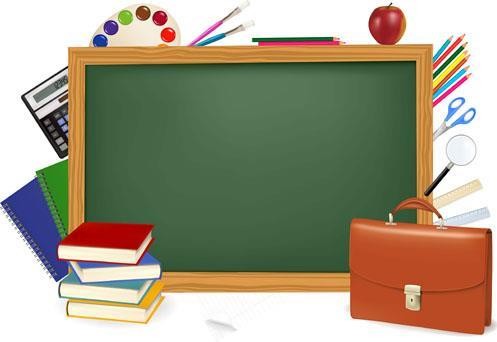 rujan 2020.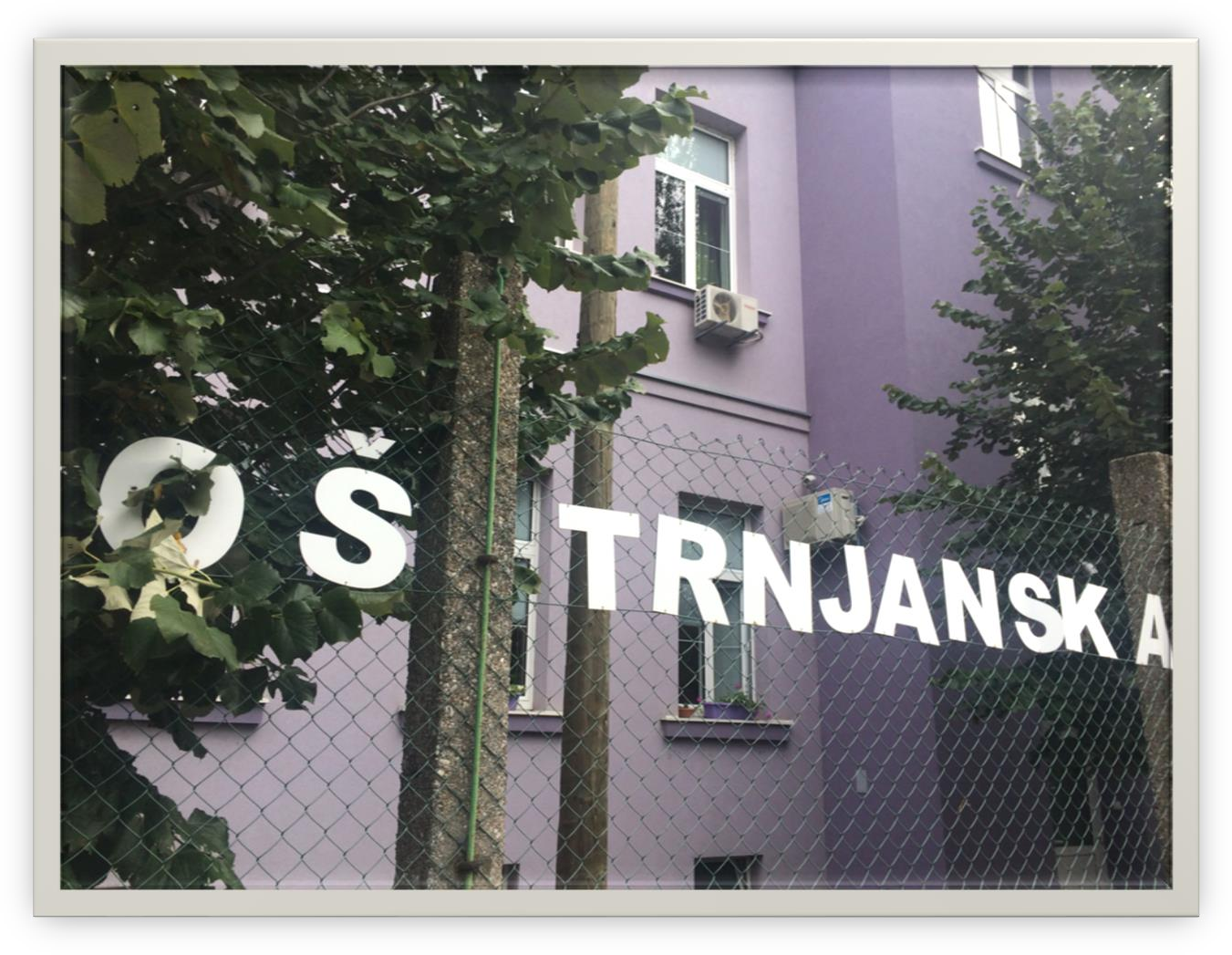 Sadržaj:CILJEVI I ZADACIŠKOLSKOGKURIKULUMA	1VIZIJA IMISIJAŠKOLE	2DOPUNSKANASTAVA	3DODATNANASTAVA	17IZBORNA NASTAVA	31IZVANNASTAVNEAKTIVNOSTI	37PLAN IZVANUČIONIČKE ITERENSKENASTAVE	69RAZREDNIPROJEKTI	70ŠKOLSKIPROJEKTI	82SURADNJES UDRUGAMA	108PRODUŽENIBORAVAK	111	Na temelju članka 28. i čl. 118.Zakona o odgoju i obrazovanju u osnovnoj i srednjoj školi  (NN br. 87/08, 86/09, 92/10, 105/10-ispravak, 90/11, 6/12,16/12, 86/12, 94/13 , 152/14, 07/17 i 68/18, 98/19 i 64/20 ) na sjednici Školskog odbora održanoj 06. listopada 2020. a na prijedlog Učiteljskog vijeća održanog 2. listopada 2020.  i provedene rasprave na Vijeću roditelja održane 5.listopada 2020., donio je:ŠKOLSKIKURIKULUM 2020./2021.Učiteljsko vijeće raspravlalo je i suglasilo se s prijedlogom Školskog kurikuluma Osnovne škole Trnjanska za školsku godinu 2020./2021. na sjednici održanoj 2.listopada 2020.CILJEVI I ZADACI ŠKOLSKOG KURIKULUMAU školskoj teoriji i praksi kurikulum sadrži sve sadržaje, procese i aktivnosti koji imaju za cilj ostvarivanje ciljeva i zadataka obrazovanja na način poticanja intelektualnog, osobnog, društvenog i fizičkog razvoja učenika.Potrebno je stvoriti kulturu ponašanja koja će pridonijeti razvoju odgovornih pojedinaca koji aktivno sudjeluju u razvoju društva i kritički promišljaju o svijetu, otvorenih za promjene, motiviranih i osposobljenih za cjeloživotno učenje. Cilj školskog kurikuluma je omogućiti stjecanje temeljnih znanja i jačanje kompetencija potrebnih djetetu za budući život.Pri izradi školskog kurikuluma stavljen je naglasak na specifičnost škole i sredine u kojoj škola djeluje. Sadržaji školskog kurikuluma temelje se na raznolikosti sposobnosti, interesa i potreba učenika, roditelja i lokalne zajednice kao i potrebom oblikovanja učenikove osobnosti u svijetu koji se neprestano mijenja. Aktivnosti se planiraju prema načelima individualizma i nepristranosti. Bitne pretpostavke pri realizaciji ciljeva školskog kurikuluma su postojanje stručne kompetencije učitelja, kvalitetna suradnja na relaciji učenik - roditelj – škola kao i pomoć lokalne zajednice.Naš rad s učenicima usmjeren je na:osposobljavanje učenika za samostalan rad i rad uskupinistjecanje trajnog i primjenjivog znanja i cjeloživotnogučenjaosmišljavanje, odabir i primjenu nastavnih načela, metoda i djelatnosti koje će kod svakog učenika rezultirati razvojno i poticajno na svim područjima njegoveosobnostirazvijanje komunikacije i međusobno uvažavanje među učenicima i odraslima, strpljivost, odgovornost, timski rad, nesebičnost, humanost, pravednost i druge pozitivnevrijednostikulturu govora, čitanja ipisanjaupućivanje na važnost očuvanja prirode i zaštiteokolišapratimo razvoj tehnologije i znanosti stvarajući temelje za daljnjeobrazovanjeOsnovna škola Trnjanska je zajednica u kojoj želimo da se svatko osjeća prihvaćenim i dobrodošlim. Otvoreni smo prema različitostima iz kojih učimo i isto integriramo u svakodnevnom radu. Školski kurikulum razrađen je po odgojno – obrazovnim područjima.Za učenike je organizirana dopunska nastava, dodatna nastava, izborna nastava, izvannastavne aktivnosti, izvanučionička nastava, izleti, terenska nastava, ekskurzije, maturalno putovanje i projekti. Domaćini smo smotre LiDraNo na općinskoj razini i natjecanja iz povijesti na županijskoj razini. U školi djeluje i Školski športski klub Trnko.VIZIJA I MISIJA ŠKOLERazvijanje vizije i misije škole najvažniji su koraci u stvaranju uspješnog školskog kurikuluma.Vizijabiti modernom školom iz koje će izlaziti učenici osposobljeni za samostalno i kreativno snalaženje u brzim i brojnim promjenama karakterističnima za ekonomiju znanje iglobalizam.Misijaindividualan pristup svakom učeniku, uzimajući u obzir njegove jedinstvene obrazovne i emocionalnesposobnostirazvijati takvo radno ozračje koje će u svakom učeniku poticati razvijanje svih njegovih obrazovnih potencijala, samopouzdanja, empatičnosti, tolerancije, proaktivnosti, kreativnosti, osjećaja za timski rad – osobina potrebnih za uspješno uklapanje pojedinca u zajednicu u kojojživinjegovati suradnju među svim djelatnicima škole kako bi se stvorila poticajna radna atmosfera kako za učenike, tako i za učitelje i druge zaposlenikeškoleostvarivati suradnju s lokalnom zajednicom, drugim školama u Hrvatskoj te međunarodnu suradnju i razmjene s drugim školama u Europskoj uniji te na taj način poticati razvijanje osjećaja za kulturnu različitost i vlastitu nacionalnujedinstvenostDOPUNSKA NASTAVADopunskom nastavom obuhvaćeni su učenici koji imaju potrebu dopunskog rada ili oni učenici koji su iz različitih razloga izostali s redovne nastave i trebaju nadoknaditi propušteno. U našoj školi organizirana je dopunska nastava iz:hrvatskogjezikamatematikeengleskog jezikakemijefizike.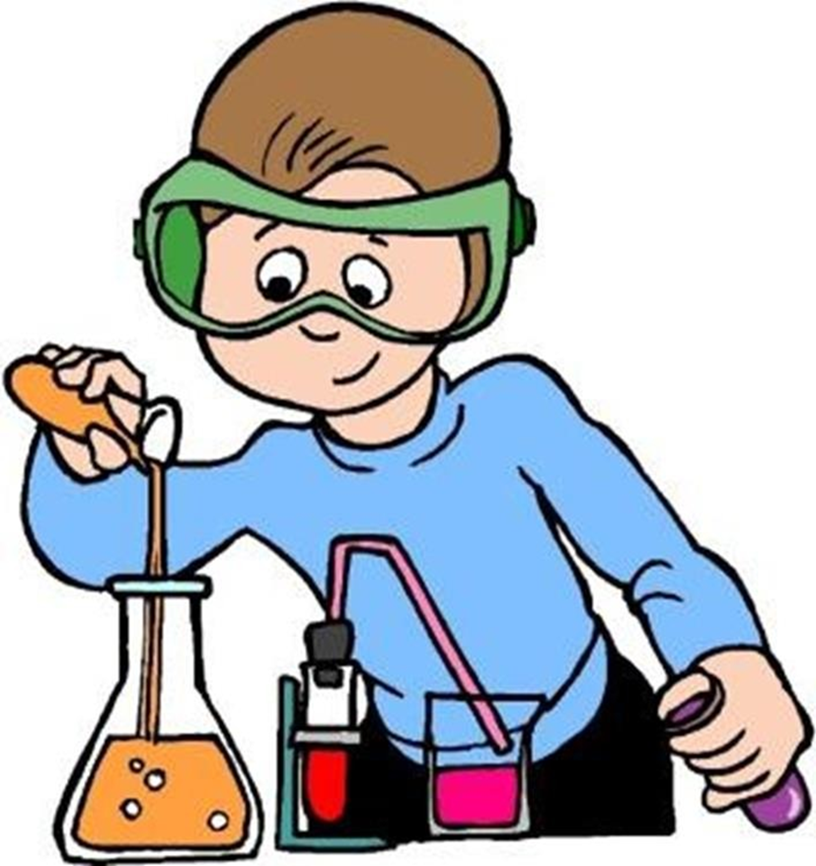 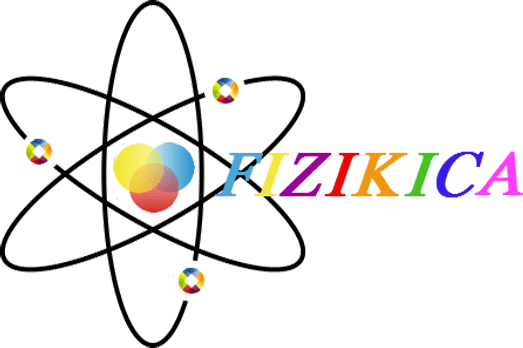 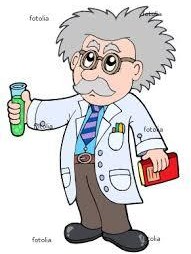 DODATNA NASTAVADodatna nastava organizirana je za učenike koji pokazuju interese za proširenjem znanja iz pojedinih predmeta ili područja. Učenici se na dodatnoj nastavi pripremaju i za natjecanja iz pojedinih predmeta ili područja.Dodatna nastava organizirana je iz:prirode i društvalikovne kulturematematikeengleskog jezikanjemačkog jezikabiologijegeografijevjeronaučne olimpijadepovijesti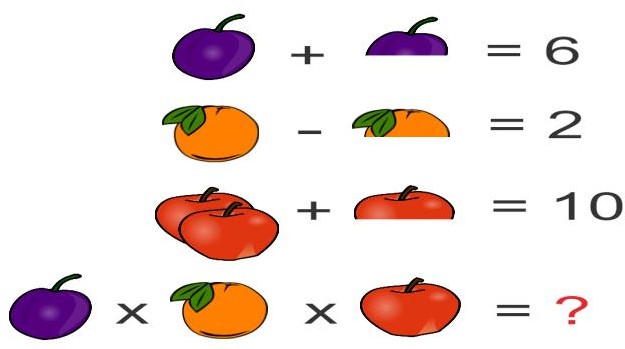 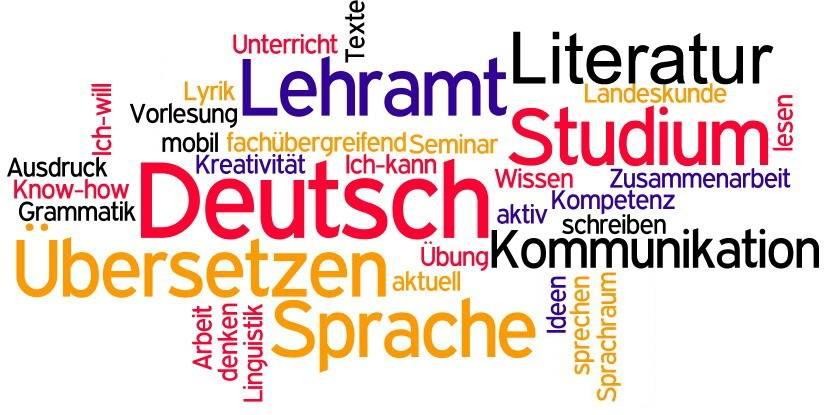 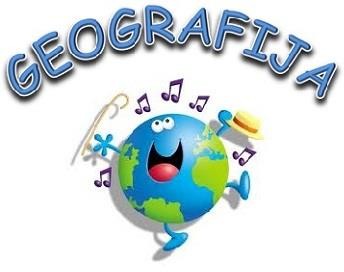 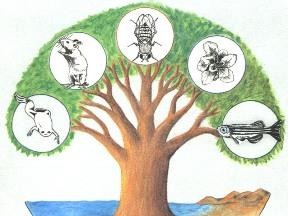 IZBORNA NASTAVAIzborna nastava pruža učeniku mogućnost izbora nastavnog predmeta iz ponuđenih odgojno - obrazovnih sadržaja u školi.Svrha izborne nastave je omogućavanje učeniku da već usvojena znanja proširi u području koje ga posebno zanima ili za koje ima određene sklonosti.Izborni predmeti obvezni su tijekom cijele školske godine za sve učenike koji se za njih opredijele, a učenik bira izborni predmet ili izborne predmete na početku školske godine. Učenik može prestati pohađati izborni predmet nakon pisanog zahtjeva i obrazloženja roditelja učenika pod uvjetom da obveznu satnicu zamijeni drugim izbornim predmetom ili aktivnošću u školi. Zahtjev se podnosi Učiteljskom vijeću najkasnije do 30. lipnja tekuće nastavne godine (čl. 27. Zakona o odgoju i obrazovanju učenika u osnovnoj i srednjoj školi).U našoj školi učenici mogu izabrati izbornu nastavu iz sljedećih predmeta:informatikanjemački jeziktalijanski jezikvjeronauk.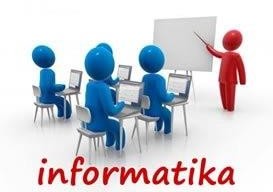 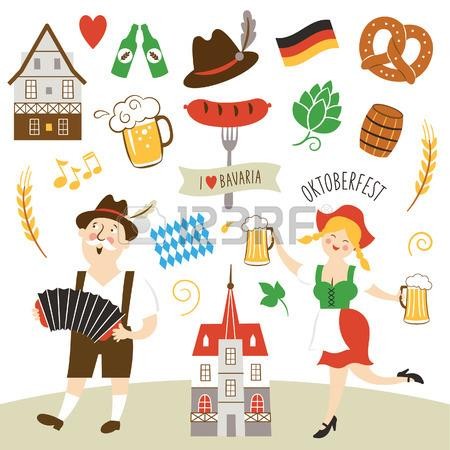 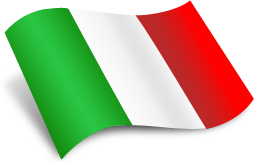 IZVANNASTAVNE AKTIVNOSTIIzvannastavne aktivnosti sastavni su dio odgojno – obrazovne strukture škole, a obuhvaćaju različite programske sadržaje koji se odvijaju izvannastavnih obveza u organizaciji škole i u njenimprostorijama.Izvannastavne aktivnosti organiziraju se s ciljem zadovoljavanja potreba i interesa učenika, razvijanja humanih odnosa među učenicima, razvijanja samopouzdanja, samopoštovanja i socijalnih vještina te zbližavanja učenika i učitelja.Izvannastavne aktivnosti organiziraju se za učenike od prvog do osmog razreda na početku školske godine.Izvannastavne aktivnosti su:domaćinstvomali kreativciplesna grupakreativnaradionicakreativcidramskagrupafilmska grupaliterarno – recitatorskagrupakaritativnagrupaestetskouređenjelikovnagrupa3D oblikovanjeučenička zadrugaTrnkoglazbenamladežnjemačko - scenska grupaprometnagrupaŠŠKTrnkoodbojkanogometmali slastičarizbororkestarpričaonicamali slastičarivrtlari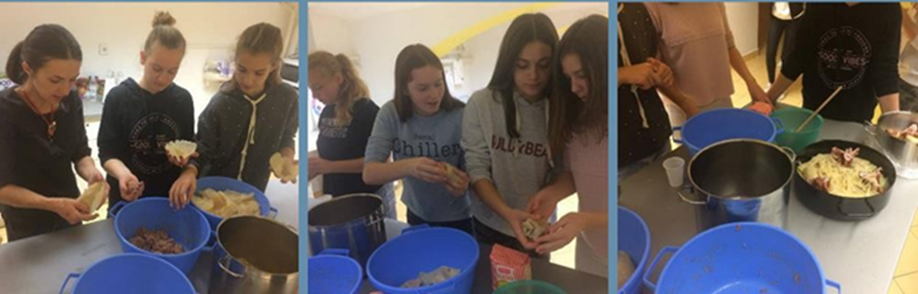 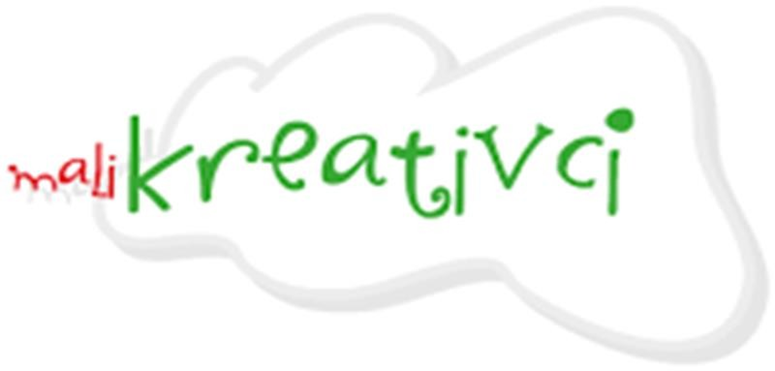 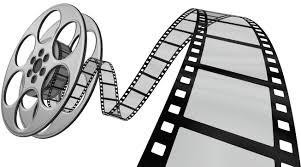 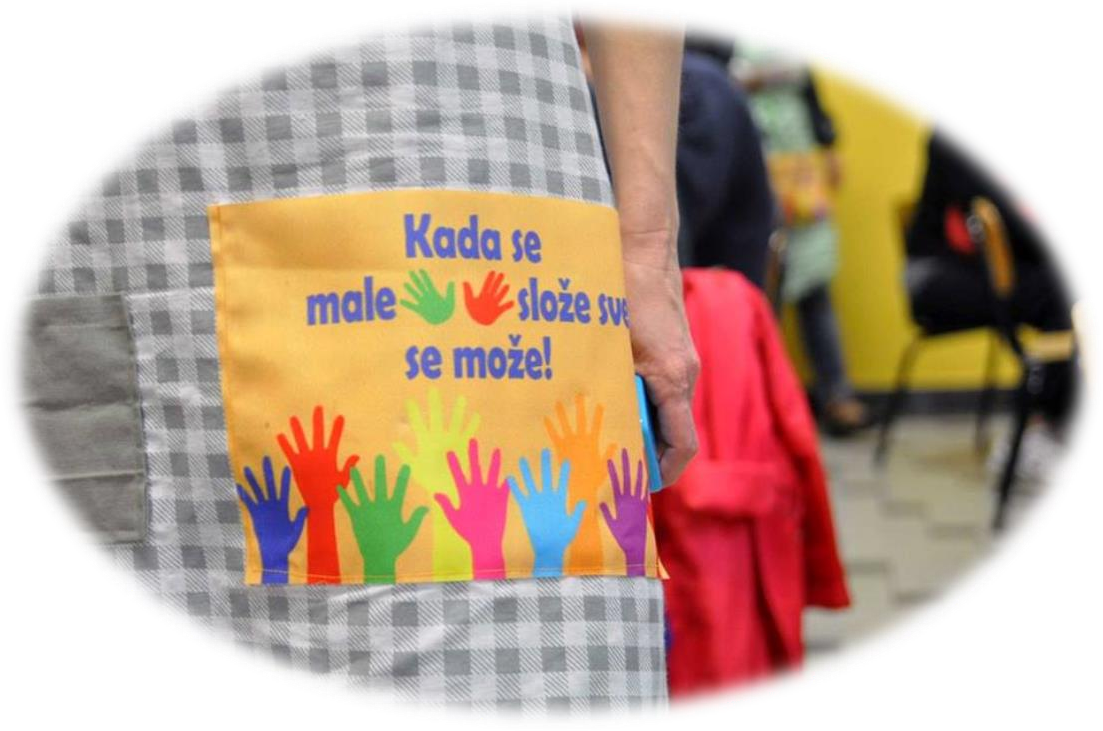 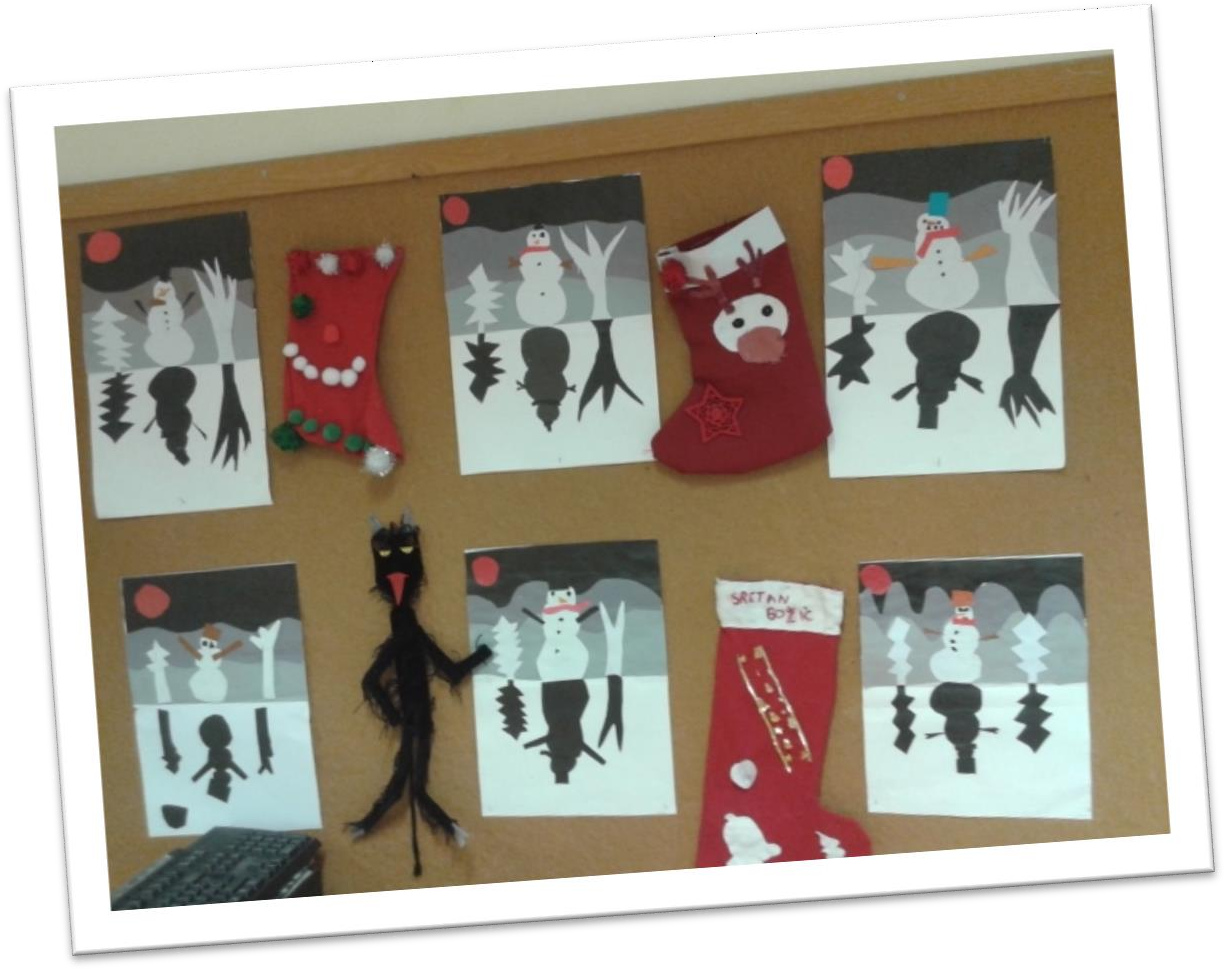 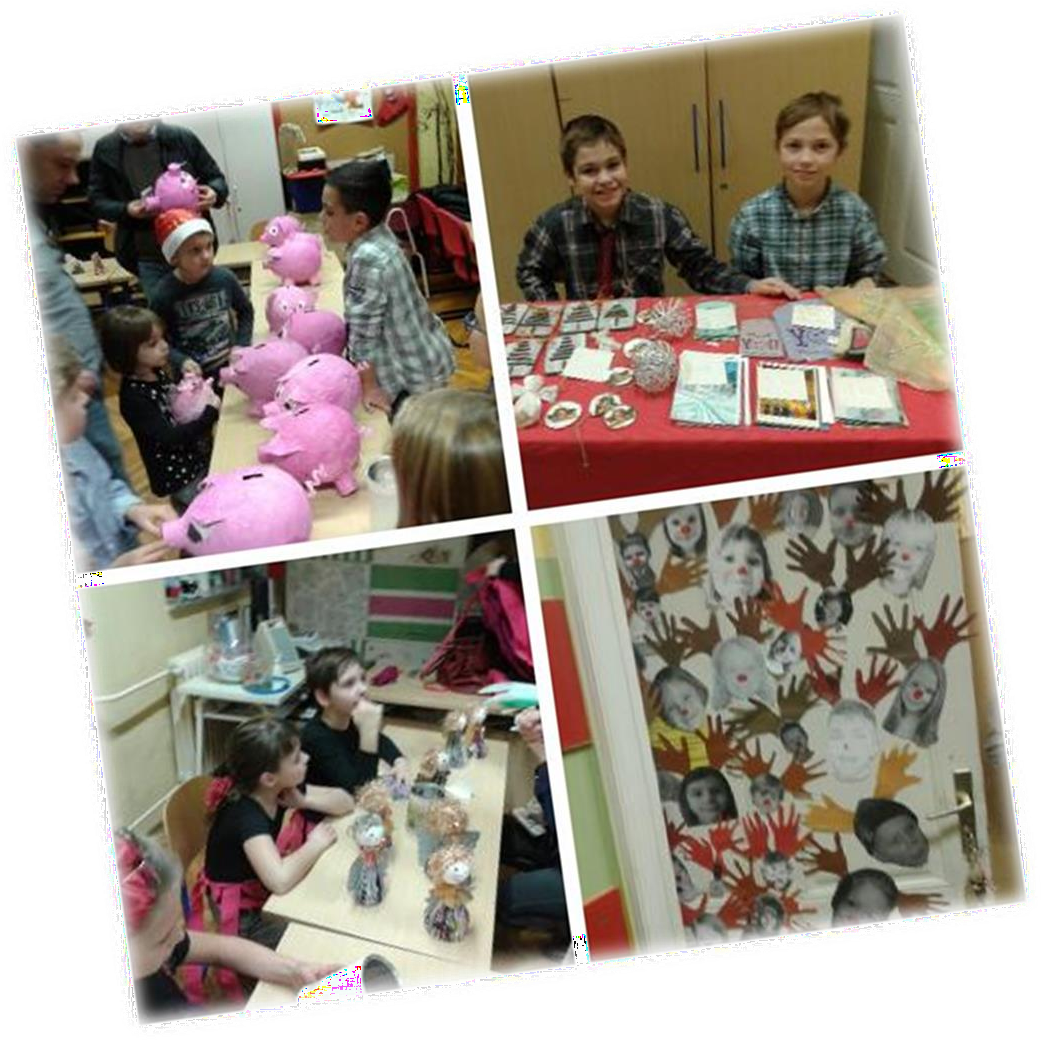 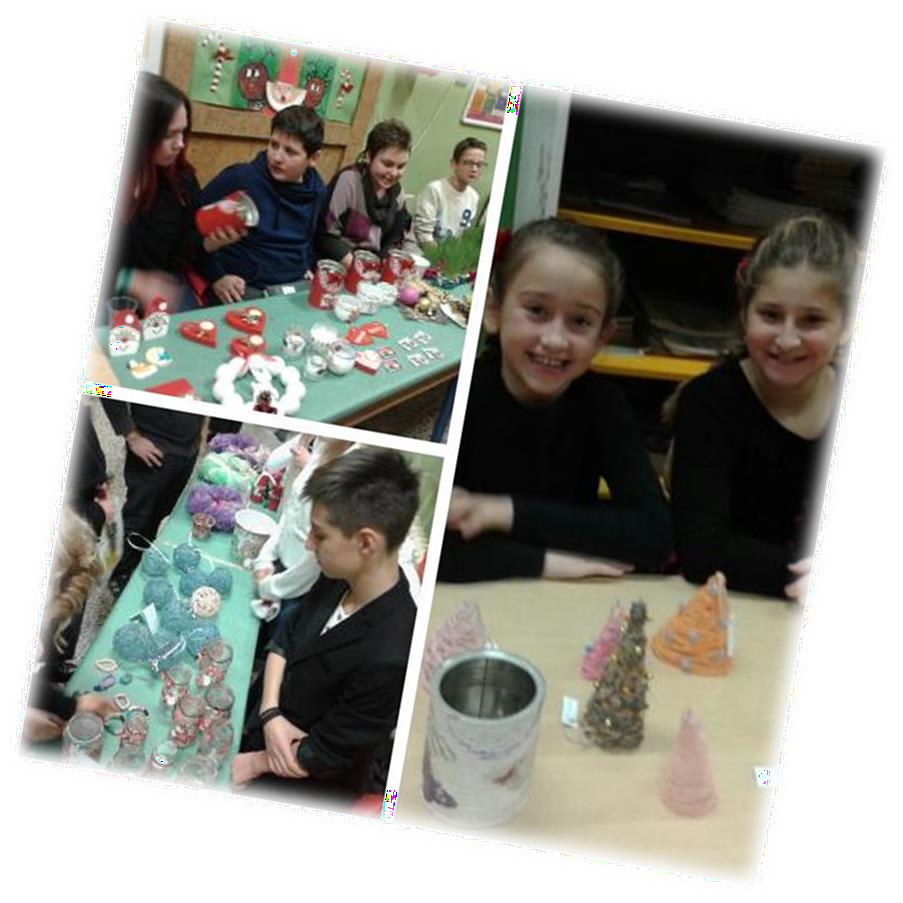 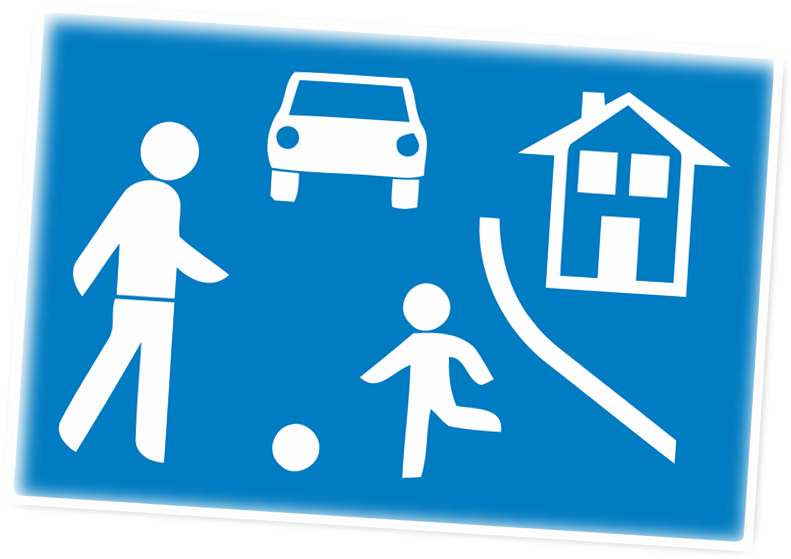 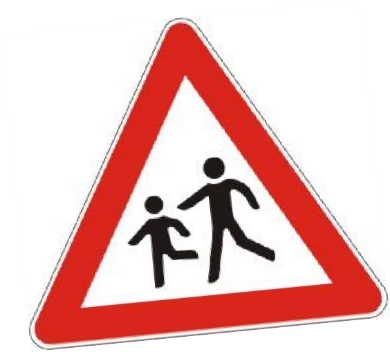 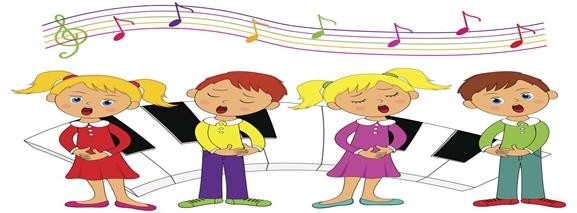 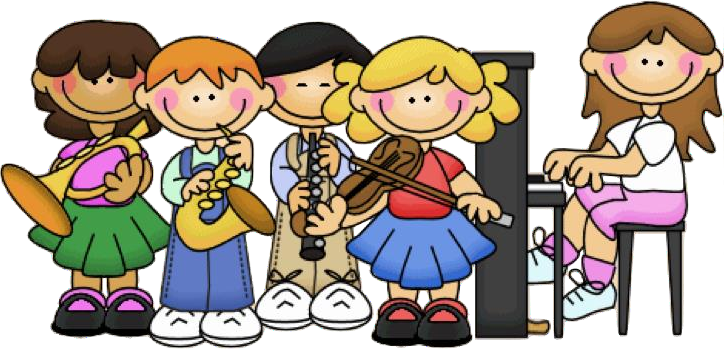 PLAN IZVANUČIONIČKE I TERENSKE NASTAVEOvim oblikom rada planirano je savladavanje određenih nastavnih sadržaja izvan učionice u trajanju od jednog ili nekoliko školskih sati, može biti poludnevna ili cjelodnevna, odnosno, može trajati i nekoliko dana.Izvanškolska aktivnost, odnosno izvanučionična nastava odnosi se na izlete, ekskurzije, odlaske u kina, kazališta, galerije i druge ustanove, Školu u prirodi i druge sličneOrganizirane oblike poučavanja izvan škole.Cilj izvanučionične nastave je učenje otkrivanjem u neposrednoj životnoj stvarnosti, u kojoj se učenici susreću s prirodnom i kulturnom okolinom, ljudima koji u njoj žive koji su utjecali naokolinu.Obuka plivanja se odgađa zbog epidemiološke situacije za ovu školsku godinu. Napomena:Izvanučionička nastava,  terenska nastava, izleti, ekskurzije, maturalna putovanja i Škola u                       prirodi se neće realizirati u školskoj godini 2020./2021. zbog epidemiološke situacije. 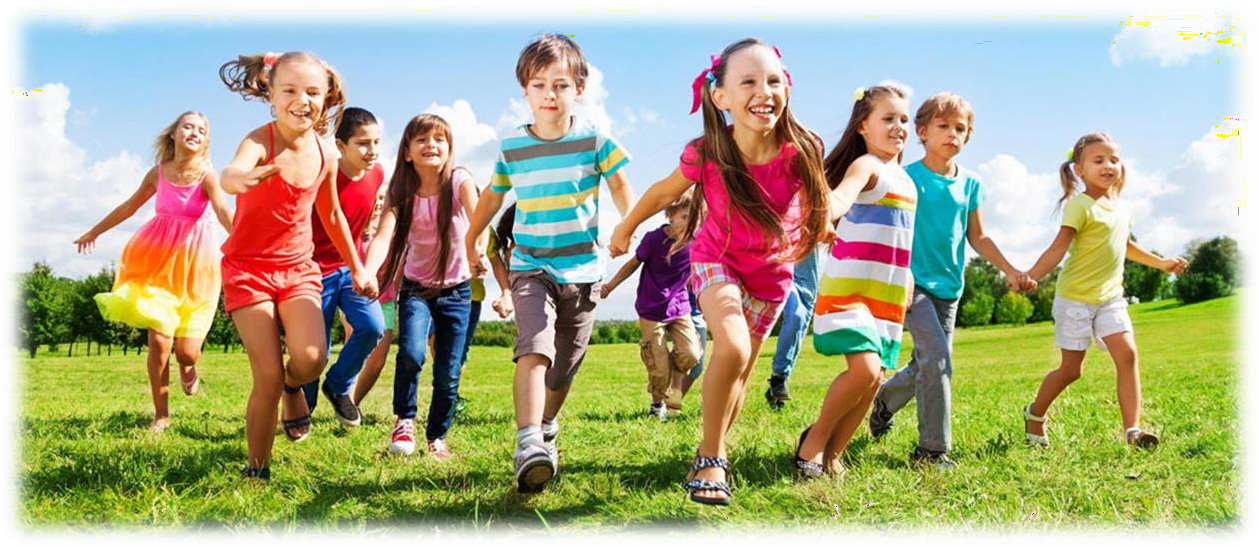 RAZREDNI PROJEKTIRazredni projekti će se realizirati od I. do IV. razreda, a razredni projekti su:eTwinning projekt My towninEuropianunioneTwinning projekt BettertogetherProjektu Udruge Zvoni i eTwinning projekti  (20 dana dobrote, Memento prijateljstva – Budimo prijatelji, Život uz rijeku, Obiteljski dan,  Sjećamo se da ne zaboravimo Vukovar, Imendani, Čitam sebi, čitam tebi, Superčitači 2, Televizija za čitanje (prvog ) razreda i neplanirani novi projekti u koje se možemo uključiti)PričalicePetica – Igrom do zdravljaProjekti Udruge Zvono i e-Twinning (20 dana dobrote, Memento prijateljstva, Mislim zeleni, čuvam zemlju, Obiteljski dan, Sjećamo se da ne zaboravimoVukovar,Razglednica moga zavičaja, Učenici i igra u vrtu, Pokusi su nova fora, Čitam sebi,čitam tebi i neplanirani projekti u koje se možemo uključiti)eTwinning projekt Uz čitanje riječi rastu/WordsgrowbyreadingRecikliranje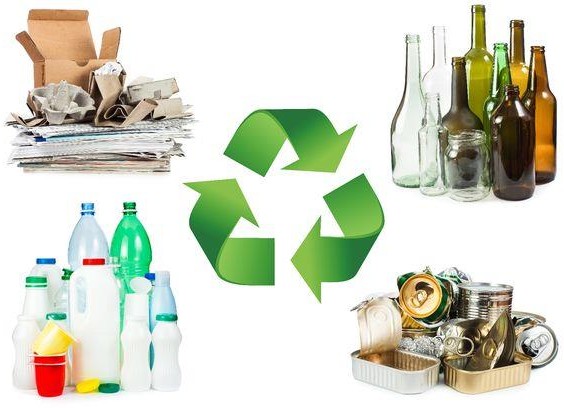 ŠKOLSKI PROJEKTIOd Trnja do zdravlja – Zdravo domaćinstvo u Osnovnoj školiTrnjanskaIvana Brlić Mažuranić u našim razredimaJedan razred – jednaknjigaSigurnost na internetu (projektni tjedan)Mađunarodno matematičko natjecanje Klokan bez granicaVečermatematike (projekt Hrvatskog matematičkog društva)Znam, mogu, hočuMeđunarodni likovni natječaj Život uz rijeku SavuKampanja „Neću biti ROBot“ Humanitarne organizacije „Zajednica Susret“Dani Trnja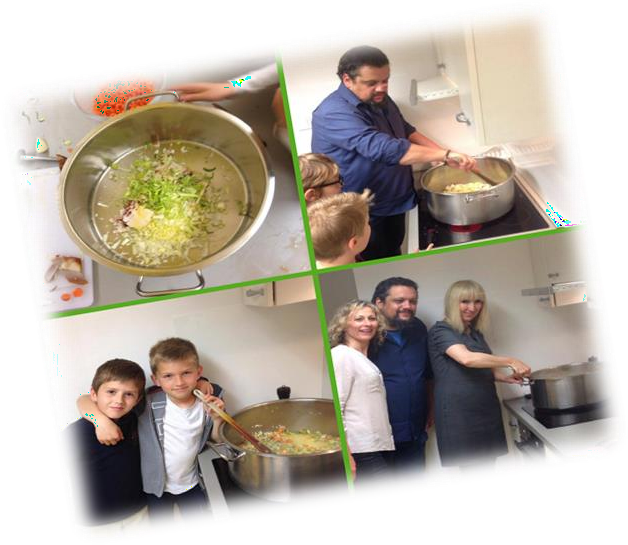 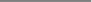 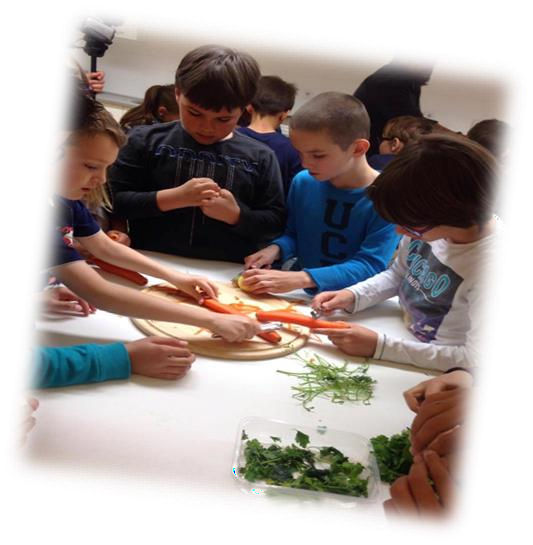 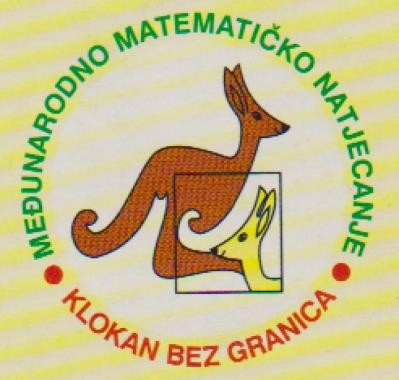 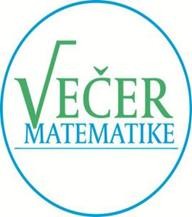 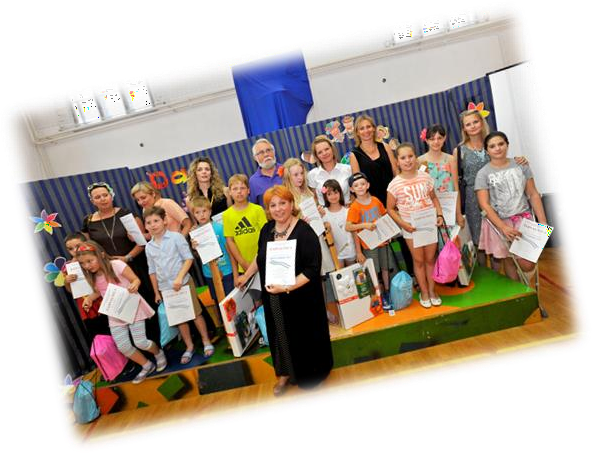 PRODUŽENI BORAVAKProgram rada produženog boravka za 1.razredProgram rada produženog boravka za 2.razredProgram rada produženog boravka za 3.razredOdsjek:Tim dr Puškarić Saić Branka, BMT Božić Slobodan Kruge 44, Ambulanta za školsku i adolescentnu medicinuRadno vrijeme: parni popodne, neparni ujutro Tel.: 61 56 019E-mail: branka.puskaric-saic@stampar.hrZagreb, 1.rujna 2021.PROGRAM SPECIFIČNIH I PREVENTIVNIH MJERA ZDRAVSTVENE ZAŠTITE UČENIKA OSNOVNIH ŠKOLA UŠKOLSKOJ GODINI 2020/2021.Sistematskipregledi:prije upisa u  Irazredučenika V i VIIIrazredaSistematski pregledi učenika u pravilu se provode u prostorijama Odjela za školsku medicinu uz nazočnost učitelja ili razrednika.Namjenski pregledi na zahtjev ili premasituacijiScreeninziporemećaj vida, vida na boje, tjelesne težine i visine za učenike IIIrazredadeformacija kralježnice, tjelesna težina i visina za učenike VIrazredaPregled za utvrđivanje zdravstvenog stanja i sposobnosti za nastavu tjelesne i zdravstvene kulture, te određivanje odgovarajućegprogramaCijepljenje učenika prema Programu obveznogcijepljenjaI razred POLIO ( MPR- kod pregleda za upis u prvirazred)VI razred Hepatitis B ( tri doze) za djecu koja nisu ranijecijepljena.VIII razred DI-TE i POLIO HPV, preporučenocijepljenjeCijepljenje učenika obavlja se u pravilu za vrijeme trajanja nastave u prostorijama zdravstvene organizacije ili prikladnim prostorijama škole. Škole su dužne na temeljuprimljene obavijesti dovesti na cijepljenje sve učenike koji podliježu obveznoj imunizaciji (Zakon o zaštiti pučanstva od zaraznih bolesti (NN 60/1992), Pravilnik o načinu provođenja imunizacije, seroprofilakse i kemoprofilakse protiv zaraznih bolesti (N.N.23/94).Kontrolni pregledi prilikom pojave zarazne bolesti u školi i poduzimanje protuepidemijskih mjeraSavjetovališni rad za učenike, roditelje, učitelje iprofesoreOsobito namjenjen učenicima s poteškoćama u savladavanju školskog gradiva, izostancima iz škole, problemima u adolescenciji, rizičnim ponašanjem i navikama- pušenje duhana, pijenje alkohola i uporabe psihoaktivnih droga, savjetovanje u svezi reproduktivnog zdravlja, tjelesne aktivnosti, prehrane i drugog.Zdravstveni odgoj i promicanje zdravlja putem predavanja i grupnog rada,tribina.Prema Kurikulumu obavezno je ; modul živjeti zdravo:učenici 1.-ih razreda (Higijena usne šupljine) učenici 3.-ih razreda (Prehrana) - radionicaučenici 5.-i razredi (Tjelesne promjene u pubertetu)Obilasci škole i školskekuhinjeRad u Školskim stručnim povjerenstvima za određivanje primjerenog oblika školovanjaPrisustvovanje roditeljskim sastancima, učiteljskom, nastavničkom vijeću i individulani kontakti s djelatnicimaškole.Kako bi uspješno mogli provesti Programom predviđene specifične i preventivne mjere zdravstvene zaštite učenika osnovnih škola neophodna je dobra suradnja djelatnika škole i nadležnog tima školskemedicine.VoditeljicaSlužbe Tatjana Petričević Vidović,drmed.spec. školskemedicineU Zagrebu 6.listopada 2020. KLASA: 602-02/20-01/132URBROJ: 251-20 20-1Ravnateljica:	Predsjednica Školskogodbora:NadaŠimić,prof.	Ivančica TajslDragičevićDOPUNSKA NASTAVANaziv aktivnostiHrvatski jezik/MatematikaDOPUNSKA NASTAVACiljeviPomoć učenicima koji redovitu nastavu hrvatskogjezika i matematike ne prate s očekivanim uspjehom.DOPUNSKA NASTAVAIshod učenjaHRVATSKI JEZIK(ISHODI)učenik razgovara i govori u skladu s jezičnim razvojem izražavajući svoje potrebe, misli i osjećajeučenik čita tekstove primjerene početnomu opismenjavanju i jezičnome razvojuučenik piše školskim formalnim pismom slova, riječi i kratke rečenice u skladu s jezičnim razvojemčenik prepoznaje glasovnu strukturu riječi te glasovno analizira i sintetizira riječi primjereno početnomu opismenjavanjuučenik sluša/čita tekst u skladu s početnim opismenjavanjem i pronalazi podatke u tekstu.MATEMATIKA (ISHODI)opisuje i prikazuje količine prirodnim brojevima i nulom. Uspoređuje prirodne brojeve do 20 i nulukoristi se rednim brojevima do 20zbraja i oduzima u skupu brojeva do 20matematički rasuđuje te matematičkim jezikom prikazuje i rješava različite tipove zadatakaodređuje nepoznati broj u jednakostiprepoznaje uzorak i nastavlja nizizdvaja i imenuje geometrijska tijela i likove i povezuje ih s oblicima objekata u okružjucrta i razlikuje ravne i zakrivljene crterepoznaje i ističe točkeanalizira i uspoređuje objekte iz okoline prema mjerivu svojstvuluži se hrvatskim novcem u jediničnoj vrijednosti kune u skupu brojeva do 20DOPUNSKA NASTAVANamjenaDopunska nastava se organizira za učenike koji imaju poteškoće u savladavanju nastavnog programa, a u cilju njihova ovladavanja temeljnim znanjima koja su preduvjet uspješnosti nastavka školovanja.DOPUNSKA NASTAVANositelj aktivnostiPetra Crnjević TrstenjakDOPUNSKA NASTAVARazred/i1.a DOPUNSKA NASTAVANačin realizacijeIndividualni pristup učenicima. Nakon završetka redovite prijepodnevnenastave.DOPUNSKA NASTAVAVremenik aktivnostiTijekom nastavne godine 2020./2021., 1 sat tjednoDOPUNSKA NASTAVATroškovnik aktivnostiNema dodatnih toškovaDOPUNSKA NASTAVANačin vrednovanja aktivnostiPohvale, poticaji, povećanje interesa za predmetom,bolji rezultati kod usmenog i pismenog provjeravanjaDOPUNSKA NASTAVANačin korištenja rezultata vrednovanjaZa unapređivanje odgojno-obrazovnog rada i određivanje smjernica za praćenje kvalitete nastavnog rada.DOPUNSKA NASTAVANaziv aktivnostiHrvatski jezik/MatematikaDOPUNSKA NASTAVACiljeviPomoć učenicima koji redovitu nastavu hrvatskog jezika i matematike ne prate s očekivanim uspjehom.DOPUNSKA NASTAVAIshod učenjaHRVATSKI JEZIK(ISHODI)Ovladati tehnikama različitih vrsta čitanja, jednostavnih neknjiževnih i književnoumjetničkih tekstova zadanih i samostalno odabranih u skladu s dobi. Primijeniti temeljnu jezičnu (gramatičku i pravopisnu) normu i rječnik u skladu s dobi i obilježjima jednostavnih funkcionalnih i stvaralačkih, zadanih tekstova s obzirom na namjenu čitatelja. MATEMATIKA (ISHODI)Slušati, i razmjenjivati matematičke ideje i objašnjenja te suradnički rješavati zadatke. Uspostaviti veze između usvojenih matematičkih ideja, pojmova, prikaza i postupaka. Postaviti i analizirati jednostavniji problem, isplanirati njegovo rješavanje odabirom odgovarajućih matematičkih pojmova i postupaka, riješiti ga te protumačiti i vrjednovati rješenje i postupak. Zbrajati, oduzimati, množiti i dijeliti napamet i metodama pisanog računa te primjenjujući međusobne veze računskih operacija. Računati s novcem (kune i lipe) u svakodnevnomu životu.DOPUNSKA NASTAVANamjenaDopunska nastava se organizira za učenike koji imaju poteškoće u savladavanju nastavnog programa, a u cilju njihova ovladavanja temeljnim znanjima koja su preduvjet uspješnosti nastavka školovanja.DOPUNSKA NASTAVANositelj aktivnostiIvančica Tajsl Dragičević i Kristina KrešićDOPUNSKA NASTAVARazred/i2.a i 2.bDOPUNSKA NASTAVANačin realizacijeIndividualni pristup učenicima. Nakon završetka redovite prijepodnevne  nastave.DOPUNSKA NASTAVAVremenik aktivnostiTijekom nastavne godine 2020./2021., 1 sat tjednoDOPUNSKA NASTAVATroškovnik aktivnostiNema dodatnih troškovaDOPUNSKA NASTAVANačin vrednovanjaaktivnostiPohvale, poticaji, povećanje interesa za predmetom, bolji rezultati kod usmenog i pismenog provjeravanjaDOPUNSKA NASTAVANačin korištenja rezultata vrednovanjaZa unapređivanje odgojno-obrazovnog rada i određivanje smjernica za praćenje kvalitete nastavnog rada.DOPUNSKA NASTAVANaziv aktivnostiHrvatski jezik/MatematikaDOPUNSKA NASTAVACiljeviPomoć učenicima koji redovitu nastavu hrvatskog jezika i matematike ne prate s očekivanim uspjehom.DOPUNSKA NASTAVAIshod učenjaHRVATSKI JEZIK (ISHODI)Ovladati tehnikama različitih vrsta čitanja, jednostavnih neknjiževnih i književno umjetničkih tekstova zadanih i samostalno odabranih u skladu s dobi. Primijeniti temeljnu jezičnu (gramatičku i pravopisnu) normu i rječnik u skladu s dobi i obilježjima jednostavnih funkcionalnih i stvaralačkih, zadanih tekstova s obzirom na namjenu čitatelja. Razvijati čitanje s razumijevanjem.MATEMATIKA (ISHODI)Slušati, i razmjenjivati matematičke ideje i objašnjenja te suradnički rješavati zadatke. Uspostaviti veze između usvojenih matematičkih ideja, pojmova, prikaza i postupaka. Postaviti i analizirati jednostavniji problem, isplanirati njegovo rješavanje odabirom odgovarajućih matematičkih pojmova i postupaka, riješiti ga te protumačiti i vrjednovati rješenje i postupak. Zbrajati, oduzimati, množiti i dijeliti napamet i metodama pisanog računa te primjenjujući međusobne veze računskih operacija. DOPUNSKA NASTAVANamjenaDopunska nastava se organizira za učenike koji imaju poteškoće u savladavanju nastavnog programa, a u cilju njihova ovladavanja temeljnim znanjima koja su preduvjet uspješnosti nastavka školovanjaDOPUNSKA NASTAVANositelj aktivnostiLuci Plenković OmersoDOPUNSKA NASTAVARazred/i3.aDOPUNSKA NASTAVANačin realizacijeIndividualni pristup učenicima. Nakon završetka redovite prijepodnevne  nastave.DOPUNSKA NASTAVAVremenik aktivnostiTijekom školske godine 2020./2021., 1 sat tjedno.DOPUNSKA NASTAVATroškovnik aktivnostiNema dodatnih troškovaDOPUNSKA NASTAVANačin vrednovanja aktivnostiPohvale, poticaji, povećanje interesa za predmetom, bolji rezultati kod usmenog i pismenog provjeravanja.DOPUNSKA NASTAVANačin korištenja rezultata vrednovanjaZa unapređivanje odgojno-obrazovnog rada i određivanje smjernica za praćenje kvalitete nastavnog rada.DOPUNSKANASTAVANaziv aktivnostiHrvatski jezik/MatematikaDOPUNSKANASTAVACiljevipomoć učenicima koji redovitu nastavuhrvatskog jezika i matematike ne prate sočekivanimuspjehomDOPUNSKANASTAVAIshod učenjaHRVATSKI JEZIKUčenici će:vladati tehnikama različitih vrsta čitanja, jednostavnih neknjiževnih i književno umjetničkih tekstova zadanih i samostalno odabranih u skladu s dobiprimijeniti temeljnu jezičnu (gramatičku i pravopisnu) normu i rječnik u skladu s dobi i obilježjima jednostavnih funkcionalnih i stvaralačkih, zadanih tekstova s obzirom na namjenu čitateljarazvijati čitanje s razumijevanjem.MATEMATIKAlušati, i razmjenjivati matematičke ideje i objašnjenja te suradnički rješavati zadatke. Uspostaviti veze između usvojenih matematičkih ideja, pojmova, prikaza i postupakapostaviti i analizirati jednostavniji problem, isplanirati njegovo rješavanje odabirom odgovarajućih matematičkih pojmova i postupaka, riješiti ga te protumačiti i vrjednovati rješenje i postupakzbrajati, oduzimati, množiti i dijeliti napamet i metodama pisanog računa te primjenjujući međusobne veze računskih operacija. DOPUNSKANASTAVANamjenaDopunska nastava se organizira za učenike koji imaju poteškoće u savladavanju nastavnog programa, a u cilju njihova ovladavanja temeljnim znanjima koja supreduvjet uspješnosti nastavka školovanja.DOPUNSKANASTAVANositelj aktivnostiJasna HaraminčićKleščićDOPUNSKANASTAVARazred/i4.aDOPUNSKANASTAVANačin realizacijeIndividualni pristup učenicima. Nakon završetka redovite prijepodnevnenastave.DOPUNSKANASTAVAVremenik aktivnostiTijekom školske godine 2020./2021., 1 sat tjedno.DOPUNSKANASTAVATroškovnik aktivnostiNema dodatnih troškova.DOPUNSKANASTAVANačin vrednovanja aktivnostiPohvale, poticaji, povećanje interesa za predmetom, bolji rezultati kod usmenog i pismenog provjeravanja.DOPUNSKANASTAVANačin korištenja rezultata vrednovanjaZa unapređivanje odgojno-obrazovnog rada i određivanje smjernica za praćenje kvalitete nastavnograda.DOPUNSKA NASTAVANaziv aktivnostiHrvatski jezikDOPUNSKA NASTAVACiljeviosposobiti učenike za usvajanje osnovnih sadržaja nastavnog predmeta Hrvatski jezik, naučiti i uvježbati određeno gradivo koje određeni učenici nisu uspjeli usvojiti u redovnoj nastaviDOPUNSKA NASTAVAIshod učenjaUčenik će:5. razred navesti narječja i govore te ih razlikovati u tekstovimaimenovati i razlikovati nepromjenjive i promjenjive riječi. imenovati padeže i padežna pitanja. navesti i razlikovati glagolska vremena (prezent, perfekt, futur I)primijeniti pravila o pisanju velikog početnog slova. razlikovati književne rodove6. razred  navesti i razlikovati glagolske oblike. nabrojati i razlikovati zamjenice. pravilno pisati veliko početno slovo u višečlanim imenima. pravilno koristiti rečenične i pravopisne znakove7. razred navesti rečenice po sastavu. navesti i razlikovati osnovne rečenične dijelove. razlikovati vrste nezavisnosloženih rečenica. nabrojati vrste zavisnosloženih rečenica. pravilno pisati veliko početno slovo u imenima društava, organizacija... upotrebljavati zarez u složenim rečenicama u skladu s pravopisom8. razred uočiti prepoznati glasovne promjene (palatalizacija, sibilarizacija,nepostojano a, jotacija) na jednostavnim primjerima. razlikovati jednostavne, složene i višestruko složene rečenice. navesti narječja i govore te ih razlikovati u tekstovima. navesti osnovnu podjelu glasova. navesti osnovne načine nastajanja novih riječi. Pravilno pisati veliko početno slovo u višečlanim imenima.DOPUNSKA NASTAVANamjenaOsposobiti učenike koji zaostaju u radu za aktivno sudjelovanje u redovnoj nastavi te razumijevanje naučenih sadržaja i njihova primjena u nastavi. Namijenjeno učenicima 5. – 8. razreda.DOPUNSKA NASTAVANositelj aktivnostiVesna DobrinićDOPUNSKA NASTAVANačin realizacijeSuradničko učenje, timski i grupni rad, individualizirani pristup učeniku u skladu s njegovim potrebama. Online.DOPUNSKA NASTAVAVremenik aktivnostiTijekom nastavne godine, 1 sat tjedno.DOPUNSKA NASTAVATroškovnik aktivnostiNema dodatnih troškova.DOPUNSKA NASTAVANačin vrednovanjaaktivnostiOcjena, usmena i pisana pohvala.DOPUNSKA NASTAVANačin korištenja rezultata vrednovanjaRedovna nastava.DOPUNSKA NASTAVANaziv aktivnostiHrvatski jezikDOPUNSKA NASTAVACiljeviOsposobiti učenike za usvajanje osnovnih sadržaja nastavnog predmeta Hrvatski jezik, naučiti i uvježbati određeno gradivo koje određeni učenici nisu uspjeli usvojiti u redovnoj nastavi.DOPUNSKA NASTAVAIshodi učenjaUčenik će:razlikovati i odabrati ključne riječi, ideje, jezičnaobilježja i temeljne odlike stila jednostavnijihknjiževnoumjetničkih tekstovaisplanirati oblik jednostavnijih govornih cjelinaodabrati ključne riječi i ideje u skladu s temom irazlikovati temeljna stilska obilježja govornihcjelinaprimjenjivati pravila pravogovorne normestandardnoga književnog jezikaprimijeniti jezičnu normu i rječnik u skladu sdobi i obilježjima jednostavnijih funkcionalnih istvaralačkih tekstovanavesti i razlikovati glagolske oblike. nabrojati i razlikovati zamjenicepravilno pisati veliko početno slovo u višečlanim imenimapravilno koristiti rečenične i pravopisne znakoveDOPUNSKA NASTAVANamjenaOsposobiti učenike koji zaostaju u radu za aktivno sudjelovanje u redovnoj nastavi te razumijevanje naučenih sadržaja i njihova primjena u nastavi. Namijenjeno učenicima 6. b razreda.DOPUNSKA NASTAVANositelj aktivnostiDanica Barbir MasarDOPUNSKA NASTAVARazred/i:6.bDOPUNSKA NASTAVANačin realizacijeSuradničko učenje, timski i grupni rad, individualizirani pristup učeniku u skladu s njegovim potrebama.DOPUNSKA NASTAVAVremenik aktivnostiTijekom nastavne godine, 1 sat tjedno.DOPUNSKA NASTAVATroškovnik aktivnostiNema dodatnih troškova.DOPUNSKA NASTAVANačin vrednovanja aktivnostiOcjena, usmena i pisana pohvala.DOPUNSKA NASTAVANačin korištenjarezultata vrednovanjaRedovna nastava.DOPUNSKA NASTAVANaziv aktivnostiMatematikaDOPUNSKA NASTAVACiljeviPomoći učenicima da usvoje temeljna matematička znanja potrebna za razumijevanje pojava i zakonitosti uprirodi.Pomoći učenicima u svladavanjunastavnihsadržaja matematike, koje oni nisu uspjelisavladati na redovnim satovima zbog objektivnih i subjektivnih razloga. Razvijati pozitivan odnos prema radu, omogućiti učenicimausvajanjesadržaja vlastitim tempom, posvetiti se učenicima s posebnim potrebama, osposobiti učenikezasamostalno rješavanje primjerenih zadataka i svladavanje matematičkih sadržaja te postupno razvijanje matematičkog mišljenjaDOPUNSKA NASTAVAIshod učenjaUčenici će:usvojiti temeljna matematička znanja i vještine te ih primjenjivati u privatnom, društvenom i budućem profesionalnomživoturazvijati pozitivan odnos pozitivan odnos prema matematicisteći temelje za nastavakmatematičkog obrazovanjauspješno pratiti redovnu nastavumatematikeDOPUNSKA NASTAVANamjenaNamijenjena je učenicima koji nisu u mogućnostipratiti nastavni program s očekivanom razinom uspjeha te im je potrebna pomoć u svladavanju redovnih sadržaja u nastavi matematike. Također je namijenjena za nadoknadu i dodatno pojašnjenje gradiva za učenike koji su izostali duži vremenski period.DOPUNSKA NASTAVANositelj aktivnostiMaja MaslaćDOPUNSKA NASTAVARazred/i5. – 8. razredDOPUNSKA NASTAVANačin realizacijeRad u manjim skupinama i po mogućnosti individualizirani pristup s naglaskom na učenike koji rade po individualiziranom ili prilagođenom programu, ovisno o njegovim potrebama. Pružiti učenicima potporu u nastojanju da napreduju, motivirati ihrazličitim igrama i različitim pristupima.U školi / online.DOPUNSKA NASTAVAVremenik aktivnosti2 sata tjedno  od rujna 2020. do lipnja 2021.DOPUNSKA NASTAVATroškovnik aktivnostiNema dodatnih troškovaDOPUNSKA NASTAVANačin vrednovanja aktivnostiRedovito i sustavno praćenje i bilježenje zapažanja učenikovih postignuća i uspjeha, interesa, motivacija isposobnosti u ostvarivanju osnovnih sadržaja matematike.Način korištenja rezultata vrednovanjaMotivirati učenike za daljnji rad i napredovanjesa svrhom poboljšanja konačnog uspjeha u redovnoj nastavi.DOPUNSKA NASTAVANaziv aktivnostiKemijaDOPUNSKA NASTAVACiljeviPoticati učenika na znanstveninačinrazmišljanja, na eksperimentalni i istraživački rad i učenje istraživanjemstjecanje dodatnih znanja iz kemije, proširivanje sadržaja nastavnog predmeta te osposobljavanje učenika za primjenu stečenih znanja u svakodnevnomživotupripreme za natjecanje uznanjuDOPUNSKA NASTAVAIshod učenjaUčenikistražuje, kritički koristiliteraturu.samovrednuje proces učenja i svojerezultate, procjenjuje ostvareni napredak te na temelju toga planira budućeučenje.rješava probleme služeći sedigitalnom tehnologijom.suradnički uči i radi utimu.razvija komunikacijske kompetencije i uvažavajuće odnose sdrugima.ostvaruje ishode koje nije uspješno ostvario na redovnoj nastavi kemije, rješava domaće zadaće, uvježbava naučeno iponavlja.DOPUNSKA NASTAVANamjenaučenicima kojima je potrebna pomoć usavladavanju nastavnih sadržaja iz kemije- po vlastitoj procjeni učenika iučiteljicepripreme za natjecanje u znanju.DOPUNSKA NASTAVANositelj aktivnostiStanislava VenclDOPUNSKA NASTAVARazred/i7.a i 8.aDOPUNSKA NASTAVANačin realizacijepokusirješavanje zadataka, radnih listićaponavljanje i uvježbavanjepraktični i istraživački radpomoć u rješavanju zadataka sa sata ili domaćih zadaćapripreme za natjecanje u znanju.DOPUNSKA NASTAVAVremenik aktivnostiJedan sat tjedno, u dogovoru s učenicima.DOPUNSKA NASTAVATroškovnik aktivnosti100 kn potrošni materijal (papir, flomasteri , kreda).DOPUNSKA NASTAVANačin vrednovanja aktivnostiListići za provjeru ishoda, listići za samoprocjenu i samoocjenjivanje.Formativno vrednovanje.Način korištenja rezultata vrednovanjaUsmjeravanje učenika na metode učenja i načine rada koji će pomoći boljem razumijevanju sadržaja.DOPUNSKA NASTAVANaziv aktivnostiFizikaDOPUNSKA NASTAVACiljevidopuniti propušteno u učenju.DOPUNSKA NASTAVAIshod učenjana najjednostavnijim primjerima i pokusima objasnit učeniku gradivo koje nije do kraja razumjeloDOPUNSKA NASTAVANamjenapomaganje pri svladavanju gradiva naučiti kako se pravilno učiDOPUNSKA NASTAVANositelj aktivnostiNikša StrikaDOPUNSKA NASTAVARazred/i7.a i 8.aDOPUNSKA NASTAVANačin realizacijeRealizacija programa je online nakon redovne nastaveDOPUNSKA NASTAVAVremenik aktivnosti1 sat tjedno – 7.a razred 1 sat tjedno – 8.a razredDOPUNSKA NASTAVATroškovnik aktivnostiNema dodatnih troškova.DOPUNSKA NASTAVANačin vrednovanja aktivnostiVrednovanje rada učenika bit će iskazano kroz ocjenjivanje tijekom cijele nastavne godine.DOPUNSKA NASTAVANačin korištenja rezultata vrednovanjaRezultat vrednovanja koristit će učenicima za lakše svladavanje gradiva fizike koji je određen planom i programom.DODATNANASTAVANaziv aktivnostiPriroda i društvoDODATNANASTAVACiljevistjecanje dodatnih znanja potrebnih za razumijevanje svakodnevnog životaomogućiti pristup različitim izvorima znanja.razvijati sposobnost samostalnosti, izgrađivanje znanstvenog stavapoticati i razvijati darovite učenike i učenike s posebnim znanjem za prirodu i društvo, za proširivanje znanja i razvijanje logičkog mišljenja u rješavanju složenih problemaDODATNANASTAVAIshod učenjaUčenikuspoređuje organiziranost u prirodi opažajući neposredni okoliš prepoznaje važnost organiziranosti vremena i prikazuje vremenski slijed događaja uspoređuje organiziranost različitih prostora i zajednica u neposrednome okružju uspoređuje promjene u prirodi i opisuje važnost brige za prirodu i osobno zdravljese snalazi u vremenskim ciklusima, prikazuje promjene i odnose među njima te objašnjava povezanost vremenskih ciklusa s aktivnostima u životuse snalazi u prostoru oko sebe poštujući pravila i zaključuje o utjecaju promjene položaja na odnose u prostoruzaključuje o sebi, svojoj ulozi u zajednici i uviđa vrijednosti sebe i drugihuspoređuje ulogu i utjecaj pravapravila i dužnosti na pojedinca i zajednicu te preuzima odgovornost za svoje postupkeuz usmjeravanje opisuje i predstavlja rezultate promatranja prirode, prirodnih ili društvenih pojava u neposrednome okružju i koristi se različitim izvorima informacijaDODATNANASTAVANamjenaProgram je namijenjen učenicima 1. razreda koji pokazuju interes za proučavanjem i istraživanjem prirode i društva.DODATNANASTAVANositelj aktivnostiPetra Crnjević TrstenjakDODATNANASTAVARazred/i1.a DODATNANASTAVANačin realizacijeIzrada plakata i stripova, istraživanje tema obrađenih na satovima prirode i društva.                                       Koristiti individualni rad, timski rad, praktičan rad. Primijeniti strategiju učenja,  poučavanja i istraživanja.DODATNANASTAVAVremenik aktivnostiTijekom školske godine 2020./2021., 1 sat tjednoDODATNANASTAVATroškovnik aktivnostiFotokopirni papir i radni materijal- do 50 knDODATNANASTAVANačin vrednovanja aktivnostiSamovrednovanje, skupno vrednovanje, razgovor, uređenje panoaDODATNANASTAVANačin korištenja rezultata vrednovanjaPohvala učenicima u svrhu poticaja, izrada prezentacijeDODATNANASTAVANaziv aktivnostiLikovna kulturaDODATNANASTAVACiljeviPribližiti i objasniti učenicima dodatne sadržaje iz likovne kulture. Upoznati učenike s osnovnim elemenatima likovnog jezika, razvijati dječju likovnu kreativnost Za nadarene učenike koji pokazuju želju za dodatnim znanjem iz područja  likovne kulture i istraživanje likovnog dječjeg stvaralaštva.DODATNANASTAVAIshod učenjaRazvijati interes učenika za likovnu umjetnost. Osvijestiti percepciju uočavanjem odnosa u prostoru. Poučavati pohranjivanju i primjenjivanju stečenih kompetencija (znanja, vještina, stavova) u svakodnevnom životu. Postići da učenik preispituje informacije, uspoređuje ih, uvažava tuđe mišljenje i razvija toleranciju. Stjecati trajna i uporabljiva znanja, razvijati sposobnosti i vještine u likovnom izražavanju, odnosno vizualnoj komunikaciji.DODATNANASTAVANamjenaDodatna nastava se organizira za istraživanje dječje likovne kreativnosti.Radi boljeg upoznavanja i savladavanja ključnih pojmova iz likovne kultureDODATNANASTAVANositelj aktivnostiIvančica Tajsl Dragičević i Kristina KrešićDODATNANASTAVARazred/i2.a i 2.bDODATNANASTAVANačin realizacijeRad u maloj grupi, razgovor o različitim glazbenim temama, upoznavanje likovnih djela, osnovnih elemenata likovnog djela, poticati na samostalnou likovnu  aktivnost.DODATNANASTAVAVremenik aktivnostiTijekom školske godine 2020./2021., 1 sat tjednoDODATNANASTAVATroškovnik aktivnostiNadopunjavati likovni pribor prema potrebi, vodene boje, tempere, pastele...DODATNANASTAVANačin vrednovanjaaktivnostiSamovrednovanje, skupnim  vrjednovanjem,  razgovor, pano na školskom hodniku. Estetsko uređenje škole. Sudjelovanje na likovnim natječajima tijekom školske godineDODATNANASTAVANačin korištenja rezultata vrednovanjaSudjelovanje na likovnim natječajima tijekom školske godineDODATNANASTAVANaziv aktivnostiMatematikaDODATNANASTAVACiljeviOmogućiti pristup različitim izvorima znanja. Poticati i razvijati darovite učenike i učenike s posebnim zanimanjem za matematiku za proširivanje znanja i razvijanje logičkog mišljenja pri rješavanju složenijih problema. Ponuditi teže i zahtjevnije zadatke, kako bi se njihov interes za matematikom i dalje širio.DODATNANASTAVAIshod učenjaProširenje učenikova znanja i interesa za rješavanjem matematičkih problemaDODATNANASTAVANamjenaProgram je namijenjen učenicima 3. razreda koji pokazuju interes za za matematiku. Za napredne matematičare koji svojim znanjem odskaču odprosjeka razreda, te za sve zainteresirane u 3. razredu koji su brzi u rješavanju i ne ometaju rad drugih.Priprema za natjecanja.DODATNANASTAVANositelj aktivnostiLuci Plenković OmersoDODATNANASTAVARazred/i3.aDODATNANASTAVANačin realizacijeZahtjevnijim zadatcima, u maloj grupi učenika. Koristiti individualni rad, timski rad, praktičan rad.Primijeniti strategiju učenja, poučavanja i istraživanja.DODATNANASTAVAVremenik aktivnostiTijekom školske godine 20120./2021. 1 sat tjednoDODATNANASTAVATroškovnik aktivnostiFotokopirni papir i radni materijal- do 50,00 knDODATNANASTAVANačin vrednovanja aktivnostiSamovrednovanje, skupno vrednovanje, razgovor, ankete, pohvale, poticaj na daljnji radDODATNANASTAVANačin korištenja rezultata vrednovanjaNatjecanja, daljnji interes i motivacija za rad.DODATNA NASTAVANaziv aktivnostiMatematikaDODATNA NASTAVACiljeviomogućiti pristup različitim izvorima znanjapoticati irazvijati darovite učenike i učenike s posebnimzanimanjem za matematiku za proširivanje znanja irazvijanje logičkog mišljenja pri rješavanju složenijih problemaponuditi teže i zahtjevnije zadatke, kako bise njihov interes za matematikom i dalje širio.DODATNA NASTAVAIshod učenjaProširenje učenikova znanja i interesa za rješavanjem  matematičkih problemaDODATNA NASTAVANamjenaProgram je namijenjen učenicima 4. razreda koji pokazuju interes za za matematiku.                                                    Za napredne matematičare koji svojim znanjem odskaču od prosjeka razreda, te za sve zainteresirane u 4. razredu koji su brzi u rješavanju i ne ometaju rad drugih.Priprema za natjecanja.DODATNA NASTAVANositelj aktivnostiJasna HaraminčićKleščićDODATNA NASTAVARazred/i4.aDODATNA NASTAVANačin realizacijeZahtjevnijim zadatcima, u maloj grupi učenika.Koristiti individualni rad, timski rad, praktičan rad.Primijeniti strategiju učenja, poučavanja i istraživanja.DODATNA NASTAVAVremenik aktivnostiTijekom nastavne godine 2020./2021. 1 sat tjednoDODATNA NASTAVATroškovnik aktivnostiPotokopirni papir i radni materijal – do 50.00 knDODATNA NASTAVANačin vrednovanja aktivnostiSamovrednovanje, skupno vrednovanje, razgovor,ankete, pohvale, poticaj na daljnji radDODATNA NASTAVANačin korištenja rezultata vrednovanjaNatjecanja, daljnji interes i motivacija za rad.DODATNA NASTAVANaziv aktivnostiMatematikaDODATNA NASTAVACiljeviRazvijati logičko mišljenje i zaključivanje, usvojiti nove metode rješavanja zadataka i obogatiti način razmišljanja novim putovima logičkogzaključivanja.Razvijati ljubav prema matematici tesposobnost za samostalni rad, točnost u računanju, precizno formuliranje formula, urednost i izgrađivanje znanstvenogstava.Sudjelovanje na natjecanju (općinskom i županijskom).DODATNA NASTAVAIshod učenjaUčenici će:postavljati i analizirati matematičkeproblemeizraziti ideje i rezultate matematičkimjezikomrješavati logičke zadatke i složenijelogičke zadatkeprimijeniti stečeno znanje urješavanju problemskihzadatakalogično razmišljati i zaključivatiapstraktnoDODATNA NASTAVANamjenaRazvijanje ljubavi prema matematici i primjeni matematike u svakodnevnom životu.Razvijanje matematičkih sposobnosti, učenje otkrivanjem i istraživanjem matematičkih problema, priprema za školska i ostala natjecanja iz područjamatematikeDODATNA NASTAVANositelj aktivnostiMaja MaslaćDODATNA NASTAVARazred/i5. – 8. DODATNA NASTAVANačin realizacijerad u paru i u skupini; samostalni rad;suradničko učenjekorištenje zbirki i drugih dodatnihmaterijalaDODATNA NASTAVAVremenik aktivnosti2 sata tjedno od rujna 2020. do lipnja 2021. (škola/online)DODATNA NASTAVATroškovnik aktivnostiNema dodatnih troškovaDODATNA NASTAVANačin vrednovanja aktivnostiSustavno praćenje i bilježenje zapažanja učenikovih postignuća i uspjeha, interesa, motivacija i sposobnostiu ostvarivanju dodatnih sadržaja matematike.DODATNA NASTAVANačin korištenja rezultata vrednovanjaSastavljati zahtjevnije zadatke za darovite učenike (za rješavanje na redovnim satima).DODATMA MASTAVANaziv aktivnostiEngleski jezikDODATMA MASTAVACiljeviuspješno sudjelovati na školskom natjecanju iz engleskog jezika i plasirati se na županijsku (i/ili državnu) razinu natjecanjaDODATMA MASTAVAIshod učenjaučenik će samostalno koristiti jezične sadržaje engleskog jezika u novim situacijamaDODATMA MASTAVANamjenapripremiti učenike za sudjelovanje na natjecanju iz engleskog jezikaDODATMA MASTAVANositelj aktivnostiIva KneževićDODATMA MASTAVARazred/i8.aDODATMA MASTAVANačin realizacijeRad u maloj grupi, razgovor o različitim temama,čitanje tekstova, gledanje filmova, pisanje sastavaka, vježbanje gramatičkih zadataka, uvježbavanje/gluma.DODATMA MASTAVAVremenik aktivnosti1 školski sat tjednoDODATMA MASTAVATroškovnik aktivnostiNema dodatnih troškovaDODATMA MASTAVANačin vrednovanja aktivnostiRad učenika se prati pismenim putem. Sudjelovanje učenika na natjecanju iz engleskog jezikaDODATMA MASTAVANačin korištenja rezultata vrednovanjaUsporedba postignutih rezultata na dodatnoj nastavi s rezultatima na redovnoj nastavi.Analiza rezultata školskog natjecanja.DODATNANASTAVANaziv aktivnostiNjemački jezikDODATNANASTAVACiljeviproširiti usvajanje redovnog gradiva iprimijeniti ga u raznim situacijama; upoznati učenike s kulturom Njemačke, Austrije iŠvicarske	potaknuti učenike na komunikaciju na njemačkomjezikuponoviti gramatiku i pripremiti ih za natjecanje iz njemačkog jezika, te božićnu i završnupriredbuDODATNANASTAVAIshod učenjaUčeniciće:usvojiti dodatne informacije iz njemačkogjezikausavršiti slušne, govorne i pismene vještinekroz složenije tekstove, pokret, pjesmu izabavneinternetske sadržajeDODATNANASTAVANamjenaPotaknuti zainteresirane, nadarene i motivirane učenikena aktivniju upotrebu njemačkog jezika.DODATNANASTAVANositelj aktivnostiVišnja NazorDODATNANASTAVARazred/i8.aDODATNANASTAVANačin realizacijeRad u maloj grupi, razgovor o različitim temama,čitanje tekstova, gledanje filmova, pisanje sastavaka, vježbanje gramatičkih zadataka, uvježbavanje/gluma, ples, pjesma .DODATNANASTAVAVremenik aktivnosti1 školski sat tjednoDODATNANASTAVATroškovnik aktivnostiPapir za kopiranje – 30 knDODATNANASTAVANačin vrednovanja aktivnostiRad učenika se prati pismenim putem.Školsko natjecanje iz njemačkog jezika, nastup na božićnoj i završnoj priredbi, sastavci, prezentacije iprijevodi.DODATNANASTAVANačin korištenja rezultata vrednovanjaUsporedba postignutih rezultata na dodatnoj nastavi s rezultatima na redovnoj nastavi.Analiza rezultata školskog natjecanja, te božićne i završne priredbe.DODATNANASTAVANaziv aktivnostiGeografijaDODATNANASTAVACiljeviproširenje znanja sadržaja 5., 6. 7. i 8.razredapriprema zanatjecanjeDODATNANASTAVAIshod učenjaUčenik će:usvojitiprepoznatiobjašnjavati i koristiti novostečena znanja iz geografije propisana planom i programom u redovnoj nastavi i nanatjecanjima.DODATNANASTAVANamjenaUsvajanje i razumijevanje geografskih zakonitosti.DODATNANASTAVANositelj aktivnostiBranislav MihajlovskiDODATNANASTAVARazred/i5.- 8.DODATNANASTAVANačin realizacijePredavanje, vježbe, izrada plakata i prezentacija, priprema i sudjelovanje na natjecanjima.DODATNANASTAVAVremenik aktivnosti1 sata tjedno (škola/online)DODATNANASTAVATroškovnik aktivnostiNema dodatnih troškova.DODATNANASTAVANačin vrednovanja aktivnostiPredavanja,vježbe, izrada plakata i prezentacija, priprema i sudjelovanje na natjecanjima.DODATNANASTAVANačin korištenja rezultata vrednovanjaPrezentacija radova u razredu, sudjelovanje učenika na školsko i županijskom natjecanju, rezultat vrednovanja vidljiv je kroz ocjenjivanje u redovnoj nastavigeografije.DODATNANASTAVANaziv aktivnostiBiologijaDODATNANASTAVACiljevipoticati učenika na znanstveninačinrazmišljanja, na eksperimentalni i istraživački rad i učenje istraživanjemstjecanje dodatnih znanja iz biologije, proširivanje sadržaja nastavnog predmeta te osposobljavanje učenika za primjenu stečenih znanja u svakodnevnomživotupripreme za natjecanje uznanjuDODATNANASTAVAIshod učenjaUčenikistražujekritički koristiliteraturusamovrednuje proces učenja i svojerezultate,procjenjuje ostvareni napredak te na temelju toga planira budućeučenjerješava složenije probleme služeći sedigitalnom tehnologijomsuradnički uči i radi utimurazvija komunikacijske kompetencije i uvažavajuće odnose sdrugimaDODATNANASTAVANamjenaZainteresiranim učenicima omogučiti proširivanje znanja, usmjeravati učenje i izradu praktičnih iistraživačkih radova.Pripreme za natjecanje u znanju iz biologije. Upoznavanje s dodatnim sadržajima iz područja biologije. Dodatno zainteresirati učenike za biologiju i općenito, za prirodoznanstvene sadržaje.DODATNANASTAVANositelj aktivnostiStanislava VenclDODATNANASTAVARazred/i7.a i 8.aDODATNANASTAVANačin realizacijeJedan sat tjedno u virtualnim učionicama 7. i 8. razreda (Loomen 2)- dodatni materijali iz  biologije.Po dogovoru sa učenicima  nastava u školi: pokusi, modeliranje, rješavanje zadataka, izrada plakata i ppt prezentacija. Praktični i istraživački rad.DODATNANASTAVAVremenik aktivnostiTijekom nastavne godineDODATNANASTAVATroškovnik aktivnosti200 kn – potrošni materijal (papir, materijal za modeliranje, hamer papir za plakate, flomasteri zabijelu ploču, ljepilo, …)DODATNANASTAVANačin vrednovanja aktivnostiSudjelovanje u natjecanju iz biologije. Kraće pisane i usmene provjere znanja iz obrađivanih sadržaja za samovrednovanje učenika.Listići za provjeru ishoda, listići za samoprocjenu i samoocjenjivanje.Formativno vrednovanje.Način korištenja rezultata vrednovanjaRezultati vrednovanja će pridonijeti ocjenjivanju usvojenosti nastavnih sadržaja obrađivanih na redovitojnastavi. DODATNA NASTAVANaziv aktivnostiVjeronaučna olimpijadaDODATNA NASTAVACiljeviPribližiti učenicima određeno povijesnorazdoblje kršćanskepovijesti	proširiti i produbiti znanje o pojedinim znamenitim osobama kršćansketradicijeDODATNA NASTAVAIshodi učenjaUčenici će:znati odgovoriti na pitanja vezana uzvjeronaučnu olimpijadusamostalno pristupiti rješavanjuzadatakaDODATNA NASTAVANamjenaPripremiti učenike za Vjeronaučnu olimpijadu. Nastojati kod njih razvijati kolegijalnost i suradnički duh. Potaknuti volju za timski rad i pozitivan pristup zajedničkom angažmanu krozpodjelu zadataka i suradnju.DODATNA NASTAVANositelj aktivnostiKrešimir MatoševićDODATNA NASTAVARazred/i5.- 8.DODATNA NASTAVANačin realizacijePrema planu priprema za vjeronaučnu olimpijadu.DODATNA NASTAVAVremenik aktivnostiU skladu s vremenikom smotri i natjecanja Agencije za odgoj i obrazovanje.DODATNA NASTAVATroškovnik aktivnostiFotokopirni papir, troškovi ispisa i nabavke materijala zapripremu vjeroučenika za vjeronaučnu olimpijadu.DODATNA NASTAVANačin vrednovanjaaktivnostiSamovrednovanje,rezultati pri natjecanju iz vjeronaučne olimpijade.DODATNA NASTAVANačin korištenja rezultata vrednovanjaIzrada prezentacija i kratkih eseja iz naučene građe.DODATNA NASTAVANaziv aktivnostiPovijestDODATNA NASTAVACiljeviProširivanje i produbljivanje znanja iz redovite nastave, usvajanje dodatnih sadržaja u skladu sa interesima učenika, uključivanje i priprema učenika za natjecanje iz povijesti. Gradivo primijeniti prilikom posjetamuzejima, arhivima i izložbama koje će sukladno mogućnostima biti organizirane tijekom nastavne godine.DODATNA NASTAVAIshodi učenjaUčenici će:pronalaziti i predstaviti, u skladu sa svojom dobi, osnovne činjenice o društvu, kulturi, čovjeku i njegovu djelovanju uprošlostiopisati život i svakodnevne običaje ljudi u prošlosti te ih usporediti s današnjimživotomrazviti međusobnusuradnjusudjelovati u različitim događanjima (natjecanje iz povijesti, posjeti muzejima, arhivima,izložbama)DODATNA NASTAVANamjenaProdubljivanje usvojenih nastavnih sadržaja, pripreme za natjecanje iz povijesti, razvijanje aktivnog odnosa prema radu i povijesnoj i kulturnoj baštini koja se nalazi u muzejima i arhivima.DODATNA NASTAVANositelj aktivnostiMarin Marko MarendićDODATNA NASTAVARazred/i7. i 8.DODATNA NASTAVANačin realizacijeRad u učionici (rješavanje zadataka s kako bi se učenici što kvalitetnije pripremili za natjecanja iz povijesti), posjet muzejima i arhivima. Škola/online.DODATNA NASTAVAVremenik aktivnostiTijekom nastavne godine 2020./2021., 1 sat tjednoDODATNA NASTAVATroškovnik aktivnosti50,00 kn – papir za fotokopiranjeDODATNA NASTAVANačin vrednovanja aktivnostiOpisno ocjenjivanjeDODATNA NASTAVANačin korištenja rezultata vrednovanjaZa osobne analize i poboljšanje rada u daljnjoj nastavi.IZBORNANASTAVANaziv aktivnostiInformatikaIZBORNANASTAVACiljeviUsvojiti teoretska i praktična znanja iz područja IT-a.IZBORNANASTAVAIshodi učenjaUčenici će biti osposobljeni za korištenje stečenih znanja u svakodnevnom životu.IZBORNANASTAVANamjenaUčenici će usvojiti, prepoznati, objašnjavati i koristiti novostečena znanja iz informatike u redovnoj nastavi i svakodnevnom životu.IZBORNANASTAVANositelj aktivnostiBranislav MihajlovskiIZBORNANASTAVARazred/i7. i 8.IZBORNANASTAVANačin realizacijeTeoretski i praktičan rad u kabinetskoj nastavi.IZBORNANASTAVAVremenik aktivnosti2 sata tjedno – 70 sati tijekom nastavne godineIZBORNANASTAVATroškovnik aktivnostiOdržavanje i opremanje kabineta potrošnim materijalom- 6000,00 kn.IZBORNANASTAVANačin vrednovanja aktivnostiUsmeno, pisano i praktično provjeravanje znanja, primjena stečenih znanja u svakodnevnom životu. U školi/online.IZBORNANASTAVANačin korištenja rezultata vrednovanjaPrimjena stečenih znanja u nastavi, izrada prezentacija, digitalnih dokumenata, samostalno rješavanje zadataka u programskom jeziku ocjenjuju se prema stupnju usvojenosti nastavnih sadržaja.IZBORNA NASTAVANaziv aktivnostiInformatikaIZBORNA NASTAVACiljeviNaučiti učenike djelotvorno upotrebljavatidanašnja računala i programe te ih poticati nakorištenje računala pri rješavanju zadataka iproblema u svakodnevnom životu; usvojitiosnovne informatičke pojmove; upoznati učenike sosnovnim načelima funkcioniranja računala teinformacijske i komunikacijske tehnologije.IZBORNA NASTAVAIshodi učenjaPovezati informatiku sa svakodnevnim životom idrugim odgojno-obrazovnim područjima. Naučiti djelotvorno rabiti računala i pripremiti učenike za život u informacijski intenzivnom svijetu.IZBORNA NASTAVANamjenaRazvijanje interesa za informatiku; upoznavanje sinformacijskom i komunikacijskom tehnologijomte razvoj informatičke pismenosti; korištenjestečenih znanja i vještina u svakodnevnom životu– trajna pohrana zabilježenih podataka, izrađenihcrteža, tekstova, njihovo korištenje; pretraživanjeInterneta i upoznavanje s opasnostima naInternetu.IZBORNA NASTAVANositelj aktivnostiIZBORNA NASTAVARazred/i1.-4.IZBORNA NASTAVANačin realizacijemotiviranje učenikapoticanje samopouzdanja i kreativnostizadovoljstvo učenikaraditi na razvoju ustrajnosti kod učenikaIZBORNA NASTAVAVremenik aktivnostiTijekom nastavne godine IZBORNA NASTAVATroškovnik aktivnostiNema dodarnih troškovaIZBORNA NASTAVANačin vrednovanja aktivnostiUsmeno, pisano i praktično provjeravanje znanja, primjena stečenih znanja u svakodnevnom životu.IZBORNA NASTAVANačin korištenja rezultata vrednovanjaPovratne informacije učenika, roditelja i učitelja.IZBORNANASTAVANaziv aktivnostiNjemački jezikIZBORNANASTAVACiljeviusvajanje vokabulara njemačkogjezikaupoznavanje s kulturnom baštinom zemalja s njemačkog govornogpodručjarazvijanje jezične i komunikacijskekompetencijeIZBORNANASTAVAIshodi učenjaUčenici 5. razreda će:usvojiti gramatičke zakonitosti i potreban vokabular za sporazumijevanje i komunikaciju u svakodnevnim situacijama na njemačkomjeziku.Učenici 7. i 8. razreda će:razvijati aktivnu uporabu njemačkogjezikarazvijati osnovnu komunikaciju ikreativnesposobnosti na području stranog jezika (igre, pjesme, crteži).IZBORNANASTAVANamjenaOsposobljavanje učenika za temeljnu pisanu i usmenu komunikaciju na njemačkom jeziku, razvijanje jezične i komunikacijske kompetencije.IZBORNANASTAVANositelj aktivnostiVišnja NazorIZBORNANASTAVARazred/i6. i 8. razredIZBORNANASTAVANačin realizacijeČitanje tekstova, gledanje filmova, pisanje sastavaka, vježbanje gramatičkih zadatakaIZBORNANASTAVAVremenik aktivnosti2 sata tjednoIZBORNANASTAVATroškovnik aktivnostiNajnovija nastavna literatura te video i CD-i – cca 300,00 knIZBORNANASTAVANačin vrednovanja aktivnostiUsmena i pisana provjera znanja.IZBORNANASTAVANačin korištenja rezultata vrednovanjaOsposobljavanje učenika za korištenje znanja njemačkog jezika u aktualnom kontekstu.IZBORNANASTAVANaziv aktivnostiTalijanski jezikIZBORNANASTAVACiljeviUčenici će:usvojiti jezične strukture, vokabular te kulturui civilizaciju prema planu i programu za tekuću školsku godinu te prema temama udžbeničkog kompleta Vienicon me1più.IZBORNANASTAVAIshodi učenjaUčenik možepredstaviti sebe i svoju obiteljodgovoriti na jednostavna pitanja vezana za teme plana i programaprepoznati glavne brojeve do 10, boje, nazive odjeće i obuće,imenovati dane u tjednu, mjesece i godišnja dobaprepoznati nazive životinja, igračaka, dijelova tijela, nazive prostorija u svom stanu i osnovnih kućanskih aparatarazumjeti pročitani ili slušani tekstIZBORNANASTAVANamjenaOsposobljavanje učenika za pisanu i usmenu komunikaciju na talijanskom jeziku, razvijanje jezične i komunikacijske kompetencije.IZBORNANASTAVANositelj aktivnostiMiroslava Šovanj SpajićIZBORNANASTAVARazred/i4. – 7. razredaIZBORNANASTAVANačin realizacijeRad na tekstu, čitanje i slušanje s razumijevanjem, razgovor na zadanu temu, pisane i usmene zadaće za uvježbavanje jezičnih struktura i vokabulara; vježbe izgovora i pravopisa; rad u skupini, paru, frontalni i individualni oblik rada u školi/online.IZBORNANASTAVAVremenik aktivnostiDva puta tjedno po jedan školski satIZBORNANASTAVATroškovnik aktivnostiRedovna sredstva škole (fotokopiranje radnih listića i kontrolnih zadaća).IZBORNANASTAVANačin vrednovanja aktivnostiPisane bilješke o radu i napredovanju učenika, usmena i pisana provjera razumijevanja, usmena i pisana provjera govornih sposobnosti i pravopisa.IZBORNANASTAVANačin korištenja rezultata vrednovanjaOsposobljavanje učenika za korištenje znanja talijanskog jezika u aktualnom kontekstu.IZBORNANASTAVANaziv aktivnostiVjeronaukIZBORNANASTAVACiljeviOstvarivanja sustavnoga i cjelovitoga, ekumenski i dijaloški otvorenoga upoznavanja katoličke vjere na informativno-spoznajnoj, doživljajnoj i djelatnoj razini radi postignuća zrelosti kršćanske vjere i postignućacjelovitoga općeljudskoga i vjerskoga odgoja učenika.IZBORNANASTAVAIshodi učenjaUčenik će:izgraditi stav otvorenosti prematranscendenciji, za postavljanje pitanja o najdubljem smislu čovjekova života i svijeta u odnosupremavremenitosti i vječnostiostvariti zrelu ljudsku i vjerničku osobnost, na individualnoj i društvenoj razini, usvimdimenzijama čovjekova života: tjelesnoj, duševnoj i duhovnoj.IZBORNANASTAVANamjenaPostići ljudski i kršćanski odgoj savjesti u odnosu prema sebi, prema drugima, prema društvu i svijetuopćenito, a na temelju Božje objave, kršćanske tradicije i crkvenoga učiteljstva.Učenik će biti sposoban shvatiti i povezati biblijske poruke sa svakodnevnim osobnim i društvenimživotom te razvijati spoznaju i stav da je Bog pozvao sve ljude na međusobnu ljubav i zajedništvo i na život u skladu s tim pozivom.IZBORNANASTAVANositelj aktivnostiNositelji vjeronaučne aktivnosti su: vjeroučitelj, vjeroučenici, svećenik, ravnateljica, roditelji.IZBORNANASTAVARazred/i1.- 8.IZBORNANASTAVANačin realizacijePrema planu i programu rada izborne nastave iz vjeronauka.IZBORNANASTAVAVremenik aktivnostiTijekom cijele nastavne godine.IZBORNANASTAVATroškovnik aktivnostiTroškove aktivnosti pokrivaju materijalni izdaci škole.IZBORNANASTAVANačin vrednovanja aktivnostiNačin vrednovanja vjeroučenika je propisan od Ministarstva znanosti, obrazovanja i športa. Vrši se pismenim i usmenim putem. Komponente ocjenjivanja su: znanje, stvaralačko izražavanje, zalaganje i kulturameđusobnog komuniciranja.IZBORNANASTAVANačin korištenja rezultata vrednovanjaZa daljnji rad u nastavi vjeronauka.Naziv aktivnostiDomaćinstvoIZVANNASTAVNE AKTIVNOSTICiljeviUsvajanje znanja i vještina potrebnih u svakodnevnom životu. Usvajanje znanja i vještina u kuhanju, šivanju, uređenju doma i vrta, u  izradi ručnih radova i prigodnih ukrasa.                         Razvijanje socijalnih vještina, poštivanja pravila rada i organizacije rada, razvijanje fine motorike.IZVANNASTAVNE AKTIVNOSTIIshodi učenjaUčenicisamostalno organiziraju i izvode razne navedene aktivnosti  razvijanju prijateljske odnose, samopouzdanje, poštivanje drugih                                                                             IZVANNASTAVNE AKTIVNOSTINamjenaStjecanje novih znanja, predstavljanje i sudjelovanje na prodajnim sajmovima i izložbama, uređivanje školskog prostora.IZVANNASTAVNE AKTIVNOSTINositelj aktivnostiStanislava VenclIZVANNASTAVNE AKTIVNOSTIRazred/i6. i 7.IZVANNASTAVNE AKTIVNOSTINačin realizacijeIndividualni rad, grupni rad, prezentacija radova.IZVANNASTAVNE AKTIVNOSTIVremenik aktivnostiTijekom školske godine, 1 sat tjedno naizmjence 7. r. i 6. r.IZVANNASTAVNE AKTIVNOSTITroškovnik aktivnosti50 – 100 kn tjedno, ovisno o aktivnostima.IZVANNASTAVNE AKTIVNOSTINačin vrednovanja aktivnostiVođenje evidencije o odazivu i uspjehu učenika.IZVANNASTAVNE AKTIVNOSTINačin korištenja rezultata vrednovanjaRezultati se koriste u motivaciji učenika za daljnje aktivnosti iz domaćinstva.Naziv aktivnosti                   Mali kreativciIZVANNASTAVNE AKTIVNOSTICiljevirazvijati kreativnost učenika u svrhu zadovoljavanja njihovih interesa, mogućnosti, znanja i potrebapromicati pismenost i hrvatsku riječupoznavati narodne običaje i očuvati tradiciju kreativnim izražavanjem razvijati osjećaj za lijepo, razvijati maštu i poticati razne oblike dječje kreativnosti i likovnog stvaralaštva, preciznost, urednost i smisao za estetikurazvijati domaćinstvousvajanje dobrih kućnih navika, razvijanje praktičnih vještina, poticanje suradničke komunikacije, usmjeravanje prema revnosti u vođenju domaćinstva, poticanje samostalnog rada i poduzetničkih inicijativarazvijati samopouzdanje učenika i međukulturalne kompetencijeIZVANNASTAVNE AKTIVNOSTIIshodi učenjaučenici će jednostavnim riječima opisati svoj doživljajumjetničkoga stvaralaštva i aktivnostiprepoznati jednostavne sastavnice i postupke stvaralačkoga oblikovanja (ponavljanje i kontrast)osjetiti zadovoljstvo i izraziti radost sudjelovanja u umjetničkim aktivnostima i stvaralaštvuvlastitim riječima izreći sviđa li im se ili ne sviđa kakvo umjetničko ostvarenje ili aktivnost te objasniti svoj odgovoriskazati pozitivan odnos prema umjetničkom stvaralaštvu i aktivnostimarukamaiskazati fine motoričke vještine izvođenjem složenih pokreta pri oblikovanju dvodimenzionalnih i trodimenzionalnih likovnihradova i dizajnerskih zadatakaiskazati stvaralačke sposobnosti za rješavanje jednostavna likovnoga problema i sposobnosti donošenja odluka primjenom planiranja, razrade i vrjednovanja u ostvarenju zadatakarazviti svijest o suradničkomu ponašanju radi osposobljavanja za timski radsamostalnost i snalažljivost u svakodnevnim životnim situacijamaIZVANNASTAVNE AKTIVNOSTINamjenaZa učenike 1. razredaIZVANNASTAVNE AKTIVNOSTINositelj aktivnostiPetra Crnjević TrstenjakIZVANNASTAVNE AKTIVNOSTIRazred/i1.aIZVANNASTAVNE AKTIVNOSTINačin realizacijeizrađivati prigodne plakate-obilježavanje blagdana i važnih dana prigodnim temama i izložbama (Dan kruha, Dan zaštite životinja, Božić, Dan voda, Dan planeta Zemlje, Uskrs, Majčin dan, Dan očeva)izrađivati ukrase za božićni sajamdomaćinstvo u kabinetu za razvijanje životnih vještinacrtanje i slikanje na zadanu temu.IZVANNASTAVNE AKTIVNOSTIVremenik aktivnostiTijekom nastavne  godine 2020./2021. 1 sat tjednoIZVANNASTAVNE AKTIVNOSTITroškovnik aktivnostiDo 100,00 kn. godišnje + koristimo sve prirodne materijale koje služe uglavnom za otpad ili ih pronalazimo u prirodi.IZVANNASTAVNE AKTIVNOSTINačin vrednovanja aktivnostiPohvale, izložbe, estetsko uređenje škole, uživanje u radu i rezultatima rada.IZVANNASTAVNE AKTIVNOSTINačin korištenja rezultata vrednovanjaU svrhu estetskog uređenja škole, učionice te individualnih uspjehaNaziv aktivnostiNaziv aktivnostiPlesna grupaIZVANNASTAVNE AKTIVNOSTICiljevipoticati interes za plesne i glazbene aktivnosti, njegovati druženje i timski rad. razvijati osjećaj za ritam i skladnost pokretaIZVANNASTAVNE AKTIVNOSTIIshodi učenjaUčenici će aktivno pratiti plesno ostvarenje, zapažati ponavljanja i kontraste s obzirom na prostor, vrijeme, jačinu i tok pokreta. znati opisati jednostavnim riječima svoj doživljaj izvedenoga plesnoga ostvarenja, znati prepoznati i primijeniti osnovne elemente izražajnosti pokreta. biti motivirani za stvaranje, uvježbavanje i izvedbu kraće plesne cjelineIZVANNASTAVNE AKTIVNOSTINamjenaPrezentirati roditeljima, učenicima i široj društvenoj zajednici postignuće učenika u plesnom i ritmičkom izričaju..IZVANNASTAVNE AKTIVNOSTINositelj aktivnostiKristina KrešićIZVANNASTAVNE AKTIVNOSTIRazred/i 2.bIZVANNASTAVNE AKTIVNOSTINačin realizacijeProbe i nastupi tijekom školske godine (ples) u razredu.IZVANNASTAVNE AKTIVNOSTIVremenik aktivnosti1. sat tjednoIZVANNASTAVNE AKTIVNOSTITroškovnik aktivnostiNema dodatnih troškova.IZVANNASTAVNE AKTIVNOSTINačin vrednovanja aktivnostiPismeno, opisno i usmeno poticanje, praćenje učenika u napredovanju i zalaganju tijekom školske godine.IZVANNASTAVNE AKTIVNOSTINačin korištenja rezultata vrednovanjaSudjelovanje na školskim priredbama tijekom nastavne godine (ukoliko bude mogućnosti).IZVANNASTAVNE AKTIVNOSTINaziv aktivnostiKreativna radionicaIZVANNASTAVNE AKTIVNOSTICiljevirazvijati kreativnost učenika u svrhu zadovoljavanjanjihovih interesa, mogućnosti, znanja i potrebapromicati pismenost, ekologiju, poduzetništvo, zdrav životkreativnim izražavanjem razvijati osjećaj za lijepo, razvijati maštu i poticati razne oblike dječje kreativnosti, likovnog stvaralaštva, preciznosti, urednosti i smisla za estetikuusvajati dobre navike, razvijati praktične vještine, poticati suradničke komunikacije, samostalni rad, poduzetničku inicijativu i zdrav život. IZVANNASTAVNE AKTIVNOSTIIshodi učenjaprepoznati jednostavne sastavnice i postupke stvaralačkoga oblikovanjaosjetiti zadovoljstvo i izraziti radost sudjelovanja u umjetničkim aktivnostima i stvaralaštvuvlastitim riječima izreći sviđa li im se ili ne sviđa kakvo umjetničko ostvarenje ili aktivnost te objasniti svoj odgovoriskazati pozitivan odnos prema umjetničkom stvaralaštvu i aktivnostimarukama iskazati fine motoričke vještine izvođenjem složenih pokreta pri oblikovanju dvodimenzionalnih i trodimenzionalnih likovnih radova i dizajnerskih zadatakaiskazati stvaralačke sposobnosti za rješavanje jednostavnog likovnoga problema i sposobnosti donošenja odluka primjenom planiranja, razrade i vrednovanja u ostvarenju zadatakarazviti svijest o suradničkomu ponašanju radi osposobljavanja za timski radsamostalnost i snalažljivost u svakodnevnim životnim situacijamaIZVANNASTAVNE AKTIVNOSTINamjenaSvim učenicima 3. razredaIZVANNASTAVNE AKTIVNOSTINositelj aktivnostiLuci Plenković OmersoIZVANNASTAVNE AKTIVNOSTIRazred/i3.aIZVANNASTAVNE AKTIVNOSTINačin realizacijeizrada plakata, slikovnica, stripovanastupi na razrednim i školskim priredbamaizrada rukotvorina za sajmove u školi i za zadrugunjega školskog voćnjaka, cvjetnjaka i začinskog vrtićaprenamjena iskoristivog otpadnog materijaladomaćinstvo u razredu i školskom kabinetusvi oblici likovnog i literarnog izražavanja učenika.IZVANNASTAVNE AKTIVNOSTIVremenik aktivnostiTijekom školske godine 2020./2021. 1 sat tjednoIZVANNASTAVNE AKTIVNOSTITroškovnik aktivnostiDo 100,00 kn. godišnje + koristimo sve prirodne materijale koje služe uglavnom za otpad ili ih pronalazimo u prirodi.IZVANNASTAVNE AKTIVNOSTINačin vrednovanja aktivnostiPohvale, izložbe, estetsko uređenje škole, uživanje u radu i rezultatima rada.IZVANNASTAVNE AKTIVNOSTINačin korištenja rezultata vrednovanjaU svrhu estetskog uređenja škole, učionice te individualnih uspjeha.IZVANNASTAVNA AKTIVNOSTNaziv aktivnostiKreativciIZVANNASTAVNA AKTIVNOSTCiljeviRazvijati kreativnost učenika u svrhu zadovoljavanja njihovih interesa, mogućnosti, znanja i potreba.Promicati pismenost, ekologiju, poduzetništvo, zdrav život. Kreativnim izražavanjem razvijati osjećaj za lijepo, razvijati maštu i poticati razne oblike dječje kreativnosti, likovnog stvaralaštva, preciznosti, urednosti i smisla za estetiku.Usvajati dobre navike, razvijati praktične vještine, poticati suradničke komunikacije, samostalni rad, poduzetničku inicijativu i zdrav život.IZVANNASTAVNA AKTIVNOSTIshodi učenjaPrepoznati jednostavne sastavnice i postupke stvaralačkoga oblikovanja. Osjetiti zadovoljstvo i izraziti radost sudjelovanja u umjetničkim aktivnostima i stvaralaštvu.Vlastitim riječima izreći sviđa li im se ili ne sviđa kakvo umjetničko ostvarenje ili aktivnost te objasniti svoj odgovor.Iskazati pozitivan odnos prema umjetničkom stvaralaštvu i aktivnostima. Rukama iskazati fine motoričke vještine izvođenjem složenih pokreta pri oblikovanju dvodimenzionalnih i trodimenzionalnih likovnih radova i dizajnerskih zadataka. Iskazati stvaralačke sposobnosti za rješavanje jednostavnog likovnoga problema i sposobnosti donošenja odluka primjenom planiranja, razrade i vrednovanja u ostvarenju zadataka. Razviti svijest osuradničkomu ponašanju radi osposobljavanja za timski rad. Samostalnost i snalažljivost u svakodnevnim životnim situacijamaIZVANNASTAVNA AKTIVNOSTNamjenaSvim učenicima 4. razredaIZVANNASTAVNA AKTIVNOSTNositelj aktivnostiJasna HaraminčićKleščićIZVANNASTAVNA AKTIVNOSTRazred/i4.aIZVANNASTAVNA AKTIVNOSTNačin realizacijeizrada plakata, slikovnica, stripovaastupi na razrednim i školskim priredbamazrada rukotvorina za sajmove u školi i za zadrugunjega školskog voćnjaka, cvjetnjaka i začinskog vrtićarenamjena iskoristivog otpadnog materijalaomaćinstvo u razredu i školskom kabinetusvi oblici likovnog i literarnog izražavanja učenika.IZVANNASTAVNA AKTIVNOSTVremenik aktivnostiTijekom nastavne godine 2019./2020. 1 sat tjednoIZVANNASTAVNA AKTIVNOSTTroškovnik aktivnostiDo 100,00 kn. godišnje + koristimo sve prirodne materijale koje služe uglavnom za otpad ili ih pronalazimo u prirodi.IZVANNASTAVNA AKTIVNOSTNačin vrednovanja aktivnostiPohvale, izložbe, estetsko uređenje škole, uživanje u radu i rezultatima rada.IZVANNASTAVNA AKTIVNOSTNačin korištenja rezultata vrednovanjaU svrhu estetskog uređenja škole, učionice te individualnih uspjeha.IZVANNASTAVNA AKTIVNOSTNaziv aktivnostiVrtlariIZVANNASTAVNA AKTIVNOSTCiljeviUpoznati biljke našeg zavičajai znati ih uklopiti u ambijent.Brinuti o njima.Uočiti potrebu uzgoja voća ipovrća i ljekovitih biljaka izvlastite proizvodnje kao zdravuhranu, znati ih sačuvati,obraditi, preraditi.Promicati pismenost,ekologiju, poduzetništvo, zdravživot.Usvajati dobre navike, razvijatipraktične vještine, poticatisuradničke komunikacije,samostalni rad, poduzetničkuinicijativu i zdrav život.IZVANNASTAVNA AKTIVNOSTIshodi učenjaZnati posaditi i posijati biljku,napraviti biognojuvo, brinuti obilju, preraditi.Radost sudjelovanja uaktivnostima.Razviti svijest o suradničkomuponašanju radi osposobljavanjaza timski rad.Samostalnost i snalažljivost usvakodnevnim životnimsituacijamaIZVANNASTAVNA AKTIVNOSTNamjenaSvim učenicima 4. razredaIZVANNASTAVNA AKTIVNOSTNositelj aktivnostiJasna HaraminčićKleščićIZVANNASTAVNA AKTIVNOSTRazred/i4.aIZVANNASTAVNA AKTIVNOSTNačin realizacijeSadnja i sijanje biljaka.Praćenje rasta i razvoja ibriga o njima.Izrada plakata s urađenimaktivnostima.Izrada aranžmana, čajeva,zimnice... za sajmove u školi i zadruguIZVANNASTAVNA AKTIVNOSTVremenik aktivnostiTijekom nastavne godine 2019./2020. 1 sat tjednoIZVANNASTAVNA AKTIVNOSTTroškovnik aktivnostiDo 500,00 kn. IZVANNASTAVNA AKTIVNOSTNačin vrednovanja aktivnostiPohvale, izložbe, estetsko uređenje škole, uživanje u radu i rezultatima rada.IZVANNASTAVNA AKTIVNOSTNačin korištenja rezultata vrednovanjaU svrhu estetskog uređenja škole, učionice te individualnih uspjeha.IZVANNASTAVNE AKTIVNOSTINaziv aktivnostiDramska grupaIZVANNASTAVNE AKTIVNOSTICiljeviotkrivanje ljepote pisane riječi nacionalnog i regionalnogpjesništvasudjelovanje na kulturno-umjetničkim manifestacijama u organizacijiškoleIZVANNASTAVNE AKTIVNOSTIIshodi učenjaUčenici će:razvijati svoj pisani i govorniizričajkreativno seizražavatiIZVANNASTAVNE AKTIVNOSTINamjenaUčenicima od petoga do osmoga razreda.IZVANNASTAVNE AKTIVNOSTINositelj aktivnostiVesna DobrinićIZVANNASTAVNE AKTIVNOSTIRazred/i5-8. razredIZVANNASTAVNE AKTIVNOSTINačin realizacijeRad je planiran za vrijeme trajanja nastave. Odvija se u prostorima škole ili online.IZVANNASTAVNE AKTIVNOSTIVremenik aktivnostiPlanirana aktivnost provest će se tijekom nastavnegodine u 35 nastavnih sati, jedan sat tjedno, prema rasporedu.IZVANNASTAVNE AKTIVNOSTITroškovnik aktivnostiTroškovi papira 50 kn.IZVANNASTAVNE AKTIVNOSTINačin vrednovanja aktivnostiRad učenika će se pratiti, a uvidom i analizom rezultata utvrdit će se stupanj rada u grupi. Ocjena će biti opisna.IZVANNASTAVNE AKTIVNOSTINačin korištenja rezultata vrednovanjaPohvala; poticaj za uključivanje u dodatne aktivnosti i razvijanje kreativnosti.IZVANNASTAVNE AKTIVNOSTINaziv aktivnostiFilmska grupaIZVANNASTAVNE AKTIVNOSTICiljeviprepoznati obilježja animiranog, dokumentarnogi igranogfilmaIZVANNASTAVNE AKTIVNOSTIIshodi učenjaUčenici će:osmisliti i snimiti vlastitifilmIZVANNASTAVNE AKTIVNOSTINamjenaRazvijanje sposobnosti vezanih uz kinematografiju.IZVANNASTAVNE AKTIVNOSTINositelj aktivnostiProf. Vesna DobrinićIZVANNASTAVNE AKTIVNOSTIRazred/i5.-8IZVANNASTAVNE AKTIVNOSTINačin realizacijeU školi/onlineIZVANNASTAVNE AKTIVNOSTIVremenik aktivnostiTijekom nastavne godineIZVANNASTAVNE AKTIVNOSTITroškovnik aktivnosti2,000 knIZVANNASTAVNE AKTIVNOSTINačin vrednovanja aktivnostiSudjelovanje na raznim projektima i festivalimaIZVANNASTAVNE AKTIVNOSTINačin korištenja rezultata vrednovanjaPromocija školeIZVANNASTAVNE AKTIVNOSTINaziv aktivnostiLiterarno - recitatorska grupaIZVANNASTAVNE AKTIVNOSTICiljevirazvijanje literarnedarovitostiupoznavanje s literarnimizrazimarazvijanjekreativnostiIZVANNASTAVNE AKTIVNOSTIIshodi učenjaUčenici će:primjenjivati znanje iz hrvatskog jezikapri oblikovanju literarnihdjelaIZVANNASTAVNE AKTIVNOSTINamjenaNamijenjena je učenicima od petoga do osmoga razreda.IZVANNASTAVNE AKTIVNOSTINositelj aktivnostiVesna DobrinićIZVANNASTAVNE AKTIVNOSTIRazred/i5.-8.IZVANNASTAVNE AKTIVNOSTINačin realizacijePlanirana aktivnost provest će se tijekom školske godine utrajanju od 35 sati. Škola/online.IZVANNASTAVNE AKTIVNOSTIVremenik aktivnostiTijekom školske nastavne 2019/2020.IZVANNASTAVNE AKTIVNOSTITroškovnik aktivnosti300knIZVANNASTAVNE AKTIVNOSTINačin vrednovanja aktivnostiPolaznici će prezentirati svoje radove izlaganjem u školi ičitanjem literarnih uradaka na školskim priredbama,a za postignute rezultate biti će pohvaljeni.IZVANNASTAVNE AKTIVNOSTINačin korištenja rezultata vrednovanjaPohvala, poticajIZVANNASTAVNA AKTIVNOSTNaziv aktivnostiKaritativna grupaIZVANNASTAVNA AKTIVNOSTCiljeviPromicati međusobno poštovanje i pomaganje kao najveći znak pripadnosti kršćanskoj zajednici.IZVANNASTAVNA AKTIVNOSTIshod učenjaUčenici će:razviti svijest o potrebi darivanja i dijeljenjas drugimaznati druge razveseliti darom, pomoći isl.razvijati doživljaj radosnog pripremanja zaBožićrazviti osjećaj za čuvanje adventske kulturne baštine kao dijela nacionalnog i kulturnog identitetaosvijestiti načine kako možemo pomagati bolesnim ljudima i onima kojipatedoživjeti korizmu kao posebno vrijeme u kojem treba činiti djela ljubavi imilosrđaIZVANNASTAVNA AKTIVNOSTNamjenaPomoć osobama u potrebi.IZVANNASTAVNA AKTIVNOSTNositelj aktivnostiVjeroučitelj, razrednici, učeniciIZVANNASTAVNA AKTIVNOSTNačin realizacijePrema planu izvannastavne aktivnosti.Škola/online.IZVANNASTAVNA AKTIVNOSTVremenik aktivnosti1 sat tjedno, tijekom nastavne godine 2020./2021.IZVANNASTAVNA AKTIVNOSTTroškovnik aktivnostiTroškovi materijala, krep papir, reljefni papir, kolaž papir, škare, jaja, kuglice za bor, ukrasne vrpce, ukrasni papir, glinamol, fimo smjesa, žica u boji, laptop i projektorIZVANNASTAVNA AKTIVNOSTNačin vrednovanja aktivnostiUčenici će biti opisno ocijenjeni.IZVANNASTAVNA AKTIVNOSTNačin korištenja rezultata vrednovanjaSakupljanje pomoći osobama u potrebi. Pomoć potrebitima, Crveni križ . Prikupljanje pomoći za škole u Africi.IZVANNASTAVNE AKTIVNOSTINaziv aktivnostiNaziv aktivnostiEstetsko uređenjeIZVANNASTAVNE AKTIVNOSTICiljeviCiljeviRazvijanje kod učenika i učenica sposobnosti i vještina u likovnom izražavanju. Razvijanje temeljnih stajališta prema umjetničkom stvaralaštvu. Razvoj mišljenja i realizacija u likovno- tehničkom materijalu. Razvoj sposobnosti za kvalitetu linije, oblika, boja i tona, teksture, uzoraka i ritma, prostornu organizaciju i 3d formu. Razvijanje kod djece senzibilnost i osjetljivost za likovnu kulturu i estetsko uređenje, razvoj divergentnog mišljenja, mašte i kreativnosti. Pridonijeti razumijevanju društvenih i kulturnih interijera koje svaki pojedinac nastanjuje, poticati razvijanje svijesti o vrijednosti vlastitog mišljenja i o potrebi uvažavanja tuđeg mišljenja (samo/vrednovanje), poticati sposobnosti za društveni angažman te za neposredno i odgovorno sudjelovanje u zajednici (škole) i društvu općenito. Potaknuti učenike na originalnost, inicijativu te samovrednovanje.IZVANNASTAVNE AKTIVNOSTIIshodi učenjaIshodi učenjaUčenici će:razvijati sposobnosti i vještine u likovnomizražavanjurazvijati temeljna stajališta prema umjetničkom stvaralaštvubiti sposobni za realizaciju u likovno- tehničkom materijalurazvijati sposobnosti za kvalitetu linije, oblika, boja i tona, teksture, uzoraka i ritma, prostornu organizaciju i 3d formurazvijati senzibilnost i osjetljivost za likovnu kulturu i estetsko uređenje,divergentno mišljenje, maštu i kreativnostrazumjeti društvene i kulturne interijere kojesvaki pojedinacnastanjujerazvijati svijest o vrijednosti vlastitog mišljenja i o potrebi uvažavanja tuđegmišljenjarazvijati sposobnosti za društveni angažman teza neposredno i odgovorno sudjelovanje u zajednici (škole) i društvuopćenitorazvijati originalnost, inicijativu te samovrednovanjeIZVANNASTAVNE AKTIVNOSTINamjenaNamjenaNamjena programa za svu zainteresiranu djecu od 5. do 8. razreda uz poticanje kreativnosti i prepoznavanje talenata. Suradništvo učenika i učenica te poticanje i razvijanje mašte i kreativnosti.IZVANNASTAVNE AKTIVNOSTINositelj aktivnostiNositelj aktivnostiJerica Gracin, profesor likovne kultureIZVANNASTAVNE AKTIVNOSTIRazred/iRazred/i5. – 8.IZVANNASTAVNE AKTIVNOSTINačin realizacijeNačin realizacijeVidljiv rad grupe na tematskim izložbama na panoima škole, tematskim plakatima, izložbama, događanjima i priredbama. Sudjelovanje učenika na vanjskim izložbama i natječajima. Vrednovanje školskih likovnih projekata kao npr. Projektni dan. Škola/online.IZVANNASTAVNE AKTIVNOSTIVremenik aktivnostiVremenik aktivnostiPonedjeljkom tijekom šk. god. 2020./2021.IZVANNASTAVNE AKTIVNOSTITroškovnik aktivnostiTroškovnik aktivnosti300,00 kn za potrošni materijalIZVANNASTAVNE AKTIVNOSTINačin vrednovanja aktivnostiNačin vrednovanja aktivnostiPraćenje učenika kroz individualno vrednovanje zalaganja i suradništvo. Trud i volja za planiranimrealizacijama, praćenim tijekom nastavne godine. Vidljiv rad grupe na tematskim izložbama na panoima škole iizložbenim mjestima tematskim plakatima, događanjima i priredbama. Sudjelovanje učenika na vanjskim izložbama i natječajima sukladno vremeniku smotri i natjecanja Agencije za odgoj i obrazovanje.Način korištenja rezultata vrednovanjaVrednovanje školskih likovnih projekata kao npr. projektni dan.Vrednuje se sudjelovanje u likovnim natjecanjima i ostalim školskim aktivnostima vezanim uz prigodne datume koje obilježavamo u školi.IZVANNASTAVNE AKTIVNOSTINaziv aktivnostiNaziv aktivnostiNaziv aktivnostiLikovna grupaLikovna grupaIZVANNASTAVNE AKTIVNOSTICiljeviCiljeviCiljevipoticanje i razvijanje kod učenika i učenica senzibilnost i osjetljivost za likovnu kulturuusvojiti pojmove: likovnost i estetsko promišljanje poticati učenike da se kreativno izražavaju u svom okruženjurazviti osjećaj za lijepo i originalno, razviti vještine motoričke vještina rada rukama te korištenje raznovrsnih materijalapoštivanje rada drugih  i smisla za individualni i kolektivni radrazvijati spretnost prstiju, okretnost i postupnost u radupoticati kreativne ideje u radu likovne skupine te samostalnosti inicijativu u raduosmišljavati estetsko uređenje škole i okolišakoristiti što više različitih likovnih materijala i sudjelovati na lik. natjecanjimarazvijanje temeljnih stajališta prema umjetničkom stvaralaštvu općenitorazvoj sposobnosti za kvalitetu linije, oblika, boja i tona, teksture, uzoraka i ritma, prostornu organizaciju i 3d formurazvoj divergentnog mišljenja, mašte i kreativnosti kod djecepoticanje i razvijanje kod učenika i učenica senzibilnost i osjetljivost za likovnu kulturuusvojiti pojmove: likovnost i estetsko promišljanje poticati učenike da se kreativno izražavaju u svom okruženjurazviti osjećaj za lijepo i originalno, razviti vještine motoričke vještina rada rukama te korištenje raznovrsnih materijalapoštivanje rada drugih  i smisla za individualni i kolektivni radrazvijati spretnost prstiju, okretnost i postupnost u radupoticati kreativne ideje u radu likovne skupine te samostalnosti inicijativu u raduosmišljavati estetsko uređenje škole i okolišakoristiti što više različitih likovnih materijala i sudjelovati na lik. natjecanjimarazvijanje temeljnih stajališta prema umjetničkom stvaralaštvu općenitorazvoj sposobnosti za kvalitetu linije, oblika, boja i tona, teksture, uzoraka i ritma, prostornu organizaciju i 3d formurazvoj divergentnog mišljenja, mašte i kreativnosti kod djeceIZVANNASTAVNE AKTIVNOSTIIshodi učenjaIshodi učenjaIshodi učenjaUčenikepoticati u kreativnom likovnom izražavanju osposobiti ih za samostalno i vješto korištenjerazličitih likovno-tehničkih sredstava.Učenikepoticati u kreativnom likovnom izražavanju osposobiti ih za samostalno i vješto korištenjerazličitih likovno-tehničkih sredstava.IZVANNASTAVNE AKTIVNOSTINamjenaNamjenaNamjenasuradništvo učenika i učenica te poticanje i razvijanje             maštenamjena programa za sve zainteresirane učenike od 5. do 8. razreda, poticanje kreativnosti i prepoznavanje talenata.suradništvo učenika i učenica te poticanje i razvijanje             maštenamjena programa za sve zainteresirane učenike od 5. do 8. razreda, poticanje kreativnosti i prepoznavanje talenata.IZVANNASTAVNE AKTIVNOSTINositelj aktivnostiNositelj aktivnostiNositelj aktivnostiJerica Gracin, profesor likovne kultureJerica Gracin, profesor likovne kultureIZVANNASTAVNE AKTIVNOSTIRazred/iRazred/iRazred/i5. – 8.5. – 8.IZVANNASTAVNE AKTIVNOSTINačin realizacijeNačin realizacijeNačin realizacijeNačin realizacije programa individualnim, skupnim i praktičnim radom u radu likovne grupe, organiziranju pripremanju i postavljanu izložbi učenika od 5. do 8. razreda i učenika likovne grupe te estetsko osmišljavanje i uređenje tijekom školske godine. Realizirati planirane aktivnost kroz razgovor,izlaganje i demonstraciju. Škola/onlineNačin realizacije programa individualnim, skupnim i praktičnim radom u radu likovne grupe, organiziranju pripremanju i postavljanu izložbi učenika od 5. do 8. razreda i učenika likovne grupe te estetsko osmišljavanje i uređenje tijekom školske godine. Realizirati planirane aktivnost kroz razgovor,izlaganje i demonstraciju. Škola/onlineIZVANNASTAVNE AKTIVNOSTIVremenik aktivnostiVremenik aktivnostiVremenik aktivnostiPonedjeljkom tijekom nastavne godine 2020./2021.Ponedjeljkom tijekom nastavne godine 2020./2021.IZVANNASTAVNE AKTIVNOSTITroškovnik aktivnostiTroškovnik aktivnostiTroškovnik aktivnosti300,00 kn za potrošni materijal300,00 kn za potrošni materijalIZVANNASTAVNE AKTIVNOSTINačin vrednovanja aktivnostiNačin vrednovanja aktivnostiNačin vrednovanja aktivnostiPraćenje učenika kroz individualno vrednovanje zalaganja i suradništvo. Trud i volja za planiranimrealizacijamapraćenim tijekom školske godine. Vidljiv rad grupe na tematskim izložbama na panoima škole iizložbenimmjestima tematskim plakatima, izložbama, događanjima i priredbama. Sudjelovanje učenika navanjskim izložbama i natječajima.Praćenje učenika kroz individualno vrednovanje zalaganja i suradništvo. Trud i volja za planiranimrealizacijamapraćenim tijekom školske godine. Vidljiv rad grupe na tematskim izložbama na panoima škole iizložbenimmjestima tematskim plakatima, izložbama, događanjima i priredbama. Sudjelovanje učenika navanjskim izložbama i natječajima.Način korištenja rezultata vrednovanjaVrednovanje školskih likovnih projekata kao npr. projektni dan. Vrednuje se sudjelovanje u likovnim natjecanjima i ostalim školskim aktivnostima vezanim uz prigodne datume koje obilježavamo u školi.Vrednovanje školskih likovnih projekata kao npr. projektni dan. Vrednuje se sudjelovanje u likovnim natjecanjima i ostalim školskim aktivnostima vezanim uz prigodne datume koje obilježavamo u školi.IZVANNASTAVNE AKTIVNOSTINaziv aktivnostiNaziv aktivnostiNaziv aktivnosti3D oblikovanje 3D oblikovanje IZVANNASTAVNE AKTIVNOSTICiljeviCiljeviCiljevirazvijanje kod učenika i učenica sposobnosti i vještina u likovnom izražavanju i 3D oblikovanjurazvijanje temeljnihstajališta prema umjetničkom stvaralaštvu. Razvoj mišljenja irealizacija u likovno- tehničkom materijalu razvojsposobnosti za kvalitetu oblika, boje, teksture, uzoraka iritma, prostornu organizaciju i 3d formurazvijanje koddjece senzibilnost i osjetljivost za likovnu kulturu i estetskouređenje, razvoj divergentnog mišljenja, mašte i kreativnostipridonijeti razumijevanju društvenih i kulturnih interijerakoje svaki pojedinac nastanjuje, poticati razvijanje svijesti ovrijednosti vlastitog mišljenja i o potrebi uvažavanja tuđegmišljenja (samo/vrednovanje), poticati sposobnosti zadruštveni angažman te za neposredno i odgovornosudjelovanje u zajednici (škole) i društvu općenitopotaknutiučenike na originalnost, inicijativu te samo vrednovanjerazvijati senzibilnost i osjetljivost za trodimenzionalnost,volumen i prostor u materijalu, teksturu materijala iizražavanje modeliranjem u glini i drugim materijalimaeksperimentiranje na spontan, orginalan i imaginativan načinu raznim likovno tehničkim materijalima kojim izražavamo trodimenzionalnu formu u primijenjenoj umjetnosti.razvijanje kod učenika i učenica sposobnosti i vještina u likovnom izražavanju i 3D oblikovanjurazvijanje temeljnihstajališta prema umjetničkom stvaralaštvu. Razvoj mišljenja irealizacija u likovno- tehničkom materijalu razvojsposobnosti za kvalitetu oblika, boje, teksture, uzoraka iritma, prostornu organizaciju i 3d formurazvijanje koddjece senzibilnost i osjetljivost za likovnu kulturu i estetskouređenje, razvoj divergentnog mišljenja, mašte i kreativnostipridonijeti razumijevanju društvenih i kulturnih interijerakoje svaki pojedinac nastanjuje, poticati razvijanje svijesti ovrijednosti vlastitog mišljenja i o potrebi uvažavanja tuđegmišljenja (samo/vrednovanje), poticati sposobnosti zadruštveni angažman te za neposredno i odgovornosudjelovanje u zajednici (škole) i društvu općenitopotaknutiučenike na originalnost, inicijativu te samo vrednovanjerazvijati senzibilnost i osjetljivost za trodimenzionalnost,volumen i prostor u materijalu, teksturu materijala iizražavanje modeliranjem u glini i drugim materijalimaeksperimentiranje na spontan, orginalan i imaginativan načinu raznim likovno tehničkim materijalima kojim izražavamo trodimenzionalnu formu u primijenjenoj umjetnosti.IZVANNASTAVNE AKTIVNOSTIIshodi učenjaIshodi učenjaIshodi učenja  uočavanje, izražavanje, vrednovanje i spoznavanje različitihstupnjeva kontrasta masa u prostoru te osviještavanjeizražajnosti kompozicije masa u cjelini unutar zadatakaprimijenjene umjetnosti i 3D dizajnaizrada dekorativnogposuđa, zdjela, vrčića, vaza šalica i svijećnjaka  uočavanje, izražavanje, vrednovanje i spoznavanje različitihstupnjeva kontrasta masa u prostoru te osviještavanjeizražajnosti kompozicije masa u cjelini unutar zadatakaprimijenjene umjetnosti i 3D dizajnaizrada dekorativnogposuđa, zdjela, vrčića, vaza šalica i svijećnjakaIZVANNASTAVNE AKTIVNOSTINamjenaNamjenaNamjenanamjena programa za svu zainteresiranu djecu od 5. do 8.razreda uz poticanje kreativnosti i prepoznavanje talenatasuradništvo učenika i učenica te poticanje i razvijanje maštei kreativnosti.namjena programa za svu zainteresiranu djecu od 5. do 8.razreda uz poticanje kreativnosti i prepoznavanje talenatasuradništvo učenika i učenica te poticanje i razvijanje maštei kreativnosti.IZVANNASTAVNE AKTIVNOSTINositelj aktivnostiNositelj aktivnostiNositelj aktivnostiJerica Gracin, profesor likovne kultureJerica Gracin, profesor likovne kultureIZVANNASTAVNE AKTIVNOSTIRazred/iRazred/iRazred/i5. – 8.5. – 8.IZVANNASTAVNE AKTIVNOSTINačin realizacijeNačin realizacijeNačin realizacijeRad pojedinačno, u parovima, u skupinama i korištenje različitih materijala i likovnih tehnika.Škola/online.Rad pojedinačno, u parovima, u skupinama i korištenje različitih materijala i likovnih tehnika.Škola/online.IZVANNASTAVNE AKTIVNOSTIVremenik aktivnostiVremenik aktivnostiVremenik aktivnostiPonedjeljkom tijekom nastavne godine 2020./2021.Ponedjeljkom tijekom nastavne godine 2020./2021.IZVANNASTAVNE AKTIVNOSTITroškovnik aktivnostiTroškovnik aktivnostiTroškovnik aktivnosti300,00 kn300,00 knIZVANNASTAVNE AKTIVNOSTINačin vrednovanja aktivnostiNačin vrednovanja aktivnostiNačin vrednovanja aktivnostiPraćenje učenika kroz individualno vrednovanje zalaganja i suradništvo. Trud i volja za planiranim realizacijama praćenim tijekom nastavne godine. Vidljiv rad grupe na tematskim izložbama i izložbenim mjestima tematskim plakatima, izložbama, događanjima i priredbama.Sudjelovanje učenika na vanjskim izložbama i natječajimaPraćenje učenika kroz individualno vrednovanje zalaganja i suradništvo. Trud i volja za planiranim realizacijama praćenim tijekom nastavne godine. Vidljiv rad grupe na tematskim izložbama i izložbenim mjestima tematskim plakatima, izložbama, događanjima i priredbama.Sudjelovanje učenika na vanjskim izložbama i natječajimaNačin korištenja rezultata vrednovanjaVrednovanje školskih likovnih projekata kao npr. projektni dan. Vrednuje se sudjelovanje u likovnim natjecanjima i ostalim školskim aktivnostima vezanim uz prigodne datume koje obilježavamo u školi.Vrednovanje školskih likovnih projekata kao npr. projektni dan. Vrednuje se sudjelovanje u likovnim natjecanjima i ostalim školskim aktivnostima vezanim uz prigodne datume koje obilježavamo u školi.IZVANNASTAVNE AKTIVNOSTINaziv aktivnostiUčenička zadruga ,,Trnko''IZVANNASTAVNE AKTIVNOSTICiljeviomogućiti učenicima razvoj sklonosti, interesa i sposobnosti te stjecanje, produbljivanjeiprimjenu tehničkih, gospodarskih, društvenih i srodnih znanja iz područja važnih za cjelokupan proizvodni proces od njegova planiranja dotržišnog i drugog vrednovanja rezultata radaIZVANNASTAVNE AKTIVNOSTIIshodi učenjaUčenici će:biti osposobljeni za likovno izražavanje i produkciju uz razvoj kreativnosti i osjećaja za lijeporazvijati sklonost i interes za likovnostvaralaštvojačati suradnički odnos učenika iučiteljaostvarivati svoj likovni potencijal kroz stvaranje školskih priredbi, izložbi te uređenje unutarnjegi vanjskogprostora	sudjelovati na natječajima, posjetimaizložbama, muzejima igalerijamarazvijati likovno- umjetničko mišljenje, ljubav i interes prema zavičajnoj povijesti te očuvanju kulturno- povijesne baštine našegamjestaIZVANNASTAVNE AKTIVNOSTINamjenaRazvijati i njegovati radne navike, radne vrijednosti i stvaralaštvo, odgovornost, inovativnost, poduzetnost, toleranciju i potrebu za suradnjom.Omogućiti stjecanje, produbljivanje, proširivanje i primjenu znanja te razvoj sposobnosti bitnih za gospodarstvo i organizacijurada.Razvijati svijest o načinima i potrebi očuvanja prirode kao i njegovanju baštine i pučkoga stvaralaštva.Usmjeravati učenike na praktičnu primjenu znanja u životu i lokalnoj sredini.IZVANNASTAVNE AKTIVNOSTINositelj aktivnostiSvi učitelji i stručni suradnici.IZVANNASTAVNE AKTIVNOSTIRazred/i5. – 8.IZVANNASTAVNE AKTIVNOSTINačin realizacijeTijekom cijele šk. godine, praktičnim radom u terminima koji će se dogovarati nasastancimaZadruge. Sudjelovanje na smotrama, sajmovima, natjecanjima, izložbama i radionicama.IZVANNASTAVNE AKTIVNOSTIVremenik aktivnostiTijekom nastavne godine, 2 sata tjedno.IZVANNASTAVNE AKTIVNOSTITroškovnik aktivnosti100,00 kn po razreduIZVANNASTAVNE AKTIVNOSTINačin vrednovanja aktivnostiVođenje evidencije o odazivu i aktivnosti učenika na radionicama i ostalim aktivnostima.IZVANNASTAVNE AKTIVNOSTINačin korištenja rezultata vrednovanjaSudjelovanje na smotrama, sajmovima, natjecanjima, izložbama i radionicama.IZVANNASTAVNE AKTIVNOSTINaziv aktivnostiGlazbena mladežIZVANNASTAVNE AKTIVNOSTICiljeviRazvijanje potrebe za upoznavanjem i razumijevanjem različitih glazbenihstilovaRazvijanje tolerancije putemglazbeIZVANNASTAVNE AKTIVNOSTIIshodi učenjaRazvijanje osjećaja za glazbenukulturuIZVANNASTAVNE AKTIVNOSTINamjenaUključivanjem učenika u HGM njegovati glazbeni ukus i naviku slušanja vrijednih glazbenihdjelaOdgoj mlade glazbenepublikeIZVANNASTAVNE AKTIVNOSTINositelj aktivnostiIZVANNASTAVNE AKTIVNOSTIRazred/iUčenici od 4. – 8. razredaIZVANNASTAVNE AKTIVNOSTINačin realizacijeUčiteljica glazbene kulture i učenici odabrat će program/koncerte koje će posjetiti ili pozvati u školuodređene izvođačeIZVANNASTAVNE AKTIVNOSTIVremenik aktivnostiPripreme i realizacija programa – tijekom cijelenastavne godine prema repertoaru koncerata i glazbenih priredbi u graduIZVANNASTAVNE AKTIVNOSTITroškovnik aktivnostiTroškovi za papir, ispis, kopiranje – 50 knOdlazak i dolazak – gradski ili organizirani prijevoz Cijena ulaznica – oko 30 knIZVANNASTAVNE AKTIVNOSTINačin vrednovanja aktivnostiPisani uradak kako je glazbeno djelo doživljeno.IZVANNASTAVNE AKTIVNOSTINačin korištenja rezultata vrednovanjaPlaniranje budućeg odabira programa HGMIZVANNASTAVNE AKTIVNOSTINaziv aktivnostiNjemačko – scenska grupaIZVANNASTAVNE AKTIVNOSTICiljevipoticati interes za pjesmu i plesrazvijati kreativnost učenikapovećati interes učenika za aktivnostIZVANNASTAVNE AKTIVNOSTIIshodi učenjakreativno se izražavati kroz pjesmu i plesuspješno izvesti program na školskimpriredbamaIZVANNASTAVNE AKTIVNOSTINamjenaUčenicima 6. i 8. razredaIZVANNASTAVNE AKTIVNOSTINositelj aktivnostiVišnja NazorIZVANNASTAVNE AKTIVNOSTIRazred/i6. i 8. razredIZVANNASTAVNE AKTIVNOSTINačin realizacijeindividualni pristup učenicimaprobeIZVANNASTAVNE AKTIVNOSTIVremenik aktivnostiTijekom nastavne godine 2020./2021.IZVANNASTAVNE AKTIVNOSTITroškovnik aktivnostiNema dodatnih troškova.IZVANNASTAVNE AKTIVNOSTINačin vrednovanja aktivnostiPohvale, poticaj, praćenje zalaganja i napredovanjaučenika.IZVANNASTAVNE AKTIVNOSTINačin korištenja rezultata vrednovanjaPrezentirati postignuća učenika na školskimpriredbama.IZVANNASTAVNE AKTIVNOSTINaziv aktivnostiPrometna grupaIZVANNASTAVNE AKTIVNOSTICiljevirazvijanje prometne kulture kodučenikanjegovanje i razvijanje znanja vezana uzprometosposobljavanje za aktivno učešće uprometu kao pješaka, biciklista i prometnogpolicajcarazvijanje interesa zaprometIZVANNASTAVNE AKTIVNOSTIIshodi učenjaUčenici će:objasniti značenje prometnihznakovaizraditi prezentaciju na temu izprometaopisati prometovanje naprometnicamavoziti bicikl popropisimaopisati pojedine vrsteprometaizraditi plakat na temu izprometaIZVANNASTAVNE AKTIVNOSTINamjenaUčenje o prometnoj kulturi i praktična primjena u svakodnevnom životuIZVANNASTAVNE AKTIVNOSTINositelj aktivnostiJeronim PetrovićIZVANNASTAVNE AKTIVNOSTIRazred/i5. – 8.IZVANNASTAVNE AKTIVNOSTINačin realizacijeTeoretsko učenje pomoću online aplikacije „PROMETNA UČILICA“, prezentacije,  te praktično vježbanje vožnje bicikla za 5. i 6. razredIZVANNASTAVNE AKTIVNOSTIVremenik aktivnostiTijekom cijele nastavne godine ponedjeljkom 7. satIZVANNASTAVNE AKTIVNOSTITroškovnik aktivnostiU dogovoru s ravnateljicom, zavisno od potreba i zahtjevima tijekom godineIZVANNASTAVNE AKTIVNOSTINačin vrednovanja aktivnosti i način korištenja rezultata vrednovanjaRazgovori, prezentacije, radni zadaci, natjecanjaIZVANNASTAVNE AKTIVNOSTINaziv aktivnostiŠŠK TRNKO ( stolni tenis , badminton)IZVANNASTAVNE AKTIVNOSTICiljeviusvajanje i usavršavanje osnovnih elemenata iz područja košarke iodbojkerazvijanje i njegovanje ljubavi premasporturazvijanje i poticanje dosljednosti i učinkovitosti uradustjecanje radnih navika- kroz redovit dolazak i sustavanradpoticanje na aktivan i odgovoran odnos prema tijelu izdravljurazvijanje osjećaja pripadnosti kolektivu i natjecateljskiduhIZVANNASTAVNE AKTIVNOSTIIshodi učenjaUčenici će:znati osnove tehnike i taktike košarkaškei odbojkaškeigremoći primijeniti naučeno unatjecateljskim uvjetimaIZVANNASTAVNE AKTIVNOSTINamjenaAngažirati što veći broj sudionika i motivirati ih za svakodnevno bavljenje ekipnim sportom, podizanje motoričkih sposobnosti na višu razinu i priprema za natjecanje. Promovirati školu kroz natjecanja ipotaknuti učenike na cjeloživotno, rekreativno bavljenje sportom.IZVANNASTAVNE AKTIVNOSTINositelj aktivnostiIvan Vukoja, mag.cin.IZVANNASTAVNE AKTIVNOSTIRazred/i5.-8.IZVANNASTAVNE AKTIVNOSTINačin realizacijeKroz dosljedan i sustavan rad upotrebljavajući sve metode poučavanja.IZVANNASTAVNE AKTIVNOSTIVremenik aktivnosti7.9.2020. – 18.6.2021.IZVANNASTAVNE AKTIVNOSTITroškovnik aktivnostiReketi za badminton i loptice cca 200,00 knIZVANNASTAVNE AKTIVNOSTINačin vrednovanja aktivnosti i način korištenja rezultata vrednovanjaPozitivan odnos učenika prema aktivnostima,iskazivanje interesa za košarku u svakodnevnici, plasman na natjecanju, a rezultati vrednovanja će se koristiti kroz usporedbu rezultata s prošlih natjecanja, te utvrditi eventualni pozitivni ili negativni pomak uradu.uIZVANNASTAVNE AKTIVNOSTINaziv aktivnostiOdbojkauIZVANNASTAVNE AKTIVNOSTICiljeviusvajanje i usavršavanje osnovnih elemenata iz područja odbojkerazvijanje i njegovanje ljubavi prema sporturazvijanje i poticanje dosljednosti i učinkovitosti u radustjecanje radnih navika kroz redovit dolazak i sustavan radpoticanje na aktivan i odgovoran odnos prema tijelu i zdravljurazvijanje osjećaja pripadnosti kolektivu i natjecateljski duhuIZVANNASTAVNE AKTIVNOSTIIshodi učenjaUčenici će:znati osnove tehnike i taktike odbojkaške igremoći primijeniti naučeno u natjrcateljskim uvjetimauIZVANNASTAVNE AKTIVNOSTINamjenaOmogućiti svim sudionicima realizaciju predviđenih ciljeva.uIZVANNASTAVNE AKTIVNOSTINositelj aktivnostiIvan VukojauIZVANNASTAVNE AKTIVNOSTIRazred/i5. i 6. razreduIZVANNASTAVNE AKTIVNOSTINačin realizacijeKroz dosljedan i sustavan rad upotrebljavajući sve metode poučavanja. uIZVANNASTAVNE AKTIVNOSTIVremenik aktivnosti7.9.2020.– 18.6.2021.uIZVANNASTAVNE AKTIVNOSTITroškovnik aktivnostiOdbojkaška mreža i lopteuIZVANNASTAVNE AKTIVNOSTINačin vrednovanja aktivnostiRezultati se vrednuju kroz pozitivan odnos učenika prema aktivnostima i rezultate završnog testiranja.uIZVANNASTAVNE AKTIVNOSTINačin korištenja rezultata vrednovanjaNačin korištenja rezultata vrednovanja koriste se za usporedbu rezultata s početka testiranja s onima na kraju programa i utvrđivanjem eventualnih pozitivnih pomaka u radu.                                                                    Pozitivan odnos učenika prema aktivnostima, iskazivanje interesa za odbojku u svakodnevnici, plasman na natjecanju, a rezultati vrednovanja će se koristiti kroz usporedbu rezultata s prošlih natjecanja, te utvrditi eventualni pozitivni ili negativni pomak u radu.IZVANNASTAVNE AKTIVNOSTINaziv aktivnostiNogometIZVANNASTAVNE AKTIVNOSTICiljeviUsvajanje i usavršavanje osnovnih elemenata iz područja nogometa, razvijanje i njegovanje ljubavi prema sportu, razvijanje i poticanje dosljednosti i učinkovitosti u radu, stjecanje radnih navika kroz redovit dolazak i sustavan rad, poticanje na aktivan i odgovoran odnos prema tijelu i zdravlju, razvijanje osjećaja pripadnosti kolektivu i natjecateljski duhIZVANNASTAVNE AKTIVNOSTIIshodi učenjaUčenici će moćivoditi loptu lijevom i desnom nogom te izvoditi driblingeizvoditi dodavanje i zaustavljanjelopteizvoditi udarce pogoluizvesti udarac glavomprimjenjivati navedene elemente u mininogometuprimjenjivati navedene elemente ufutsalu.IZVANNASTAVNE AKTIVNOSTINamjenaangažirati što veći broj sudionika i motivirati ihza svakodnevno bavljenje ekipnim sportompodizanje motoričkih sposobnosti na višu razinuipriprema zanatjecanjepromovirati školu kroz natjecanjapotaknuti učenike na cjeloživotno,rekreativno bavljenjesportomIZVANNASTAVNE AKTIVNOSTINositelj aktivnostiIvan VukojaIZVANNASTAVNE AKTIVNOSTIRazred/i7. i 8. razredIZVANNASTAVNE AKTIVNOSTINačin realizacijeKroz dosljedan i sustavan rad upotrebljavajući sve metode poučavanja.IZVANNASTAVNE AKTIVNOSTIVremenik aktivnosti1 x tjednoIZVANNASTAVNE AKTIVNOSTITroškovnik aktivnostiNogometne lopteGoloviŠkolski dresoviIZVANNASTAVNE AKTIVNOSTINačin vrednovanja aktivnostiPozitivan odnos učenika prema aktivnostima, iskazivanje interesa za nogomet u svakodnevnici, plasman na natjecanju.IZVANNASTAVNE AKTIVNOSTINačin korištenja rezultata vrednovanjaRezultati vrednovanja će se koristiti kroz usporedbu rezultata s prošlih natjecanja, te utvrditi eventualni pozitivni ili negativni pomak u radu.IZVANNASTAVNA AKTIVNOSTNaziv aktivnostiMali slastičariIZVANNASTAVNA AKTIVNOSTCiljevinaučiti učenike osnovama slastičarstvaosposobite učenike za samostalno stvaranje slasticaIZVANNASTAVNA AKTIVNOSTIshodi učenjaučenik je sposoban donekle samostalno izrađivati slastice različitih oblika priprema osnovne namirnice i dodatke za pripremu slasticaučenik poznaje osnovne mjerne jedinice za težinu i obujam tekućineodržava radni pribor, aparate i uređaje na pravilan načinčuva namirnice na pravilan načinprimjenjuje pravila osobne higijene, higijene prostora, uređaja i priboraIZVANNASTAVNA AKTIVNOSTNamjenaUčenicima 2.razredaIZVANNASTAVNA AKTIVNOSTNositelj aktivnostiMarija ŠestakIZVANNASTAVNA AKTIVNOSTRazred/i2.a i 2.b (produženi boravak)IZVANNASTAVNA AKTIVNOSTNačin realizacijeDomaćinstvo školeIZVANNASTAVNA AKTIVNOSTVremenik aktivnostiTijekom nastavne godineIZVANNASTAVNA AKTIVNOSTTroškovnik aktivnostiOd rujna 2020. do listopada 2021., 1 sat tjedmoIZVANNASTAVNA AKTIVNOSTNačin vrednovanja aktivnostiRazgovor o provedenomIZVANNASTAVNA AKTIVNOSTNačin korištenja   rezultata vrednovanjaPohvale, uživanje u rezultatima radaIZVANNASTAVNE AKTIVNOSTINaziv aktivnostiZborIZVANNASTAVNE AKTIVNOSTICiljevirazvijanje glazbene kulture kodučenikanjegovanje i razvijanje sluha,glazbenekreativnosti i sposobnosti izvođenjavokalnih skladbirazvijanje lijepog i izražajnog pjevanjaubaštinuIZVANNASTAVNE AKTIVNOSTIIshodi učenjaUčenici će:uspješno izvesti program naškolskim priredbamarazviti pjevačku tehniku i opsegglasaprimijeniti stečeno znanje u daljnjemškolovanjuIZVANNASTAVNE AKTIVNOSTINamjenaRazvijanje kreativnosti, osjećaja za lijepu glazbu teinterpretacija naučenih skladbi na školskim priredbama te ostalim prigodnim događajima u školi.IZVANNASTAVNE AKTIVNOSTINositelj aktivnostiIZVANNASTAVNE AKTIVNOSTIRazred/i4. – 8.IZVANNASTAVNE AKTIVNOSTINačin realizacijeOrganizacija i izvedba programa na školskimpriredbamaIZVANNASTAVNE AKTIVNOSTIVremenik aktivnosti2 sata tjednoIZVANNASTAVNE AKTIVNOSTITroškovnik aktivnostiFotokopiranje notaIZVANNASTAVNE AKTIVNOSTINačin vrednovanja aktivnostiOpisnoIZVANNASTAVNE AKTIVNOSTINačin korištenja rezultata vrednovanjaNa satovima zbora te izvedbe na priredbama i ostalim prigodnim događajima u školiIZVANNASTAVNE AKTIVNOSTINaziv aktivnostiOrkestarIZVANNASTAVNE AKTIVNOSTICiljevirazvijanje glazbene kulture kodučenikanjegovanje i razvijanje sluha, glazbene kreativnostirazvijati ljubav prema sviranju iglazbirazvijati suradničke odnose i empatijuu zajedničkimaktivnostimarazvijati i njegovati kulturnubaštinuIZVANNASTAVNE AKTIVNOSTIIshod učenjauspješno izvesti program naškolskim priredbamaIZVANNASTAVNE AKTIVNOSTINamjenarazvijanje kreativnosti, osjećaja za lijepuglazbu, te interpretacija naučenih skladbi na školskim priredbamaIZVANNASTAVNE AKTIVNOSTINositelj aktivnostiIZVANNASTAVNE AKTIVNOSTIRazred/iZainteresirani učenici od 4. – 8. razreda.IZVANNASTAVNE AKTIVNOSTINačin realizacijeorganizacija i izvedba programa naškolskim priredbamaIZVANNASTAVNE AKTIVNOSTIVremenik aktivnosti1 tjedno tijekom nastavne godine.IZVANNASTAVNE AKTIVNOSTITroškovnik aktivnostifotokopiranjenotaIZVANNASTAVNE AKTIVNOSTINačin vrednovanja aktivnostiopisnoIZVANNASTAVNE AKTIVNOSTINačin korištenja rezultata vrednovanjana satovima orkestra te izvedbe napriredbamaIZVANNASTAVNE AKTIVNOSTINaziv aktivnostiPričaonicaIZVANNASTAVNE AKTIVNOSTIOdgojno – obrazovni ishodiOŠ HJ A.1.2. Učenik sluša jednostavne tekstove, točno izgovara glasove, riječi i rečenice na temelju slušanoga teksta.OŠ HJ A.1.3. Učenik čita tekstove primjerene početnomu opismenjavanju i jezičnome razvoju. OŠ HJ A.1.5 Učenik upotrebljava riječi, sintagme i rečenice u točnome značenju u uobičajenim komunikacijskim situacijama.OŠ HJ B.1.1. Učenik izražava svoja zapažanja, misli i osjećaje nakonslušanja/čitanja književnoga teksta i povezuje ih s vlastitim iskustvom.OŠ HJ B.1.2. Učenik sluša/čita književni tekst, izražava o čemu tekst govori i prepoznaje književne tekstove prema obliku u skladu s jezičnim razvojem i dobi.OŠ HJ B.1.3 Učenik izabire ponuđene književne tekstove i čita/sluša ih s razumijevanjem prema vlastitome interesu. OŠ HJ B.1.4. Učenik se stvaralački izražava prema vlastitome interesuIZVANNASTAVNE AKTIVNOSTIIshod aktivnosti  Učenik:otkriva poruku u književnome tekstu, uz poticaj  učitelja/učiteljice oblikuje jednostavnu rečenicu kojom je izražava  ističe najzanimljiviji dio u književnome tekstu i obrazlaže uz pomoć učitelja/učiteljiceiskazuje doživljaju bajke, kratke priče, pjesme i igrokazasamostalno govori o zadanoj temi, uočava i razlikuje likove (uočava glavni lik)odgovara na pitanja kratkim i jasnim rečenicamaučenik crta izabrane stihove ili dijelove priče, likove i prostor te ih opisujeuočava i svojim riječima opisuje likove, događaje i situacije u književnim tekstovimagovori o sebi i odnosima s drugima potaknut književnim tekstom, uspoređuje, uočava sličnosti i razlikesvojim riječima priča o čemu je riječ u književnome tekstu, uz pomoć učitelja/učiteljiceIZVANNASTAVNE AKTIVNOSTIOdgojno – obrazovna očekivanja međupredmetnih temaosr – B.1.2. Prilagođava se novom okruženju i opisuje svoje obaveze i uloge.                                                                        osr– B.1.2. Razvija komunikacijske kompetencije.                       uku–A.1.4. Učenik oblikuje i izražava svoje misli i osjećaje.IZVANNASTAVNE AKTIVNOSTINositelj aktivnostiTatjana MartinkoIZVANNASTAVNE AKTIVNOSTIRazred/i1.aIZVANNASTAVNE AKTIVNOSTIVremenik aktivnostiUtorkom 14.30 – 15.15 (1x tjedno)IZVANNASTAVNE AKTIVNOSTITroškovnik aktivnostiNema dodatnih troškovaIZVANNASTAVNE AKTIVNOSTIEvaluacija aktivnostiVrednovanje za učenje.                                                           Vrednovanje kao učenjeRAZREDNI PROJEKTNaziv aktivnostieTwinning projekt                                              My towninEuropianunionRAZREDNI PROJEKTCiljeviSakupiti informacije o gradu Zagrebu i svojoj školi, upoznati život i kulturu drugih gradova u Europskoj uniji, upoznati druge učenike sa životom i kulturom Zagreba, izraditi digitalnu brošuru, proširiti dječji vokabular, razvijati  dječju kreativnost kroz različite zadatke unutar projekta, surađivati s partnerima diljem Europe, razvijati jezične i međukulturalne kompetencije učenika, razvijati usmeno izražavanje na stranom jeziku i samopouzdanje učenika, koristiti web 2.0 alateRAZREDNI PROJEKTNamjenaUčenicima 1. razredaRAZREDNI PROJEKTNositelj aktivnostiPetra CrnjevićTrstenjalRAZREDNI PROJEKTRazred/i1.aRAZREDNI PROJEKTNačin realizacijeIstraživanje zadanih tema unutar projekta, izrada brošure i video materijala , predstavljanje učenika na twinspace stranici putem video materijala, izrada plakata, izrada božićnih čestitki, izrada prezentacije o školi pomoću web 2.0. alata, kreativni likovni zadaci.RAZREDNI PROJEKTVremenik aktivnostiTijekom nastavne godine na satima izvannastavne aktivnostiRAZREDNI PROJEKTTroškovnik aktivnostiNema dodatnih troškovaRAZREDNI PROJEKTNačin vrednovanja aktivnostiPohvale, izložbe, estetsko uređenje učionice, uživanje u radu i rezultatima rada.RAZREDNI PROJEKTNačin korištenja rezultata vrednovanjaU svrhu estetskog uređenja učionice te individualnih uspjehaRAZREDNI PROJEKTNaziv aktivnostieTwinning projekt BettertogetherRAZREDNI PROJEKTCiljeviIshodi učenjaupoznati različite kulture i rad na zajedničkim aktivnostima, razvijanje kreativnosti kod učenika i ICT kompetencijarazvijati jezične i međukulturalne kompetencije učenikarazvijati  samopouzdanje učenika.RAZREDNI PROJEKTNamjenaUčenicima 1. razredaRAZREDNI PROJEKTNositelj aktivnostiPetra Crnjević TrstenjakRAZREDNI PROJEKTRazred/i1.aRAZREDNI PROJEKTNačin realizacijestraživanje zadanih tema unutar projektaizrada video materijalapredstavljanje učenika na twinspace stranici putem video materijalaizrada plakata, izrada božićnih čestitkiizrada prezentacije o školi pomoću web 2.0. alatakreativni likovni zadaci.RAZREDNI PROJEKTVremenik aktivnostiTijekom nastavne godine na satima izvannastavne aktivnostiRAZREDNI PROJEKTTroškovnik aktivnostiNema dodatnih troškovaRAZREDNI PROJEKTNačin vrednovanja aktivnostiPohvale, izložbe, estetsko uređenje učionice, uživanje u radu i rezultatima rada.RAZREDNI PROJEKTNačin korištenjarezultata vrednovanjaU svrhu estetskog uređenja učionice te individualnih uspjehaRAZREDNI PROJEKTNaziv aktivnostiProjektu Udruge Zvoni i eTwinning projekti  (20 dana dobrote, Memento prijateljstva – Budimo prijatelji, Život uz rijeku, Obiteljski dan,  Sjećamo se da ne zaboravimo Vukovar, Imendani, Čitam sebi, čitam tebi, Superčitači 2, Televizija za čitanje (prvog ) razreda i neplanirani novi projekti u koje se možemo uključiti)RAZREDNI PROJEKTCiljeviProjekti se realiziraju kroz razne igre i međupredmetne aktivnosti. Učenici kroz vođene aktivnosti ostvaruju odgojno – obrazovne ciljeve i ishode u skladu s planom i programom projektaRAZREDNI PROJEKTIshodi učenjaPrema školskom kurikulumuRAZREDNI PROJEKTNamjenaUčenicima 2.a razredaRAZREDNI PROJEKTNositelj aktivnostiIvančica Tajsl DragičevićRAZREDNI PROJEKTRazred/i2.aRAZREDNI PROJEKTNačin realizacijePrimjerena i navođena aktivnost i igra, te poticaji koji bi ih sami potaknuli u osvještavanje osobnog i socijalnog razvoja unutar same razredne zajedniceRAZREDNI PROJEKTVremenik aktivnostiTijekom nastavne  godineRAZREDNI PROJEKTTroškovnik aktivnostiNema dodatnih troškovaRAZREDNI PROJEKTNačin vrednovanja aktivnostiAnketa, evaluacije projekata, slikovnice, bilješke, prezentacije, razvijanje prijateljstva, suradnje, empatije, socijalizacije i istraživačkog duhaRAZREDNI PROJEKTNačin korištenja rezultata vrednovanjaZa unapređivanje odgojno-obrazovnog rada i određivanje smjernica za praćenje kvalitete nastavnog rada.RAZREDNI PROJEKTNaziv aktivnosti          PričaliceRAZREDNI PROJEKTCiljevirazvijati motivaciju za čitanjem, kritičko mišljenje, sposobnost izražavanja osobnih stavova i promišljanjabogatiti rječnikosnaživati uspostavljanje i razumijevanje uzročno-posljedičnih veza između događajačitanjem odabranih sadržaja ukazivati na neprihvatljivo ponašanje i upućivati na prihvatljivo ponašanjeprevenirati neprihvatljivo ponašanje, razvijati građansku kulturu učenika.RAZREDNI PROJEKTIshodi učenjaRazvijatimotivaciju za čitanjekritičko mišljenjesposobnost izražavanja osobnih stavova i promišljanjabogatiti rječnik.RAZREDNI PROJEKTNamjenasamostalnim predviđanjem događaja u priči razvijati maštu i bogatiti jezični izrazčitati naglas dijelove bajki i priča poštujući govorne vrednotetvarati ugodno emocionalno i socijalno ozračje uvažavajući i prihvaćajući razlike među učenicima.stvoriti ugodnu i humanu atmosferu u razrednom odjelu.RAZREDNI PROJEKTNositelj aktivnostiKristina KrešićRAZREDNI PROJEKTRazred/i2.bRAZREDNI PROJEKTNačin realizacijeUčenici će: slušati priče, razgovarati o pročitanom sadržajuiznositi svoja mišljenja i stajališta uvažavajući tuđasamostalnim predviđanjem događaja u priči razvijati maštu i bogatiti jezični izrazukazati na primjerena i neprimjerena ponašanja likova u pričinaučeno primijeniti na školske i izvanškolske društvene situacijeRAZREDNI PROJEKTVremenik aktivnostiTijekom nastavne godine 2020./2021.RAZREDNI PROJEKTTroškovnik aktivnostiNema dodatnih troškovaRAZREDNI PROJEKTNačin vrednovanja aktivnostiProcjena sudjelovanja po završetku svake radionice.RAZREDNI PROJEKTNačin korištenja rezultata vrednovanjaLiterarna impresija doživljaja. Razgovor o pročitanom sadržaju, iznošenje svog mišljenja i stajališta uvažavajući tuđa.RAZREDNI PROJEKTNaziv aktivnostiPetica – Igrom do zdravljaRAZREDNI PROJEKTCiljeviKod učenika razviti svijest o značenju pravilne i raznolike prehrane te važnost tjelesnog vježbanja radi sveopćeg boljitka za zdravlje njihovog organizma.RAZREDNI PROJEKTIshodi učenjarazumjeti razvoj i funkcioniranje vlastitoga tijelarazumjeti pojmove i značajke nezdravih navika rizičnih ponašanja i ovisnosti te znati kako one narušavaju zdravljesvojiti osnovna znanja o čuvanju i unaprjeđivanju zdravljasteći spoznaju o značaju pravilne prehrane za rast i razvojrazviti svijest o potrebi provođenja tjelesnoga vježbanja u primjerenim zdravstveno-higijenskim uvjetimausvojiti opća kineziološka znanja o pravilnomu provođenju tjelesnog vježbanjapostavljati pitanja o svome zdravlju i razvoju. prepoznati namjenu namirnica te njihovuprimjenu i vrijednost u očuvanju i unaprjeđenju zdravlja i razvojaopisati dostupnost namirnica i njihovu pravilnu zastupljenost u obrocimanabrojiti načine pravilnoga čuvanja namirnicaopisati utjecaj oglašavanja i promidžbe namirnica na način prehraneraspraviti i opisati kako se pridržavanjem osnovnih higijenskih navika, pravilnom prehranom i tjelesnom aktivnošću može sačuvati zdravlje.RAZREDNI PROJEKTNamjenaNa zanimljiv i učenicima pristupačan način bolje upoznavanje nastavnih i ostalih sadržaja važnih za njihovo zdravlje, kulturni, mentalni i socijalni razvoj o ljudskom tijelu.RAZREDNI PROJEKTNositelj aktivnostiLuci Plenković OmersoRAZREDNI PROJEKTRazred/i3.aRAZREDNI PROJEKTNačin realizacijeredstaviti natjecanje i uvjete natjecanja učenicima.pripremiti pano, prikupiti novac, organizirati nastavu na dan natjecanja, formirati skupine i rasporediti ih po učionicamakontaktirati Hrvatsko matematičko društvo. Brinuti se o ispravnoj provedbi natjecanjaosigurati uvjete za uspješan rad svakog učenikapružati savjetodavnu pomoć učenicima.RAZREDNI PROJEKTVremenik aktivnostiTijekom nastavne godine 2020./2021.RAZREDNI PROJEKTTroškovnik aktivnostiŠkola ni učenici ne snose nikakve troškove. Učenici dobivaju sve potrebne materjale za provođenje projekta.RAZREDNI PROJEKTNačin vrednovanja aktivnostiPlakati, usmeno izlaganje, fizička aktivnost, predstavljanje projekta roditeljima i prijateljima.RAZREDNI PROJEKTNačin korištenja rezultata vrednovanjaDodatna motivacija za učenike.RAZREDNI PROJEKTNaziv aktivnostiProjekti Udruge Zvono i eTwinning projekti (20 dana dobrote, Memento prijateljstva, Mislim zeleno, čuvam zemlju, Obiteljski dan, Sjećamo se da ne zaboravimo Vukovar, Razglednice moga zavičaja, Učenje i igra u vrtu, Pokusi su nova fora, Razredna slikovnica, Čitamsebi, čitam tebi, Abecedarij i neplaniran novi projekti u koje se možemo uključitiRAZREDNI PROJEKTCiljeviProjekti se realiziraju kroz razne igre imeđupredmetne aktivnosti. Učenici kroz vođene aktivnosti ostvaruju odgojno – obrazovne ciljeve i ishode u skladu s planom i programomprojektaRAZREDNI PROJEKTIshodi učenjaPrema planu i programuRAZREDNI PROJEKTNamjenaUčenicima 4. razredaRAZREDNI PROJEKTNositelj aktivnostiJasna HaraminčićKleščićRAZREDNI PROJEKTRazred/i4.aRAZREDNI PROJEKTNačin realizacijePrimjerena i navođena aktivnost i igra, te poticaji koji bi ih sami potaknuli u osvještavanje osobnog i socijalnog razvoja unutar same razredne zajedniceRAZREDNI PROJEKTVremenik aktivnostiTijekom nastavne godine 2020./2021.RAZREDNI PROJEKTTroškovnik aktivnostiNema dodatnih troškovaRAZREDNI PROJEKTNačin vrednovanja aktivnostiAnketa, evaluacije projekata, slikovnice, bilješke, prezentacije, razvijanje prijateljstva, suradnje,empatije, socijalizacije i istraživačkog duhaRAZREDNI PROJEKTNačin korištenja rezultata vrednovanjaZa unapređivanje odgojno-obrazovnog rada i određivanje smjernica za praćenje kvalitete nastavnog rada.RAZREDNI PROJEKTNaziv aktivnostieTwinning projektUz čitanje riječi rastu/WordsgrowbyreadingRAZREDNI PROJEKTCiljeviodabrati nekoliko aktivnosti i organizirati njihovo provođenje u dogovoru s učenicimaprojektnim aktivnostima poticati radost čitanja, razvijati vještinu čitanja, učiti kako se odnositi prema knjizi, pobuditi interes učenika za čitanje knjiga, osnaživati kritičko mišljenje o pročitanom, prikazati projektne aktivnosti kroz uporabu IKT-apoticati druge učenike škole, lokalnu zajednicu i širu javnost na razvijanje kulture provođenja slobodnog vremenaosnažiti ulogu čitanja u razvoju jezičnih, komunikacijskih i stvaralačkih kompetencija potrebnih za izazove suvremenog društvaRAZREDNI PROJEKTIshod učenjaUčenik:izražava svoja zapažanja, misli i osjećaje nakon slušanja/čitanja književnoga teksta i povezuje ih s vlastitim iskustvomstvaralački se izražava prema vlastitome interesu potaknut različitim iskustvima i doživljajima književnoga teksta, likovnim i vizualnim izražavanjem interpretira različite sadržajekritički se odnosi prema pročitanom, obrazlaže vlastite stavove u vezi s pročitanim tekstomsudjeluje i promovira važnost čitanja i pisane riječi u školi, lokalnoj zajednici i širerazvija samopouzdanje kroz međusobnu suradnju, suradnju s partnerima te pri individualnom raduizrađuje letke, plakate, video zapise i snimke, e-knjige i dr.odabire odgovarajuću digitalnu tehnologiju za obavljanje zadatka te se samostalno koristi njemu poznatim uređajima i programimaRAZREDNI PROJEKTNamjenaUčenicima 6. b razredaRAZREDNI PROJEKTNositelj aktivnostiDanica Barbir MasarRAZREDNI PROJEKTRazred/iUčenicima 6. b razredaRAZREDNI PROJEKTNačin realizacijeprojektno i suradničko učenjekonferencija, predodžba i imaginacijaiznošenje vlastitog mišljenjapromoviranje čitalačkih aktivnostiRAZREDNI PROJEKTVremenik aktivnostiCijelu nastavnu godinu 2020/2011.Obilježavanje prigodnih datuma - učitelja uključe u projekt odabire neke od sljedećih dana te ih obilježava s učenicima:Međunarodni dan pismenosti – 8.rujna Međunarodni mjesec školskih knjižnica– 1.-31. listopadaMjesec hrvatske knjige (15. listopada – 15. studenog)Dan hrvatskih knjižnica – 11.studenogSvjetski dan čitanja naglas - veljačaMeđunarodni dan darivanja knjiga – 14.veljačeSvjetski dan pripovijedanja bajki – 26.veljačeSvjetski dan pripovijedanja – 20.ožujkaNoć s Andersonom – 27.ožujkaMeđunarodni dan dječje knjige – 2.travnjaDan hrvatske knjige – 22.travnjaSvjetski dan knjige i autorskih prava – 23.travnjaRAZREDNI PROJEKTTroškovnik aktivnostiNema dodatnih troškovaRAZREDNI PROJEKTNačin vrednovanjaaktivnostimeđusobna valorizacija učenika i učitelja koristeći videokonferencije i obrascestvaranje kolekcije materijala i aktivnostibilješke, učenički radovi, članci ne web-stranici škole, razrednim web-stranicama te u javnim glasilimaobjava materijala i aktivnosti na FB stanici škole i u okviru E- Twinning projektaradovi će biti javno dostupni i na Twinspaceu , web-stranici projekta i FB-grupi projekta.RAZREDNI PROJEKTNačin korištenja rezultata vrednovanjaPredmetna nastavaRAZREDNIPROJEKTNaziv aktivnostiRecikliranjeRAZREDNIPROJEKTCiljeviProširivanje znanja iz nastavnih sadržaja koji su propisani nastavnim planom i programom nastavepriroderazvijanje kreativnostiučenikarazvoj finemotorike.RAZREDNIPROJEKTNamjenaOsvješćivanje učenika 7. razreda s problemom onečišćenja okoliša i s potrebom za recikliranjem otpadaRAZREDNIPROJEKTNositelj aktivnostiRazrednica Stanislava VenclRAZREDNIPROJEKTRazred/i7.aRAZREDNIPROJEKTNačin realizacijeIzrada raznih ukrasnih i uporabnih predmeta od starog papira prikupljenog u školi (stari testovi).RAZREDNIPROJEKTVremenik aktivnostiTijekom nastavne godineRAZREDNIPROJEKTTroškovnik aktivnostiLjepilo i boje: 50 knRAZREDNIPROJEKTNačin vrednovanja aktivnostiSamovrednovanje učenika.RAZREDNIPROJEKTNačin korištenja rezultata vrednovanjaRezultati vrednovanja će pridonijeti ocjenjivanju usvojenosti ekoloških sadržaja obrađivanih na redovitoj nastavi prirode.ŠKOLSKI PROJEKTNaziv aktivnostiOD TRNJA DO ZDRAVLJA-Zdravodomaćinstvo u OŠ TrnjanskaŠKOLSKI PROJEKTCiljevirazvijati znanje i vještine ključne za svakodnevne zdravenavikesaznati nešto više o hrani svogazavičajapromicati važnost tjelesneaktivnostirazvijanje i testiranje prototipova igrala uz pomoć vanjskih stručnihsuradnikaŠKOLSKI PROJEKTIshodi učenjaUčenici će:osnažiti se za zdravi stil života povezans prehranomstvoriti zajedničku kuharicu u kojojće predstaviti zdravajelanaučiti izvoditi vježbe za zdravi ipravilni fizičkirazvojŠKOLSKI PROJEKTNamjenaRazvijanje životnih vještina i osnaživanje za zdravi stil povezan s prehranom i aktivnom tjelesnomaktivnošću.ŠKOLSKI PROJEKTNositelj aktivnostiUčenici od 1.do 8. razreda, učitelji i roditelji i bake idjedovi koji se žele uključiti u projekt.ŠKOLSKI PROJEKTNačin realizacijeUčenici će međusobno komunicirati, razvijati toleranciju i međusobno poštivanje za aktivnosudjelovanje u predstavljanju određene recepata i izvođenju tjelesnih vježbi.ŠKOLSKI PROJEKTVremenik aktivnostiTijekom školske godine 2020./2021.ŠKOLSKI PROJEKTTroškovnik aktivnosti35.000 knŠKOLSKI PROJEKTNačin vrednovanja aktivnostiAngažiranost sudionika i njihov doprinos u realizaciji projekta.ŠKOLSKI PROJEKTNačin korištenja rezultata vrednovanjaPohraniti sve uratke u jednu mapu kako binajuspješnije objavili i tiskali knjigu recepata, aktivno korištenje vanjskih igrala i pomagala na školskomigralištuŠKOLSKI PROJEKTNaziv aktivnostiIvana Brlić Mažuranić u našim razredimaŠKOLSKI PROJEKTCiljeviprojektnim aktivnostima poticati radost čitanjarazvijati vještinu čitanja, učiti kako se odnositi prema knjizipobuditi interes učenika za čitanje knjigaosnaživati kritičko mišljenje o pročitanom, prikazati projektne aktivnosti kroz uporabu IKT-apoticati druge učenike škole na razvijanje kulture čitanjaosnažiti ulogu čitanja u razvoju jezičnih, komunikacijskih i stvaralačkih kompetencija potrebnih za izazove suvremenog društva.ŠKOLSKI PROJEKTIshodi učenjaizražava svoja zapažanja, misli i osjećaje nakon slušanja/čitanja književnoga teksta i povezuje ih s vlastitim iskustvomstvaralački se izražava prema vlastitome interesu potaknut različitim iskustvima i doživljajima književnoga teksta, likovnim i vizualnim izražavanjem interpretira različite sadržajekritički se odnosi prema pročitanom, obrazlaže vlastite stavove u vezi s pročitanim tekstomsudjeluje i promovira važnost čitanja i pisane riječi u školi, lokalnoj zajednici i širerazvija samopouzdanje kroz međusobnu suradnju, suradnju s partnerima te pri individualnom raduizrađuje letke, plakate, video zapise i snimke, e-knjige i dr. odabire odgovarajuću digitalnu tehnologiju za obavljanje zadatka te se samostalno koristi njemu poznatim uređajima i programimaŠKOLSKI PROJEKTNamjenaUčenicima razredne i predmetne nastaveŠKOLSKI PROJEKTNositelj aktivnostiJasna HaraminčićKleščić i Danica Barbir MasarŠKOLSKI PROJEKTRazred/i4.a i 6.b razredŠKOLSKI PROJEKTNačin realizacijeprojektno i suradničko učenjeiznošenje vlastitog mišljenjapromoviranje čitalačkih aktivnostiŠKOLSKI PROJEKTVremenik aktivnosti20. ožujka – Svjetski dan pripovijedanjaŠKOLSKI PROJEKTTroškovnik aktivnostiNema dodatnih troškovaŠKOLSKI PROJEKTNačin vrednovanja aktivnostiPohvala i motivacija učenika za daljnje sudjelovanje na projektima.ŠKOLSKI PROJEKTNačin korištenja rezultata vrednovanjaStvaranje kolekcije materijala i aktivnosti. Bilješke, učenički radovi, članci ne web-stranici škole i razrednim web-stranicama.PROJEKTNaziv aktivnostiJedan razred - jedna knjigaPROJEKTCiljeviobilježavanje Mjeseca hrvatske knjige,15. listopadapoticanje čitanja i razvoj čitalačkih kompetencija te osposobljavanje učenika za cjeloživotnoučenjerazvijanje interesa za knjigu ičitanjePROJEKTIshodi učenjaučenik će samostalno odabrati knjigu prema svomeinteresuučenik će razviti čitalačke kompetencije i proširitivokabularučenik će racionalno upravljati vlastitim novcem izdvajajući dio džeparca za nabavu knjigaPROJEKTNamjenaprojekt se provodi među učenicima svih razreda u listopadu i studenom za vrijeme trajanja Mjeseca hrvatske knjige. Učenici predlažu naslove knjiga koje bi željeli imati u školskoj knjižnici, a to su obično najnovija popularna izdanja te dobrovoljno sakupljaju novac za te knjige. Ovim projektom potiče se učenike na aktivno sudjelovanje i dobrovoljnu podjelu vlastitoga džeparca za nabavu željeneknjige,čime se obogaćuje knjižnični fond i razvija interes za knjigu i čitanjePROJEKTNositelj aktivnostiDanica Barbir MasarPROJEKTRazred/i1.- 8.PROJEKTNačin realizacijeKnjižničarka, u suradnji s učiteljicama i razrednicima, predstavlja projekt učenicima, predlažući im popis zanimljivih knjiga, ukoliko nemaju vlastite ideje koje bi knjige htjeli imati. Kroz vrijeme trajanja Mjeseca hrvatske knjige učenici dobrovoljno sakupljaju novac do određenog roka, a radi lakše izvedbe, razrednici prikupljene novce uplaćuju računovodstvu škole te seknjige kupuju na sajmu Interliber.PROJEKTVremenik aktivnostiListopad i studeni 2020.PROJEKTTroškovnik aktivnostiNema dodatnih troškovaPROJEKTNačin vrednovanja aktivnostiNakon kupnje, knjige se obrađuju i unose u knjižnični sustav te su spremne za posudbu.Predstavljaju se na satovima razrednika i na mrežnim stranicama škole.Način korištenja rezultata vrednovanjaProširivanje zbirke naslova školske knjižnice.ŠKOLSKI PROJEKTNaziv aktivnostiSigurnost na internetu (projektni tjedan)ŠKOLSKI PROJEKTCiljevipoticati i razvijati odgovornost ikritičnost prema sebi i premadrugimapodizanju razine svijesti učenika o pitanjima koja se odnose na dječju sigurnost nainternetuučenik postaje građanin koji koristi dobrobiti interneta i društvenih mreža zarazvojdemokratskog društva te izbjegava i štiti se od mogućih zlouporabaŠKOLSKI PROJEKTIshodi učenjaUčenici će:objašnjavati razloge za poštovanje pravila sigurnog korištenjainternetaopisivati ulogu društvenih mreža na internetute objasniti oblike rizičnog ponašanja nainternetuaktivno sudjelovati u uočavanju e-nasilja i rizičnih ponašanja nainternetuprimjeniti sigurnosne postavkezaštiteprivatnosti i osobne sigurnosti na društvenim mrežamaŠKOLSKI PROJEKTNamjenaprojekt se provodi među učenicima 5.a i 8.a  razreda, u tjednu kada se obilježava Međunarodni dan sigurnijeginternetaŠKOLSKI PROJEKTNositelj aktivnostiJasna NurudinovićŠKOLSKI PROJEKTRazred/i5.a i 8.aŠKOLSKI PROJEKTNačin realizacijeUčenici će sudjelovati u radionicama, razgovoru i raspravama te međunarodnom kvizu.Izrađivat će plakate i prezentacije na zadanu temu.ŠKOLSKI PROJEKTVremenik aktivnostiVeljača,2021.ŠKOLSKI PROJEKTTroškovnik aktivnostiNema dodatnih troškovaŠKOLSKI PROJEKTNačin vrednovanja aktivnostiPraćenje djelovanja naših učenika na društvenim mrežama i načina kako koriste internet.ŠKOLSKI PROJEKTNačin korištenja rezultata vrednovanjaZa unapređivanje odgojno-obrazovnog rada.ŠKOLSKI PROJEKTNaziv aktivnostiKlokan bez granicaŠKOLSKI PROJEKTCiljevisudjelovanje na međunarodnom matematičkom natjecanjurazvijanje natjecateljskog duha, pozitivnog stava prema razvijanju matematičkih i logičkih sposobnostiŠKOLSKI PROJEKTIshodi učenjaUčenici će:primijeniti matematičke pojmove i postupke u različitimkontekstimapovezati matematiku s vlastitim iskustvom, svakodnevnim životom i drugim odgojno – obrazovnimpodručjimarazvijati natjecateljskiduhŠKOLSKI PROJEKTNamjenaNatjecanje je namijenjeno učenicima 2. – 8. razreda.ŠKOLSKI PROJEKTNositelj aktivnostiUčitelji razredne nastave 2. – 4. razreda i predmetni nastavnik matematike 5. – 8. razreda.ŠKOLSKI PROJEKTRazred/i2.-8.ŠKOLSKI PROJEKTNačin realizacijeMeđunarodno natjecanje iz matematike u rješavanjuzadataka, u pet dobnih skupina (u suradnji sa HMD- om).ŠKOLSKI PROJEKTVremenik aktivnostiSukladno vremeniku smotri i natjecanja Agencije za odgoj i obrazovanje  za nastavnu godinu 2020./2021.ŠKOLSKI PROJEKTTroškovnik aktivnostiTroškovi sudjelovanja – akontacija (trošak snose roditelji / skrbnici učenika koji sudjeluju) – prema pravilima natjecanja (oko 15 kn).ŠKOLSKI PROJEKTNačin vrednovanja aktivnostiObjavom rezultata i usporednom s rezultatima drugih učenika iste skupine u RH, nagrađuje se 10% najbolje plasiranih (nagrade osigurava organizator – HMD, iz sredstava akontacije).ŠKOLSKI PROJEKTNačin korištenja rezultata vrednovanjaPohvala i motivacija učenika za daljnje sudjelovanje na natjecanjima i projektima.ŠKOLSKI PROJEKTNaziv aktivnostiVečer matematike (projekt Hrvatskog matematičkogdruštva)ŠKOLSKI PROJEKTCiljeviPopularizacija matematike, druženje učenika, roditelja i nastavnika, razvijanje pozitivnog stava premamatematiciŠKOLSKI PROJEKTIshod učenjaUčenici će:povezati matematiku s vlastitim iskustvom i svakodnevnimživotomuspostaviti veze i odnose među matematičkim idejamaraditi u skupinama, uz razmjenu ideja i mišljenjarazvijati natjecateljski duh i pozitivan odnos premamatematiciŠKOLSKI PROJEKTNamjenaPrimjena usvojenih znanja iz matematike na zabavan način. Primjena logičkog zaključivanja i kreativnog mišljenja u rješavanju problemskih situacija umatematičkomkontekstu.Namijenjeno svim učenicima i njihovim roditeljima (obitelji), od 1. – 8. razreda.ŠKOLSKI PROJEKTNositelj aktivnostiUčitelji razredne nastave (1. – 4. razred) predmetni nastavnik matematike (5. – 8. razred).ŠKOLSKI PROJEKTRazred/i1.-8. razredŠKOLSKI PROJEKTNačin realizacijeU obliku radionica (radnih centara). Učenici u skupinama (s roditeljima – po izboru) obilaze radne centre i aktivnosti u kojima će sudjelovati. Aktivnosti prati nastavnik i dodatno objašnjava pravila.ŠKOLSKI PROJEKTVremenik aktivnostiProsinac 2020. ŠKOLSKI PROJEKTTroškovnik aktivnostiDo 100 kn po razredu (printanje, umnožavanje, lijepljenje i plastificiranje materijala).ŠKOLSKI PROJEKTNačin vrednovanja aktivnostiAnketno ispitivanje. Anketa se provodi među sudionicima, po završetku sudjelovanja.ŠKOLSKI PROJEKTNačin korištenja rezultata vrednovanjaU svrhu poboljšanja budućih organizacija. Pohvala (pohvalnica) i motivacija učenicima i roditeljima za daljnje sudjelovanje na natjecanjima i projektima.ŠKOLSKI PROJEKTNaziv aktivnosti„Znam, mogu, hoću“ŠKOLSKI PROJEKTCiljevisocijalizacija i integracija djece s teškoćama u razvoju te mladih i odraslih osoba s trajnim intelektualnim, tjelesnim i osjetilnim oštećenjima u širu društvenu zajednicusenzibiliziranje učenika i  članova uže i šire zajednice na potrebe osoba s invaliditetomupoznavanje i druženje djece kroz aktivnosti prilagođene djeci s ciljem razvoja samopouzdanja, empatije, međusobnog poštivanja i uvažavanjaupoznavanje učenika OŠ s mnogim aktivnostima kojima se bave djeca i mladi s teškoćama u razvoju, osvješćivanje prilike za strpljivo učenje novih vještina i to upravo od osoba koje ulažu velik napor u prevladavanju svojih teškoćapoticanje timskog rada i sposobnosti rješavanja problemapoticanje razvoja fine motorike, urednosti, preciznog i strpljivog rada, kreativnosti te međusobne komunikacijepoticanje izrade i uporabe predmeta od prirodnih, ekološki prihvatljivih materijala te podizanje svijesti o vrijednosti ručnog rada.ŠKOLSKI PROJEKTIshod učenjaSuradnja učenika OŠ Trnjanske sa djecom i mladima iz udruge Ozana u izradi platnenih torbi , pletenih ukrasa od vune i ukrasa od filcane vune.ŠKOLSKI PROJEKTNamjenaUčenike potaknuti na:stjecanje novih znanja i vještinaprenošenje znanja i vještinarazvijanje prijateljskih odnosa i na poučavanje drugih.ŠKOLSKI PROJEKTNositelj aktivnostiStanislava VenclŠKOLSKI PROJEKTRazred/i7.aŠKOLSKI PROJEKTNačin realizacijeProjekt se provodi kroz 8 radionica u kabinetu domaćinstva u OŠ Trnjanskoj. U radionicama sudjeluju učenici koji pohađaju izvannastavnu aktvnost domaćinstvo u OŠ Trnjanskoj i štićenici udruge Ozana.Aktivnosti:- šivanje - pletenje- bojenje vune- filcanje vuneŠKOLSKI PROJEKTVremenik aktivnostiTijekom školske godine 2020./2021.ŠKOLSKI PROJEKTTroškovnik aktivnosti20.000,00 knŠKOLSKI PROJEKTNačin vrednovanja aktivnostiSudionici projekta samovrednovanjem kontinuirano procjenjuju svoj rad,- praćenje aktivnosti fotografijama i video- snimkama- objava tijeka aktivnosti na web stranicama OŠ Trnjanske i udruge Ozana- prezentacija radova lokalnoj zajednici ŠKOLSKI PROJEKTNačin korištenja rezultata vrednovanjaMotivacija učenika i štićenika udruge Ozana na daljnji rad.ŠKOLSKI PROJEKTNaziv aktivnostiMeđunarodni likovni natječaj Život uz rijeku SavuŠKOLSKI PROJEKTCiljevirazvijanje vizualne percepcije učenika uodnosu na njihovu okolinu, konkretno uz rijeku Savu i onoga što donosi život u njezinojblizini.ŠKOLSKI PROJEKTIshodi učenjaUčenici će:razviti ekološkusvijestosvijestiti važnost brige o rijeciSavisteći osjećaj za očuvanje kulturne i prirodne baštineŠKOLSKI PROJEKTNamjenaRazumijevanje teme i primjena zadane likovne tehnike; poticanje razvijanje vizualnog, kritičkog i stvaralačkog; mišljenja kroz samostalni praktični i stvaralački rad; razvijanje divergentnog mišljenja;razvijanje pozitivnog odnosa prema estetskim vrijednostima likovnoga rada i životnog okruženja.ŠKOLSKI PROJEKTNositelj aktivnostiUčenici od 1.do 4. razreda, iz osnovnih škola Grada Zagreba i Županija kroz koje prolazi rijeka Sava.ŠKOLSKI PROJEKTNačin realizacijeUčenici pod vodstvom mentora naprave likovni uradak.ŠKOLSKI PROJEKTVremenik aktivnostiU školskoj godini 2020./2021., od početka drugog polugodišta do proljetnih praznika.ŠKOLSKI PROJEKTTroškovnik aktivnostiMaterijal za likovni rad, troškovi slanja radova na adresu škole.ŠKOLSKI PROJEKTNačin vrednovanja aktivnostiProsudbena komisija izabire najuspješnije radove.ŠKOLSKI PROJEKTNačin korištenja rezultata vrednovanjaUsporedba s brojem pristiglih radova prethodnih godina.ŠKOLSKI PROJEKTNaziv aktivnostiKampanja „Neću biti ROBot“Humanitarne organizacije „ZajednicaSusret“ŠKOLSKI PROJEKTCiljeviOpći cilj provedbe je prevencija elektroničkog nasilja nad i među djecom i mladima te prevencija ovisnosti o računalima i Internetu među mladima.Specifični ciljevi projekta su:razvijanje komunikacijskih vještinarazvijanje socijalnih vještinarazvijanje vještine odupiranja vršnjačkom pritiskuusvajanje vještina samoprocjene i pozitivnog vrednovanja sebe i drugihusvajanje znanja o korisnom korištenju računala  i tehnologijepoticanje kritičkog načina promišljanjausvajanje vještina timskog rada i pregovaranjaučenje vještina empatije i prosocijalnog ponašanjausvajanje vještina medijske pismenosti (prepoznavanje lažnih vijesti)usvajanje vještina organizacije vremena i planiranja (samodisciplina)učenje vještina primanja i upućivanja kritika na konstruktivan načinučenje alternativnih načina provođenja slobodnog vremenaŠKOLSKI PROJEKTNamjenaUčenici viših razreda devet osnovnih škola spodručja Grada Zagreba, njihovi roditelji te stručnisuradnici škola.ŠKOLSKI PROJEKTNositelj aktivnostiDanica Barbir Masar, Jelena MartinovićŠKOLSKI PROJEKTRazred/i7. i 8. razredŠKOLSKI PROJEKTNačin realizacijeUz medijsku kampanju, planirana su 2 stručna predavanja za stručne suradnike škole, 2 predavanja za učenike 7. i 8 razreda te predavanje za roditelje. Kroz interaktivne radionice i predavanja (5), sudionici će diskutirati o problemu na koji se cilja kampanjom/projektom, ali će moći izložiti svoje primjere iz prakse te čuti prijedloge kolega vezane uz rješenja. Za učenike je planirana debata koja će se pripremati od početka listopada te će se realizirati veljači ili ožujku.                                                                                 Tema debate bit će vezana uz problem na koji se stavlja naglasak kroz kampanju te će afirmacijska i negacijska grupa svojim argumentima zastupati svoja stajališta.ŠKOLSKI PROJEKTVremenik aktivnostilistopad, 2020. – ožujak, 2021.ŠKOLSKI PROJEKTTroškovnik aktivnostiTroškovi fotokopiranja materijalaŠKOLSKI PROJEKTNačin vrednovanja aktivnostiS ciljem vrednovanja projekta, izradit će se evaluacijski upitnici za stručne suradnike i roditelje za koje će se provesti procesna evaluacija (nakon predavanja) te upitnici za učenike (procesna evaluacija i evaluacija).ŠKOLSKI PROJEKTNačin korištenja rezultata vrednovanjaVještine prezentiranja i argumentiranja ocjenjivat ćetročlani žiri sastavljen od relevantnih stručnjakaŠKOLSKI PROJEKTNaziv aktivnostiDANI TRNJAŠKOLSKI PROJEKTCiljeviPoticanje djece i učenika da kroz likovni i literarni i foto izričaj kreativno iskažu ljubav prema svojoj četvrti u kojoj žive i školuju se, stvaraju i odrastajuIshodi učenjaUčenici će osvijestiti važnost djelovanja u zajednici u kojoj živeNamjenaVrtići, osnovne  i srednje škole gradske četvrti TrnjeNačin realizacijePrigodni program, likovni, literarni i foto  natječajiNositelj aktivnostiUčitelji  i učenici od 1.-8.rVremenik aktivnostiLipanj 2021.Troškovnik aktivnostiNema dodatnih troškovaNačin vrednovanja i način korištenja rezultata vrednovanjaOdabir najboljih radova od strane Stručnog povjerenstva, dodjela nagrada od strane gradonačelnika Grada ZagrebaWeb stranica, izložbaNaziv aktivnostiSuradnja s Udrugm Ozana u projektu „Hoću, mogu, znam“Ciljeviocijalizacija i integracija djece s teškoćama u razvoju te mladih i odraslih osoba s trajnim intelektualnim, tjelesnim i osjetilnim oštećenjima u širu društvenu zajednicusenzibiliziranje učenika i  članova uže i šire zajednice na potrebe osoba s invaliditetomupoznavanje i druženje djece kroz aktivnosti prilagođene djeci s ciljem razvoja samopouzdanja, empatije, međusobnog poštivanja i uvažavanjaupoznavanje učenika OŠ s mnogim aktivnostima kojima se bave djeca i mladi s teškoćama u razvoju, osvješćivanje prilike za strpljivo učenje novih vještina i to upravo od osoba koje ulažu velik napor u prevladavanju svojih teškoćapoticanje timskog rada i sposobnosti rješavanja problemapoticanje razvoja fine motorike, urednosti, preciznog i strpljivog rada, kreativnosti te međusobne komunikacijepoticanje izrade i uporabe predmeta od prirodnih, ekološki prihvatljivih materijala te podizanje svijesti o vrijednosti ručnog rada.Ishodi učenjaUčenik samovrednuje proces učenja i svoje rezultate, procjenjujeostvareni napredak te na temelju toga planira buduće učenje,stjecanje znanja ili vještine.Jača samopouzdanje.Suradnički uči i radi u timu.Učenik uči prezentirati svoje vještine i znanja.Učenik razvija poduzetničke kompetencije.Učenik rješava probleme samostalno i uz usmjeravanje.Razvija komunikacijske kompetencije i prijateljske odnose s drugima.NamjenaUčenike potaknuti na:stjecanje novih znanja i vještinaprenošenje znanja i vještinarazvijanje prijateljskih odnosa i na poučavanje drugih.Način realizacijeProjekt se provodi kroz 8 radionica u kabinetu domaćinstva u OŠ Trnjanskoj. U radionicama sudjeluju učenici koji pohađaju izvannastavnu aktvnost domaćinstvo u OŠ Trnjanskoj i štićenici udruge Ozana.Aktivnosti: - šivanje - pletenje- bojenje vune- filcanje vune- prezentacija radovaNositelj aktivnostiStanislava VenclRazred/i:7.aVremenik aktivnostiTijekom školske godine 2020./2021.Troškovnik aktivnosti20.000,00 knNačin vrednovanja aktivnostiSudionici projekta samovrednovanjem kontinuirano procjenjuju svoj rad,- praćenje aktivnosti fotografijama i video- snimkama- objava tijeka aktivnosti na web stranicama OŠ Trnjanske i udruge Ozana- prezentacija radova lokalnoj zajednici Način korištenja rezultata vrednovanjaMotivacija učenika i štićenika udruge Ozana na daljnji rad.PRODUŽENI BORAVAKNaziv aktivnostiPROGRAM RADA PRODUŽENOG BORAVKA U 1.RAZREDUPROGRAM RADA PRODUŽENOG BORAVKA U 1.RAZREDUPRODUŽENI  BORAVAKNositelj aktivnostiNositelj aktivnostiTatjana MartinkoPRODUŽENI  BORAVAKCiljna skupinaCiljna skupinaUčenici 1. razredaPRODUŽENI  BORAVAKVrijeme provedbe Vrijeme provedbe 11.30 – 17.00 satiPRODUŽENI  BORAVAKMjesto provedbeMjesto provedbeškolaškolsko igralištePRODUŽENI  BORAVAKOdgojno – obrazovni ishodiOdgojno – obrazovni ishodiOŠ HJ A.1.1. Učenik razgovara i govori u skladu sa svojim jezičnim razvojem izražavajući svoje potrebe, misli i osjećaje. OŠ HJ A.1.3. Učenik čita tekstove primjerene početnom opismenjavanju i obilježjima jezičnog razvoja. OŠ HJ A.1.4. Učenik piše školskim formalnim pismom slova, riječi i kratke rečenice u skladu s jezičnim razvojem OŠ HJ A.1.5. Učenik upotrebljava riječi, sintagme i rečenice u točnome značenju u uobičajenim komunikacijskim situacijama.OŠ HJ A.1.6. Učenik prepoznaje razliku između mjesnoga govora i standardnoga hrvatskog jezika. OŠ HJ A.1.7. Učenik prepoznaje glasovnu strukturu riječi te glasovno analizira i sintetizira riječi primjereno početnom opismenjavanju. OŠ HJ B.1.2. Učenik sluša/čita književni tekst, izražava o čemu tekst govori i prepoznaje književne tekstove prema obliku u skladu s jezičnim razvojem i dobi. MAT OŠ A.1.1. Opisuje i prikazuje količine prirodnim brojevima i nulom. MAT OŠ A.1.2. Uspoređuje prirodne brojeve do 20 i nulu. MAT OŠ A.1.3. Koristi se rednim brojevima do 20 MAT OŠ A.1.4./B.1.1. Zbraja i oduzima u skupu brojeva do 20. MAT OŠ A.1.5. Matematički rasuđuje te matematičkim jezikom prikazuje i rješava različite tipove zadataka. MAT OŠ B.1.2. Prepoznaje uzorak i nastavlja niz. MAT OŠ C.1.1. Izdvaja i imenuje geometrijska tijela i likove i povezuje ih s oblicima objekata u okružju.MAT OŠ C.1.2. Crta i razlikuje ravne i zakrivljene crte. MAT OŠ C.1.3. Prepoznaje i ističe točke. MAT OŠ D.1.1. Analizira i uspoređuje objekte iz okoline prema mjerivu svojstvu. MAT OŠ D.1.2. Služi se hrvatskim novcem u jediničnoj vrijednosti kune u skupu brojeva do 20. PID OŠ A.1.1. Učenik uspoređuje organiziranost u prirodi opažajući neposredni okoliš. PID OŠ A.1.2. Učenik prepoznaje važnost organiziranosti vremena i prikazuje vremenski slijed događaja. PID OŠ A.1.3 Učenik uspoređuje organiziranost različitih prostora i zajednica u neposrednome okružju PID OŠ B.1.1. Učenik uspoređuje promjene u prirodi i opisuje važnost brige za prirodu i osobno zdravlje. PID OŠ B.1.2. Učenik se snalazi u vremenskim ciklusima, prikazuje promjene i odnose među njima te objašnjava povezanost vremenskih ciklusa s aktivnostima u životu. PID OŠ B.1.3 Učenik se snalazi u prostoru oko sebe poštujući pravila i zaključuje o utjecaju promjene položaja na odnose u prostoru.PID OŠ C.1.1 Učenik zaključuje o sebi, svojoj ulozi u zajednici i uviđa vrijednosti sebe i drugih. PID OŠ C.1.2 Učenik uspoređuje ulogu i utjecaj prava, pravila i dužnosti na pojedinca i zajednicu te preuzima odgovornost za svoje postupke.PID OŠ D.1.1. Učenik objašnjava na temelju vlastitih iskustava važnost energije u svakodnevnome životu i opasnosti s kojima se može susresti pri korištenju te navodi mjere opreza.PRODUŽENI  BORAVAKOdgojno-obrazovna očenivanjameđupredmetnih temaOdgojno-obrazovna očenivanjameđupredmetnih tema-goo: osposobiti i osnažiti učenike za aktivno i učinkovito obavljanje građanske uloge -zdr: razviti pozitivan stav prema zdravlju i zdravom načinu življenja kako bi se omogućilo postizanje poželjnih tjelesnih, duševnih i društvenih potencijala učenika te njihovo osposobljavanje da sami preuzmu brigu o svojem zdravlju -ikt: razviti svijest o primjeni informacijske i komunikacijske tehnologije u osobnome i profesionalnome životu, o posljedicama njezine primjene te o pravima i odgovornostima digitalnoga građanina -odr: pripremiti učenike za prikladno djelovanje u društvu radi postizanja osobne i opće dobrobit -osr: poticati cjelovit razvoj djece i mladih osoba čija je svrha izgradnja zdrave, samopouzdane, kreativne, produktivne, proaktivne, zadovoljne i odgovorne osobe sposobne za suradnju i doprinos zajednici -uku: omogućiti učenicima da razviju znanja i vještine upravljanja svojim učenjem i primjene odgovarajućih strategija u različitim situacijama učenja u formalnom, neformalnom i informalnom okružjupod: poticati i razvijati poduzetnički način promišljanja i djelovanja u svakodnevnome životu i radu, stjecanje radnih navika i razvoj osobina poduzetne osobe koja je tako osposobljena za prepoznavanje prilika imogućnosti za samoaktualizacijuPRODUŽENI  BORAVAKIshodi aktivnostiIshodi aktivnostiUčenici će:- poticati vještine za samoučenje, postizati solidnu uporabu jezika, usmeno i  pisano- poticati vještine preciznog i tečnog čitanja- naučiti pisati dovoljno brzo bez izostavljanja, zamjene ili ispuštanja slova- poticati kreativno, jasno i logično rješavanje problema, primijenitimatematička znanja, riječi, brojeve, simbole, matematičke zakonitosti- poticati radno-praktično-tehničke vještine- obratiti pozornost prema književnim, povijesnim i umjetničkim stajalištima bliskim uzrastu učenika- utjecati na razvijanje potrebe za kretanjem- usvojiti praktična znanja povezana s elementarnim građanskim odgojem i  svakodnevnim životnim obvezama- utemeljiti osnovne navike koje služe svrsiPRODUŽENI  BORAVAKEvaluacija aktivnostiEvaluacija aktivnosti-sustavno praćenje učenikovih postignuća i uspjeha u ostvarivanju zadataka-zajednička evaluacija provedenog sadržaja-primjena znanja i vještina u neposrednoj životnoj stvarnosti-likovni i literarni radoviPRODUŽENI  BORAVAKTroškovnik aktivnostiTroškovnik aktivnostitroškovi nabave didaktički neoblikovanog materijala i kopiranjaPRODUŽENI BORAVAKNaziv aktivnostiPROGRAM RADA PRODUŽENOG BORAVKA U 2.RAZREDUPROGRAM RADA PRODUŽENOG BORAVKA U 2.RAZREDUPRODUŽENI  BORAVAKNositelj aktivnostiNositelj aktivnostiMarija ŠestakPRODUŽENI  BORAVAKCiljna skupinaCiljna skupinaUčenici 2. razredaPRODUŽENI  BORAVAKVrijeme provedbe Vrijeme provedbe 11.30 – 17.00 satiPRODUŽENI  BORAVAKMjesto provedbeMjesto provedbeškolaškolsko igralištePRODUŽENI  BORAVAKOdgojno – obrazovni ishodiOdgojno – obrazovni ishodiOŠ HJ A.2.1.učenik razgovara i govori u skladu s temom iz svakodnevnoga života i poštuje pravila uljudnoga ophođenja.OŠ HJ A.2.2. učenik sluša jednostavne tekstove, točno izgovara glasove, riječi i rečenice na temelju slušanoga teksta.OŠ HJ A.2.3. učenik čita kratke tekstove tematski prikladne učeničkomu iskustvu, jezičnomu razvoju i interesima.OŠ HJ A.2.4. učenik piše školskim rukopisnim pismom slova, riječi i kratke rečenice u skladu s jezičnim razvojem.OŠ HJ A.2.5.učenik upotrebljava i objašnjava riječi, sintagme i rečenice u skladu s komunikacijskom situacijom.OŠ HJ B.2.1.učenik izražava svoja zapažanja, misli i osjećaje nakon slušanja/čitanja književnoga teksta i povezuje ih s vlastitim iskustvom.OŠ HJ B.2.2.Učenik sluša/čita književni tekst i razlikuje književne tekstove prema obliku i sadržaju.OŠ HJ B.2.3.Učenik samostalno izabire književne tekstove za slušanje/čitanje prema vlastitome interesu.OŠ HJ B.2.4.Učenik se stvaralački izražava prema vlastitome interesu potaknut različitim iskustvima i doživljajima književnoga teksta.OŠ HJ C.2.1.Učenik sluša/čita medijski tekst oblikovan u skladu s početnim opismenjavanjem i izdvaja važne podatke.OŠ HJ C.2.2.Učenik razlikuje medijske sadržaje primjerene dobi i interesu.OŠ HJ C.2.3. Učenik posjećuje kulturne događaje primjerene dobi i iskazuje svoje mišljenje.MAT OŠ A.2.1.Služi se prirodnim brojevima do 100 u opisivanju i prikazivanju količine i redoslijeda.MAT OŠ A.2.1.Služi se prirodnim brojevima do 100 u opisivanju i prikazivanju količine i redoslijeda.MAT OŠ A.2.3.Zbraja i oduzima u skupu prirodnih brojeva do 100.MAT OŠ A.2.4.Množi i dijeli u okviru tablice množenja.MAT OŠ A.2.5.Primjenjuje pravila u računanju brojevnih izraza sa zagradama.MAT OŠ A.2.6.Primjenjuje četiri računske operacije te odnose među brojevima.MAT OŠ B.2.1.Prepoznaje uzorak i kreira niz objašnjavajući pravilnost nizanja.MAT OŠ B.2.2.Određuje vrijednost nepoznatoga člana jednakosti.MAT OŠ C.2.1.Opisuje i crta dužine.MAT OŠ C.2.2.Povezuje poznate geometrijske objekte.MAT OŠ D.2.1.Služi se jedinicama za novac.                                           MAT OŠ D.2.2.Procjenjuje, mjeri i crta dužine zadane duljine.MAT OŠ D.2.3.Procjenjuje i mjeri vremenski interval.MAT OŠ E.2.1.Koristi se podatcima iz neposredne okoline.MAT OŠ E.2.2.Određuje je li neki događaj moguć ili nemoguć.PID OŠ A.2.1.Učenik uspoređuje organiziranost u prirodi i objašnjava važnost organiziranosti.PID OŠ A.2.2.Učenik objašnjava organiziranost vremena i prikazuje vremenski slijed događaja.PID OŠ A.2.3.Učenik uspoređuje organiziranost različitih zajednica i prostora dajući primjere iz neposrednoga okružja.PID OŠ B.2.1.Učenik objašnjava važnost odgovornoga odnosa čovjeka prema sebi i prirodi.PID OŠ B.2.2.Učenik zaključuje o promjenama u prirodi koje se događaju tijekom godišnjih doba.PID OŠ B.2.3.Učenik uspoređuje, predviđa promjene i odnose te prikazuje promjene u vremenu.PID OŠ B.2.4.Učenik se snalazi u prostoru, izrađuje, analizira i provjerava skicu kretanja.PID OŠ C.2.1.Učenik uspoređuje ulogu i utjecaj pojedinca i zajednice na razvoj identiteta te promišlja o važnosti očuvanja baštine.PID OŠ C.2.2.Učenik raspravlja o ulozi i utjecaju pravila, prava i dužnosti na zajednicu te važnosti odgovornoga ponašanja.PID OŠ C.2.3.Učenik opisuje ulogu i utjecaj zajednice i okoliša na djelatnosti ljudi mjesta u kojemu živi te opisuje i navodi primjere važnosti i vrijednosti rada.PID OŠ D.2.1.Učenik prepoznaje različite izvore i oblike, prijenos i pretvorbu energije i objašnjava važnost i potrebu štednje energije na primjerima iz svakodnevnoga života.ID OŠ A.B.C.D. 2.1.Učenik uz usmjeravanje opisuje i predstavlja rezultate promatranja prirode, prirodnih ili društvenih pojava u neposrednome okružju i koristi se različitim izvorima informacija.PRODUŽENI  BORAVAKOdgojno-obrazovna očenivanjameđupredmetnih temaOdgojno-obrazovna očenivanjameđupredmetnih tema-goo: osposobiti i osnažiti učenike za aktivno i učinkovito obavljanje građanske uloge -zdr: razviti pozitivan stav prema zdravlju i zdravom načinu življenja kako bi se omogućilo postizanje poželjnih tjelesnih, duševnih i društvenih potencijala učenika te njihovo osposobljavanje da sami preuzmu brigu o svojem zdravlju -ikt: razviti svijest o primjeni informacijske i komunikacijske tehnologije u osobnome i profesionalnome životu, o posljedicama njezine primjene te o pravima i odgovornostima digitalnoga građanina -odr: pripremiti učenike za prikladno djelovanje u društvu radi postizanja osobne i opće dobrobit -osr: poticati cjelovit razvoj djece i mladih osoba čija je svrha izgradnja zdrave, samopouzdane, kreativne, produktivne, proaktivne, zadovoljne i odgovorne osobe sposobne za suradnju i doprinos zajednici -uku: omogućiti učenicima da razviju znanja i vještine upravljanja svojim učenjem i primjene odgovarajućih strategija u različitim situacijama učenja u formalnom, neformalnom i informalnom okružjupod: poticati i razvijati poduzetnički način promišljanja i djelovanja u svakodnevnome životu i radu, stjecanje radnih navika i razvoj osobina poduzetne osobe koja je tako osposobljena za prepoznavanje prilika imogućnosti za samoaktualizacijuPRODUŽENI  BORAVAKIshodi aktivnostiIshodi aktivnostiUčenici će:- poticati vještine za samoučenje, postizati solidnu uporabu jezika, usmeno i  pisano- poticati vještine preciznog i tečnog čitanja- naučiti pisati dovoljno brzo bez izostavljanja, zamjene ili ispuštanja slova- poticati kreativno, jasno i logično rješavanje problema, primijenitimatematička znanja, riječi, brojeve, simbole, matematičke zakonitosti- poticati radno-praktično-tehničke vještine- obratiti pozornost prema književnim, povijesnim i umjetničkim stajalištima bliskim uzrastu učenika- utjecati na razvijanje potrebe za kretanjem- usvojiti praktična znanja povezana s elementarnim građanskim odgojem i  svakodnevnim životnim obvezama- utemeljiti osnovne navike koje služe svrsiPRODUŽENI  BORAVAKEvaluacija aktivnostiEvaluacija aktivnosti-sustavno praćenje učenikovih postignuća i uspjeha u ostvarivanju zadataka-zajednička evaluacija provedenog sadržaja-primjena znanja i vještina u neposrednoj životnoj stvarnosti-likovni i literarni radoviPRODUŽENI  BORAVAKTroškovnik aktivnostiTroškovnik aktivnostitroškovi nabave didaktički neoblikovanog materijala i kopiranjaPRODUŽENI BORAVAKNaziv aktivnostiPROGRAM RADA PRODUŽENOG BORAVKA U 3.RAZREDUPROGRAM RADA PRODUŽENOG BORAVKA U 3.RAZREDUPRODUŽENI  BORAVAKNositelj aktivnostiNositelj aktivnostiIvana JovićPRODUŽENI  BORAVAKCiljna skupinaCiljna skupinaUčenici 3. razredaPRODUŽENI  BORAVAKVrijeme provedbe Vrijeme provedbe 11.30 – 17.00 satiPRODUŽENI  BORAVAKMjesto provedbeMjesto provedbeškola. školsko igralištePRODUŽENI  BORAVAKOdgojno – obrazovni ishodiOdgojno – obrazovni ishodiOŠ HJ A.3.1. Učenik razgovara i govori tekstove jednostavne strukture.OŠ HJ A.3.2. Učenik sluša tekst i prepričava sadržaj poslušanoga teksta.OŠ HJ A.3.3. Učenik čita tekst i pronalazi važne podatke u tekstu.OŠ HJ A.3.4. Učenik piše vođenim pisanjem jednostavne tekstove u skladu s temom.OŠ HJ A.3.5. Učenik oblikuje tekst služeći se imenicama, glagolima i pridjevima, uvažavajući gramatička i pravopisna pravila.OŠ HJ A.3.6. Učenik razlikuje uporabu zavičajnoga govora i hrvatskoga standardnog jezika s obzirom na komunikacijsku situaciju.OŠ HJ B.3.1. Učenik povezuje sadržaj i temu književnoga teksta s vlastitim iskustvom.OŠ HJ B.3.2. Učenik čita književni tekst i uočava pojedinosti književnoga jezika.OŠ HJ B.3.3 Učenik čita prema vlastitome interesu te razlikuje vrste knjiga za djecu.OŠ HJ B.3.4. Učenik se stvaralački izražava prema vlastitome interesu potaknut različitim iskustvima i doživljajima književnoga teksta.OŠ HJ C.3.1. Učenik pronalazi podatke koristeći se različitim izvorima primjerenima dobi učenika.OŠ HJ C.3.2. Učenik razlikuje tiskane publikacije primjerene dobi i interesima.OŠ HJ C.3.3. Učenik razlikuje kulturne događaje koje posjećuje i iskazuje svoje mišljenje o njima.MAT OŠ A.3.1. Služi se prirodnim brojevima do10 000 u opisivanju i prikazivanju količine i redoslijeda.MAT OŠ A.3.2. Zbraja i oduzima u skupu prirodnih brojeva do 1000.MAT OŠ A.3.3. Dijeli prirodne brojeve do 100 s ostatkom.MAT OŠ A.3.4. Pisano množi i dijeli prirodne brojeve do 1000 jednoznamenkastim brojem.MAT OŠ A.3.5. Izvodi više računskih operacija.MAT OŠ A.3.6. Primjenjuje četiri računske operacije i odnose među brojevima u problemskim situacijama.MAT OŠ B.3.1. Rješava zadatke s jednim nepoznatim članom koristeći se slovom kao oznakom za broj.MAT OŠ C.3.1. Opisuje i crta točku, dužinu, polupravac i pravac te njihove odnose.MAT OŠ C.3.2. Prepoznaje i crta pravce u različitim međusobnim odnosima.MAT OŠ C.3.3. Služi se šestarom u crtanju i konstruiranju.MAT OŠ D.3.1. Procjenjuje, mjeri i crta dužine zadane duljine.MAT OŠ D.3.2. Procjenjuje i mjeri masu tijela.MAT OŠ D.3.3. Određuje opseg likova.MAT OŠ D.3.4. Procjenjuje i mjeri volumen tekućine.MAT OŠ E.3.1. Služi se različitim prikazima podataka.PID OŠ A.3.1. Učenik zaključuje o organiziranosti prirode.PID OŠ A.3.2. Učenik prikazuje vremenski slijed događaja i procjenjuje njihovu važnost.PID OŠ A.3.3. Učenik zaključuje o organiziranosti lokalne zajednice, uspoređuje prikaze različitih prostora.PID OŠ B.3.1. Učenik raspravlja o važnosti odgovornoga odnosa prema sebi, drugima i prirodi.PID OŠ B.3.2. Učenik zaključuje o promjenama i odnosima u prirodi te međusobnoj ovisnosti živih bića i prostora na primjerima iz svoga okoliša.PID OŠ B.3.3. Učenik se snalazi u promjenama i odnosima tijekom vremenskih ciklusa te analizira povezanost vremenskih ciklusa s događajima i važnim osobama u zavičaju.PID OŠ B.3.4. Učenik se snalazi u prostoru, tumači plan mjesta i kartu zavičaja, izrađuje plan neposrednoga okružja i zaključuje o povezanosti prostornih obilježja zavičaja i načina života ljudi.PID OŠ C.3.1. Učenik raspravlja o ulozi, utjecaju i važnosti zavičajnoga okružja u razvoju identiteta te utjecaju pojedinca na očuvanje baštine.PID OŠ C.3.2. Učenik raspravlja o utjecaju pravila, prava i dužnosti na pojedinca i zajednicu.PID OŠ C.3.3. Učenik povezuje prirodno i društveno okružje s gospodarstvom zavičaja.PID OŠ D.3.1. Učenik opisuje različite primjere korištenja, prijenosa i pretvorbe energije na temelju vlastitih iskustava.PID OŠ A.B.C.D.3.1. Učenik uz usmjeravanje objašnjava rezultate vlastitih istraživanja prirode, prirodnih i/ili društvenih pojava i/ili različitih izvora informacija.PRODUŽENI  BORAVAKOdgojno-obrazovna očenivanjameđupredmetnih temaOdgojno-obrazovna očenivanjameđupredmetnih tema-goo: osposobiti i osnažiti učenike za aktivno i učinkovito obavljanje građanske uloge -zdr: razviti pozitivan stav prema zdravlju i zdravom načinu življenja kako bi se omogućilo postizanje poželjnih tjelesnih, duševnih i društvenih potencijala učenika te njihovo osposobljavanje da sami preuzmu brigu o svojem zdravlju -ikt: razviti svijest o primjeni informacijske i komunikacijske tehnologije u osobnome i profesionalnome životu, o posljedicama njezine primjene te o pravima i odgovornostima digitalnoga građanina -odr: pripremiti učenike za prikladno djelovanje u društvu radi postizanja osobne i opće dobrobit -osr: poticati cjelovit razvoj djece i mladih osoba čija je svrha izgradnja zdrave, samopouzdane, kreativne, produktivne, proaktivne, zadovoljne i odgovorne osobe sposobne za suradnju i doprinos zajednici -uku: omogućiti učenicima da razviju znanja i vještine upravljanja svojim učenjem i primjene odgovarajućih strategija u različitim situacijama učenja u formalnom, neformalnom i informalnom okružjupod: poticati i razvijati poduzetnički način promišljanja i djelovanja u svakodnevnome životu i radu, stjecanje radnih navika i razvoj osobina poduzetne osobe koja je tako osposobljena za prepoznavanje prilika imogućnosti za samoaktualizacijuPRODUŽENI  BORAVAKIshodi aktivnostiIshodi aktivnostiUčenici će:- poticati vještine za samoučenje, postizati solidnu uporabu jezika, usmeno i  pisano- poticati vještine preciznog i tečnog čitanja- naučiti pisati dovoljno brzo bez izostavljanja, zamjene ili ispuštanja slova- poticati kreativno, jasno i logično rješavanje problema, primijenitimatematička znanja, riječi, brojeve, simbole, matematičke zakonitosti- poticati radno-praktično-tehničke vještine- obratiti pozornost prema književnim, povijesnim i umjetničkim stajalištima bliskim uzrastu učenika- utjecati na razvijanje potrebe za kretanjem- usvojiti praktična znanja povezana s elementarnim građanskim odgojem i  svakodnevnim životnim obvezama- utemeljiti osnovne navike koje služe svrsiPRODUŽENI  BORAVAKEvaluacija aktivnostiEvaluacija aktivnosti-sustavno praćenje učenikovih postignuća i uspjeha u ostvarivanju zadataka-zajednička evaluacija provedenog sadržaja-primjena znanja i vještina u neposrednoj životnoj stvarnosti-likovni i literarni radoviPRODUŽENI  BORAVAKTroškovnik aktivnostiTroškovnik aktivnostitroškovi nabave didaktički neoblikovanog materijala i kopiranja